Allegato 1Protocollo con la Conferenza Episcopale Italiana circa la ripresa delle celebrazioni con il popoloPer la graduale ripresa delle celebrazioni liturgiche con il popolo, il presente Protocollo ha per oggetto le necessarie misure di sicurezza, cui ottemperare con cura, nel rispetto della normativa sanitaria e delle misure di contenimento e gestione dell’emergenza epidemiologica da SARS-CoV-2.1. Accesso ai luoghi di culto in occasione di celebrazioni liturgiche1.1. L’accesso individuale ai luoghi di culto si deve svolgere in modo da evitare ogni assembramento sia nell’edificio sia nei luoghi annessi, come per esempio le sacrestie e il sagrato. 1.2. Nel rispetto della normativa sul distanziamento tra le persone, il legale rappresentante dell’ente individua la capienza massima dell’edificio di culto, tenendo conto della distanza minima di sicurezza, che deve essere pari ad almeno un metro laterale e frontale. 1.3. L’accesso alla chiesa, in questa fase di transizione, resta contingentato e regolato da volontari e/o collaboratori che – indossando adeguati dispositivi di protezione individuale, guanti monouso e un evidente segno di riconoscimento – favoriscono l’accesso e l’uscita e vigilano sul numero massimo di presenze consentite. Laddove la partecipazione attesa dei fedeli superi significativamente il numero massimo di presenze consentite, si consideri l’ipotesi di incrementare il numero delle celebrazioni liturgiche.1.4. Per favorire un accesso ordinato, durante il quale andrà rispettata la distanza di sicurezza pari almeno 1,5 metro, si utilizzino, ove presenti, più ingressi, eventualmente distinguendo quelli riservati all’entrata da quelli riservati all’uscita. Durante l’entrata e l’uscita dei fedeli le porte rimangano aperte per favorire un flusso più sicuro ed evitare che porte e maniglie siano toccate.1.5. Coloro che accedono ai luoghi di culto per le celebrazioni liturgiche sono tenuti a indossare mascherine.1.6. Venga ricordato ai fedeli che non è consentito accedere al luogo della celebrazione in caso di sintomi influenzali/respiratori o in presenza di temperatura corporea pari o superiore ai 37,5° C.1.7. Venga altresì ricordato ai fedeli che non è consentito l’accesso al luogo della celebrazione a coloro che sono stati in contatto con persone positive a SARS-CoV-2 nei giorni precedenti. 1.8. Si favorisca, per quanto possibile, l’accesso delle persone diversamente abili, prevedendo luoghi appositi per la loro partecipazione alle celebrazioni nel rispetto della normativa vigente.1.9. Agli ingressi dei luoghi di culto siano resi disponibili liquidi igienizzanti.2. Igienizzazione dei luoghi e degli oggetti2.1. I luoghi di culto, ivi comprese le sagrestie, siano igienizzati regolarmente al termine di ogni celebrazione, mediante pulizia delle superfici con idonei detergenti ad azione antisettica. Si abbia, inoltre, cura di favorire il ricambio dell’aria.2.2. Al termine di ogni celebrazione, i vasi sacri, le ampolline e altri oggetti utilizzati, così come gli stessi microfoni, vengano accuratamente disinfettati.2.3. Si continui a mantenere vuote le acquasantiere della chiesa.3. Attenzioni da osservare nelle celebrazioni liturgiche3.1. Per favorire il rispetto delle norme di distanziamento è necessario ridurre al minimo la presenza di concelebranti e ministri, che sono comunque tenuti al rispetto della distanza prevista anche in presbiterio. 3.2. Può essere prevista la presenza di un organista, ma in questa fase si ometta il coro.3.3. Tra i riti preparatori alla Comunione si continui a omettere lo scambio del segno della pace.3.4. La distribuzione della Comunione avvenga dopo che il celebrante e l’eventuale ministro straordinario avranno curato l’igiene delle loro mani e indossato guanti monouso; gli stessi – indossando la mascherina, avendo massima attenzione a coprirsi naso e bocca e mantenendo un’adeguata distanza di sicurezza – abbiano cura di offrire l’ostia senza venire a contatto con le mani dei fedeli.3.5. I fedeli assicurino il rispetto della distanza sanitaria.3.6. Per ragioni igienico-sanitarie, non è opportuno che nei luoghi destinati ai fedeli siano presenti sussidi per i canti o di altro tipo.3.7. Le eventuali offerte non siano raccolte durante la celebrazione, ma attraverso appositi contenitori, che possono essere collocati agli ingressi o in altro luogo ritenuto idoneo.3.8. Il richiamo al pieno rispetto delle disposizioni sopraindicate, relative al distanziamento e all’uso di idonei dispositivi di protezione personale si applica anche nelle celebrazioni diverse da quella eucaristica o inserite in essa: Battesimo, Matrimonio, Unzione degli infermi ed Esequie. 3.9. Il sacramento della Penitenza sia amministrato in luoghi ampi e areati, che consentano a loro volta il pieno rispetto delle misure di distanziamento e la riservatezza richiesta dal sacramento stesso. Sacerdote e fedeli indossino sempre la mascherina.  3.10. La celebrazione del sacramento della Confermazione è rinviata.4. Adeguata comunicazione4.1. Sarà cura di ogni Ordinario rendere noto i contenuti del presente Protocollo attraverso le modalità che assicurino la migliore diffusione.4.2. All’ingresso di ogni chiesa sarà affisso un manifesto con le indicazioni essenziali, tra le quali non dovranno mancare:- il numero massimo di partecipanti consentito in relazione alla capienza dell’edificio;- il divieto di ingresso per chi presenta sintomi influenzali/respiratori, temperatura corporea uguale o superiore ai 37,5° C o è stato in contatto con persone positive a SARS-CoV-2 nei giorni precedenti;- l’obbligo di rispettare sempre nell’accedere alla chiesa il mantenimento della distanza di sicurezza, l’osservanza di regole di igiene delle mani, l’uso di idonei dispositivi di protezione personale, a partire da una mascherina che copra naso e bocca.5. Altri suggerimenti5.1. Ove il luogo di culto non è idoneo al rispetto delle indicazioni del presente Protocollo, l’Ordinario del luogo può valutare la possibilità di celebrazioni all’aperto, assicurandone la dignità e il rispetto della normativa sanitaria.5.2. Si ricorda la dispensa dal precetto festivo per motivi di età e di salute.5.3. Si favoriscano le trasmissioni delle celebrazioni in modalità streaming per la fruizione di chi non può partecipare alla celebrazione eucaristica.Il Comitato Tecnico-Scientifico, nella seduta del 6 maggio 2020, ha esaminato e approvato il presente “Protocollo circa la ripresa delle celebrazioni con il popolo”, predisposto dalla Conferenza Episcopale Italiana.Il presente Protocollo entrerà in vigore a far data dal giorno lunedì 18 maggio 2020.Card. Gualtiero Bassetti	    Prof. Avv. Giuseppe Conte	 Cons. Pref. Luciana LamorgesePresidente della CEI	     Presidente del Consiglio		         Ministro dell’InternoRoma, 7 maggio 2020Allegato 2Protocollo con le Comunità ebraiche italiane L’esigenza di adottare misure di contenimento dell’emergenza epidemiologica da SARS-CoV-2 rende necessario la redazione di un Protocollo con le confessioni religiose.Il Protocollo, nel rispetto del diritto alla libertà di culto, prescinde dall’esistenza di accordi bilaterali, contemperando l’esercizio della libertà religiosa con le esigenze di contenere l’epidemia in atto.Al fine di agevolare l’esercizio delle manifestazioni del culto, sono predisposte le seguenti misure. Accesso ai luoghi di culto in occasione di celebrazioni religioseÈ consentita ogni celebrazione e ogni incontro di natura religiosa nel rispetto di tutte le norme precauzionali previste in tema di contenimento dell’emergenza epidemiologica in corso. In particolare i partecipanti sono tenuti ad indossare idonei dispositivi di protezione delle vie respiratorie e devono mantenere le distanze interpersonali di almeno un metro.Nel rispetto della normativa sul distanziamento tra le persone, il legale rappresentante dell’Ente individua il responsabile del luogo di culto al fine di stabilire la capienza massima dell’edificio di culto, tenendo conto degli eventuali sistemi di aerazione disponibili e della distanza minima di sicurezza, che deve essere pari ad almeno un metro laterale e frontale e, comunque non superando le 200 unità.Coloro che accedono ai luoghi di culto per le funzioni religiose sono tenuti a indossare mascherine.L’accesso individuale ai luoghi di culto si deve svolgere in modo da evitare ogni assembramento sia nell’edificio sia nei luoghi annessi; ogni celebrazione dovrà svolgersi in tempi contenuti. Alle autorità religiose è affidata la responsabilità di individuare forme idonee di celebrazione dei riti allo scopo di garantire il distanziamento interpersonale, facendo rispettare tutte le prescrizioni di sicurezza.L’accesso al luogo di culto, in questa fase di transizione, resta contingentato e regolato da volontari e/o collaboratori che – indossando adeguati dispositivi di protezione individuale, guanti monouso e un evidente segno di riconoscimento – favoriscono l’accesso e l’uscita e vigilano sul numero massimo di presenze consentite. Laddove la partecipazione attesa superi significativamente il numero massimo di presenze consentite, si consideri l’ipotesi di incrementare il numero delle funzioni.Per favorire un accesso ordinato, si utilizzino, ove presenti, più ingressi, eventualmente distinguendo quelli riservati all’entrata da quelli riservati all’uscita. Durante l’entrata e l’uscita le porte rimangano aperte per favorire un flusso più sicuro ed evitare che porte e maniglie siano toccate.Non è consentito accedere al luogo della celebrazione a coloro che sono stati in contatto con persone positive a SARS-CoV-2 nei giorni precedenti. Parimenti, non è consentito l’accesso in caso di sintomi influenzali/respiratori o in presenza di temperatura corporea pari o superiore ai 37,5° C.Si dà indicazione, ove possibile e consentito, di svolgere le funzioni negli spazi esterni dei luoghi di culto, avendo cura che, alla conclusione, i partecipanti si allontanino rapidamente dall’area dell’incontro.In relazione a particolari aspetti del culto che potrebbero implicare contatti ravvicinati, è affidata alle autorità religiose competenti la responsabilità di individuare le forme più idonee a mantenere le cautele necessarie ad escludere ogni rischio di contagio e di trasmissione del virus.I ministri di culto possono svolgere attività di culto ed eccezionalmente spostarsi anche oltre i confini della Regione, sempre che ricorrano le motivazioni previste dalla normativa vigente e nel rispetto di quanto previsto in tema di autocertificazione, corredata altresì dalla certificazione dell’ente di culto.Attenzioni da osservare nelle celebrazioni religiose2.1 Per favorire il rispetto delle norme di distanziamento, è necessario ridurre al minimo la presenza di ministri officianti, che sono, comunque, sempre tenuti al rispetto della distanza minima.2.2 È consentita la presenza di un solo cantore.2.3 Gli aderenti alle rispettive comunità assicurino il rispetto della distanza di sicurezza per almeno un metro.Igienizzazione dei luoghi e degli oggettiI luoghi di culto devono essere adeguatamente igienizzati prima e dopo ogni celebrazione o incontro. All’ingresso del luogo di culto dovranno essere disponibili, per coloro che ne fossero sprovvisti, mascherine e liquidi igienizzanti e un incaricato della sicurezza esterna, individuato a cura della autorità religiosa e munito di un distintivo, vigilerà sul rispetto del distanziamento sociale e limiterà l’accesso fino all’esaurimento della capienza stabilita.Comunicazione 4.1 Sarà cura del responsabile del luogo di culto rendere noto i contenuti del presente Protocollo attraverso le modalità che assicurino la migliore diffusione. 4.2 All’ingresso del luogo di culto dovrà essere affisso un cartello con le indicazioni essenziali, tra le quali non dovranno mancare:	- il numero massimo dei partecipanti ammessi, in relazione alla capienza dell’edificio;	- il divieto di ingresso per chi presenta sintomi influenzali/respiratori, temperatura corporea pari o superiore ai 37,5° C o è stato in contatto con persone positive a SARS-CoV-2 nei giorni precedenti;	- l’obbligo di rispettare sempre il mantenimento della distanza di sicurezza, l’osservanza di regole di igiene delle mani, l’uso di idonei dispositivi di protezione personale, a partire da una mascherina che copra naso e bocca.Altri suggerimenti 	5.1 Ove il luogo di culto non sia idoneo al rispetto delle indicazioni del presente Protocollo, può essere valutata la possibilità di svolgere le funzioni all’aperto, assicurandone la dignità e il rispetto della normativa sanitaria, con la partecipazione massima di 1.000 persone.Il Comitato Tecnico-Scientifico, nella seduta n. 71 del 12 maggio 2020 e n. 73 del 14 maggio 2020, ha esaminato e approvato il presente “Protocollo con le Comunità Ebraiche Italiane”, con le raccomandazioni che sono state recepite. Il testo finale emendato, su richiesta, è stato trasmesso, in data odierna, al Comitato Tecnico Scientifico.Il presente Protocollo entrerà in vigore a far data dal giorno 18 maggio 2020.I rappresentanti	 Prof. Avv. Giuseppe Conte	 Cons. Pref. Luciana LamorgesePresidente del Consiglio			Ministro dell’InternoRoma, 15 maggio 2020Allegato 3Protocollo con le Chiese Protestanti, Evangeliche, Anglicane L’esigenza di adottare misure di contenimento dell’emergenza epidemiologica da SARS-CoV-2 rende necessario la redazione di un Protocollo con le confessioni religiose.Il Protocollo, nel rispetto del diritto alla libertà di culto, prescinde dall’esistenza di accordi bilaterali, contemperando l’esercizio della libertà religiosa con le esigenze di contenere l’epidemia in atto.Al fine di agevolare l’esercizio delle manifestazioni del culto, sono predisposte le seguenti misure. Accesso ai luoghi di culto in occasione di celebrazioni religiose È consentita ogni celebrazione e ogni incontro di natura religiosa nel rispetto di tutte le norme precauzionali previste in tema di contenimento dell’emergenza epidemiologica in corso. In particolare i partecipanti sono tenuti ad indossare idonei dispositivi di protezione delle vie respiratorie e devono mantenere le distanze interpersonali di almeno un metro. Nel rispetto della normativa sul distanziamento tra le persone, il legale rappresentante dell’Ente individua il responsabile del luogo di culto al fine di stabilire la capienza massima dell’edificio di culto, tenendo conto degli eventuali sistemi di aerazione disponibili e della distanza minima di sicurezza, che deve essere pari ad almeno un metro laterale e frontale e, comunque non superando le 200 unità.Coloro che accedono ai luoghi di culto per le funzioni religiose sono tenuti a indossare mascherine.L’accesso individuale ai luoghi di culto si deve svolgere in modo da evitare ogni assembramento sia nell’edificio sia nei luoghi annessi; ogni celebrazione dovrà svolgersi in tempi contenuti. Alle autorità religiose è affidata la responsabilità di individuare forme idonee di celebrazione dei riti allo scopo di garantire il distanziamento interpersonale, facendo rispettare tutte le prescrizioni di sicurezza.L’accesso al luogo di culto, in questa fase di transizione, resta contingentato e regolato da volontari e/o collaboratori che – indossando adeguati dispositivi di protezione individuale, guanti monouso e un evidente segno di riconoscimento – favoriscono l’accesso e l’uscita e vigilano sul numero massimo di presenze consentite. Laddove la partecipazione attesa superi significativamente il numero massimo di presenze consentite, si consideri l’ipotesi di incrementare il numero delle funzioni.Per favorire un accesso ordinato, si utilizzino, ove presenti, più ingressi, eventualmente distinguendo quelli riservati all’entrata da quelli riservati all’uscita. Durante l’entrata e l’uscita le porte rimangano aperte per favorire un flusso più sicuro ed evitare che porte e maniglie siano toccate.Non è consentito accedere al luogo della celebrazione a coloro che sono stati in contatto con persone positive a SARS-CoV-2 nei giorni precedenti. Parimenti, non è consentito l’accesso in caso di sintomi influenzali/respiratori o in presenza di temperatura corporea pari o superiore ai 37,5° C.Si dà indicazione, ove possibile e previsto dalle rispettive confessioni religiose, di svolgere le funzioni negli spazi esterni dei luoghi di culto, avendo cura che, alla conclusione, i partecipanti si allontanino rapidamente dall’area dell’incontro.   In relazione a particolari aspetti del culto che potrebbero implicare contatti ravvicinati, è affidata alle autorità religiose competenti la responsabilità di individuare, per ciascuna confessione, le forme più idonee a mantenere le cautele necessarie ad escludere ogni rischio di contagio e di trasmissione del virus.  I ministri di culto possono svolgere attività di culto ed eccezionalmente spostarsi anche oltre i confini della Regione, sempre che ricorrano le motivazioni previste dalla normativa vigente e nel rispetto di quanto previsto in tema di autocertificazione, corredata altresì dalla certificazione dell’ente di culto o della confessione di riferimento.Attenzioni da osservare nelle funzioni liturgiche2.1 Per favorire il rispetto delle norme di distanziamento, è necessario ridurre al minimo la presenza di ministri officianti, che sono, comunque, sempre tenuti al rispetto della distanza minima.2.2 Ove prevista, è consentita la presenza di un solo cantore e di un solo organista, adeguatamente distanziati.2.3 Gli aderenti alle rispettive comunità assicurino il rispetto della distanza di sicurezza per almeno un metro.2.4 La distribuzione della Comunione - Cena del Signore avverrà dopo che il celebrante e l’eventuale ministro straordinario avranno curato l’igiene delle loro mani e indossato guanti monouso; gli stessi – indossando mascherina, avendo massima attenzione a coprirsi naso e bocca e mantenendo un’adeguata distanza di sicurezza – avranno cura di offrire il Pane senza venire a contatto con i fedeli. 2.5  Si ritiene imprescindibile, se dal punto di vista liturgico non risulta possibile espungere dalla cerimonia religiosa le fasi dei riti precedentemente rappresentati dove maggiore è il rischio di contagio da SARS-CoV-2, richiamare gli officianti e tutti coloro ad ogni titolo coinvolti alla vigilanza nelle cerimonie ad un assoluto rispetto delle norme igienico-sanitarie, dell’uso dei dispositivi di protezione delle vie aeree e del distanziamento sociale.Igienizzazione dei luoghi e degli oggettiI luoghi di culto devono essere adeguatamente igienizzati prima e dopo ogni celebrazione o incontro. All’ingresso del luogo di culto dovranno essere disponibili, per coloro che ne fossero sprovvisti, mascherine e liquidi igienizzanti e un incaricato della sicurezza esterna, individuato a cura della autorità religiosa e munito di un distintivo, vigilerà sul rispetto del distanziamento sociale e limiterà l’accesso fino all’esaurimento della capienza stabilita.Comunicazione 4.1 Sarà cura di ogni autorità religiosa rendere noto i contenuti del presente Protocollo attraverso le modalità che assicurino la migliore diffusione. 4.2 All’ingresso del luogo di culto dovrà essere affisso un cartello con le indicazioni essenziali, tra le quali non dovranno mancare:	- il numero massimo dei partecipanti ammessi, in relazione alla capienza dell’edificio;	- il divieto di ingresso per chi presenta sintomi influenzali/respiratori, temperatura corporea pari o superiore ai 37,5° C o è stato in contatto con persone positive a SARS-CoV-2 nei giorni precedenti;	- l’obbligo di rispettare sempre il mantenimento della distanza di sicurezza, l’osservanza di regole di igiene delle mani, l’uso di idonei dispositivi di protezione personale, a partire da una mascherina che copra naso e bocca.Altri suggerimenti 	5.1 Ove il luogo di culto non sia idoneo al rispetto delle indicazioni del presente Protocollo, può essere valutata la possibilità di svolgere le funzioni all’aperto, assicurandone la dignità e il rispetto della normativa sanitaria, con la partecipazione massima di 1.000 persone.Il Comitato Tecnico-Scientifico, nella seduta n. 71 del 12 maggio 2020 e n. 73 del 14 maggio 2020, ha esaminato e approvato il presente “Protocollo con le Chiese Protestanti, Evangeliche, Anglicane”, con le raccomandazioni che sono state recepite. Il testo finale emendato, su richiesta, è stato trasmesso, in data odierna, al Comitato Tecnico Scientifico.Il presente Protocollo entrerà in vigore a far data dal giorno 18 maggio 2020.I rappresentanti	 Prof. Avv. Giuseppe Conte	 Cons. Pref. Luciana LamorgesePresidente del Consiglio			Ministro dell’InternoRoma, 15 maggio 2020Allegato 4Protocollo con le Comunità ortodosse L’esigenza di adottare misure di contenimento dell’emergenza epidemiologica da SARS-CoV-2 rende necessario la redazione di un Protocollo con le confessioni religiose.Il Protocollo, nel rispetto del diritto alla libertà di culto, prescinde dall’esistenza di accordi bilaterali, contemperando l’esercizio della libertà religiosa con le esigenze di contenere l’epidemia in atto.Al fine di agevolare l’esercizio delle manifestazioni del culto, sono predisposte le seguenti misure. Accesso ai luoghi di culto in occasione di celebrazioni religioseÈ consentita ogni celebrazione e ogni incontro di natura religiosa nel rispetto di tutte le norme precauzionali previste in tema di contenimento dell’emergenza epidemiologica in corso. In particolare i partecipanti sono tenuti ad indossare idonei dispositivi di protezione delle vie respiratorie e devono mantenere le distanze interpersonali di almeno un metro.Nel rispetto della normativa sul distanziamento tra le persone, il legale rappresentante dell’Ente individua il responsabile del luogo di culto al fine di stabilire la capienza massima dell’edificio di culto, tenendo conto degli eventuali sistemi di aerazione disponibili e della distanza minima di sicurezza, che deve essere pari ad almeno un metro laterale e frontale e, comunque non superando le 200 unità.Coloro che accedono ai luoghi di culto per le funzioni religiose sono tenuti a indossare mascherine.L’accesso individuale ai luoghi di culto si deve svolgere in modo da evitare ogni assembramento sia nell’edificio sia nei luoghi annessi; ogni celebrazione dovrà svolgersi in tempi contenuti. Alle autorità religiose è affidata la responsabilità di individuare forme idonee di celebrazione dei riti allo scopo di garantire il distanziamento interpersonale, facendo rispettare tutte le prescrizioni di sicurezza.L’accesso al luogo di culto, in questa fase di transizione, resta contingentato e regolato da volontari e/o collaboratori che – indossando adeguati dispositivi di protezione individuale, guanti monouso e un evidente segno di riconoscimento – favoriscono l’accesso e l’uscita e vigilano sul numero massimo di presenze consentite. Laddove la partecipazione attesa superi significativamente il numero massimo di presenze consentite, si consideri l’ipotesi di incrementare il numero delle funzioni.Per favorire un accesso ordinato, si utilizzino, ove presenti, più ingressi, eventualmente distinguendo quelli riservati all’entrata da quelli riservati all’uscita. Durante l’entrata e l’uscita le porte rimangano aperte per favorire un flusso più sicuro ed evitare che porte e maniglie siano toccate.Non è consentito accedere al luogo della celebrazione a coloro che sono stati in contatto con persone positive a SARS-CoV-2 nei giorni precedenti. Parimenti, non è consentito l’accesso in caso di sintomi influenzali/respiratori o in presenza di temperatura corporea pari o superiore ai 37,5° C.Si dà indicazione, ove possibile e previsto dalle rispettive confessioni religiose, di svolgere le funzioni negli spazi esterni dei luoghi di culto, avendo cura che, alla conclusione, i partecipanti si allontanino rapidamente dall’area dell’incontro.   In relazione a particolari aspetti del culto che potrebbero implicare contatti ravvicinati, è affidata alle autorità religiose competenti la responsabilità di individuare, per ciascuna confessione, le forme più idonee a mantenere le cautele necessarie ad escludere ogni rischio di contagio e di trasmissione del virus. I ministri di culto (sacerdoti) possono svolgere attività di culto ed eccezionalmente spostarsi anche oltre i confini della Regione, sempre che ricorrano le motivazioni previste dalla normativa vigente e nel rispetto di quanto previsto in tema di autocertificazione, corredata altresì dalla certificazione dell’ente di culto o della confessione di riferimento.Attenzioni da osservare nelle funzioni liturgiche2.1 Per favorire il rispetto delle norme di distanziamento, è necessario ridurre al minimo la presenza di ministri officianti, che sono, comunque, sempre tenuti al rispetto della distanza minima.2.2 È consentita la presenza di un cantore che possa salmodiare a voce bassa.2.3 Gli aderenti alle rispettive comunità assicurino il rispetto della distanza di sicurezza per almeno un metro.2.4 La distribuzione della Comunione avverrà dopo che il celebrante e l’eventuale ministro straordinario avranno curato l’igiene delle loro mani e indossato guanti monouso; gli stessi – indossando mascherina, avendo massima attenzione a coprirsi naso e bocca e mantenendo un’adeguata distanza di sicurezza – avranno cura di offrire l’Eucarestia in conclusione della Divina Liturgia senza venire a contatto con i fedeli. 2.5  Si ritiene imprescindibile, se dal punto di vista liturgico non risulta possibile espungere dalla cerimonia religiosa le fasi dei riti precedentemente rappresentati dove maggiore è il rischio di contagio da SARS-CoV-2, richiamare gli officianti e tutti coloro ad ogni titolo coinvolti alla vigilanza nelle cerimonie ad un assoluto rispetto delle norme igienico-sanitarie, dell’uso dei dispositivi di protezione delle vie aeree e del distanziamento sociale.Igienizzazione dei luoghi e degli oggettiI luoghi di culto devono essere adeguatamente igienizzati prima e dopo ogni celebrazione o incontro. All’ingresso del luogo di culto dovranno essere disponibili, per coloro che ne fossero sprovvisti, mascherine e liquidi igienizzanti e un incaricato della sicurezza esterna, individuato a cura della autorità religiosa e munito di un distintivo, vigilerà sul rispetto del distanziamento sociale e limiterà l’accesso fino all’esaurimento della capienza stabilita.Comunicazione 4.1 Sarà cura del responsabile del luogo di culto (parroco) rendere noto i contenuti del presente Protocollo attraverso le modalità che assicurino la migliore diffusione. 4.2 All’ingresso del luogo di culto dovrà essere affisso un cartello con le indicazioni essenziali, tra le quali non dovranno mancare:	- il numero massimo dei partecipanti ammessi, in relazione alla capienza dell’edificio;	- il divieto di ingresso per chi presenta sintomi influenzali/respiratori, temperatura corporea pari o superiore ai 37,5° C o è stato in contatto con persone positive a SARS-CoV-2 nei giorni precedenti;	- l’obbligo di rispettare sempre il mantenimento della distanza di sicurezza, l’osservanza di regole di igiene delle mani, l’uso di idonei dispositivi di protezione personale, a partire da una mascherina che copra naso e bocca.Altri suggerimenti 	5.1 Ove il luogo di culto non sia idoneo al rispetto delle indicazioni del presente Protocollo, può essere valutata la possibilità di svolgere le funzioni all’aperto, assicurandone la dignità e il rispetto della normativa sanitaria, con la partecipazione massima di 1.000 persone.Il Comitato Tecnico-Scientifico, nella seduta n. 71 del 12 maggio 2020 e n. 73 del 14 maggio 2020, ha esaminato e approvato il presente “Protocollo con le Comunità ortodosse”, con le raccomandazioni che sono state recepite. Il testo finale emendato, su richiesta, è stato trasmesso, in data odierna, al Comitato Tecnico Scientifico.Il presente Protocollo entrerà in vigore a far data dal giorno 18 maggio 2020.I rappresentanti	 Prof. Avv. Giuseppe Conte	 Cons. Pref. Luciana LamorgesePresidente del Consiglio			Ministro dell’InternoRoma, 15 maggio 2020Allegato 5Protocollo con le Comunità Induista, Buddista (Unione Buddista e Soka Gakkai), Baha’i e SikhL’esigenza di adottare misure di contenimento dell’emergenza epidemiologica da SARS-CoV-2 rende necessario la redazione di un Protocollo con le confessioni religiose.Il Protocollo, nel rispetto del diritto alla libertà di culto, prescinde dall’esistenza di accordi bilaterali, contemperando l’esercizio della libertà religiosa con le esigenze di contenere l’epidemia in atto.Al fine di agevolare l’esercizio delle manifestazioni del culto, sono predisposte le seguenti misure. Accesso ai luoghi di culto in occasione di funzioni religioseÈ consentita ogni celebrazione di natura religiosa nel rispetto di tutte le norme precauzionali previste in tema di contenimento dell’emergenza epidemiologica in corso. In particolare i partecipanti sono tenuti ad indossare idonei dispositivi di protezione delle vie respiratorie e devono mantenere le distanze interpersonali di almeno un metro.Nel rispetto della normativa sul distanziamento tra le persone, il legale rappresentante dell’Ente individua il responsabile del luogo di culto al fine di stabilire la capienza massima dell’edificio di culto, tenendo conto degli eventuali sistemi di aerazione disponibili e della distanza minima di sicurezza, che deve essere pari ad almeno un metro laterale e frontale e, comunque non superando le 200 unità.Coloro che accedono ai luoghi di culto per la funzione religiosa sono tenuti a indossare mascherine.L’accesso individuale ai luoghi di culto si deve svolgere in modo da evitare ogni assembramento sia nell’edificio sia nei luoghi annessi; ogni celebrazione dovrà svolgersi in tempi contenuti. Alle autorità religiose o responsabili del luogo di culto è affidato il compito di individuare forme idonee di celebrazione dei riti allo scopo di garantire il distanziamento interpersonale, facendo rispettare tutte le prescrizioni di sicurezza.L’accesso al luogo di culto, in questa fase di transizione, resta contingentato e regolato da volontari e/o collaboratori che – indossando adeguati dispositivi di protezione individuale, guanti monouso e un evidente segno di riconoscimento – favoriscono l’accesso e l’uscita e vigilano sul numero massimo di presenze consentite. Laddove la partecipazione prevista superi significativamente il numero massimo di presenze consentite, si consideri l’ipotesi di incrementare il numero delle funzioni.Per favorire un accesso ordinato, si utilizzino, ove presenti, più ingressi, eventualmente distinguendo quelli riservati all’entrata da quelli riservati all’uscita. Durante l’entrata e l’uscita le porte rimangano aperte per favorire un flusso più sicuro ed evitare che porte e maniglie siano toccate.Non è consentito accedere al luogo della funzione religiosa a coloro che sono stati in contatto con persone positive a SARS-CoV-2 nei giorni precedenti. Parimenti, non è consentito l’accesso in caso di sintomi influenzali/respiratori o in presenza di temperatura corporea pari o superiore ai 37,5° C.Si dà indicazione, ove possibile e previsto dalle rispettive Comunità religiose, di svolgere le funzioni negli spazi esterni dei luoghi di culto, avendo cura che, alla conclusione, i partecipanti si allontanino rapidamente dall’area della funzione religiosa.  In relazione a particolari aspetti del culto che potrebbero implicare contatti ravvicinati, è affidata alle autorità religiose competenti la responsabilità di individuare le forme più idonee a mantenere le cautele necessarie ad escludere ogni rischio di contagio e di trasmissione del virus. Le autorità religiose, i ministri di culto o i responsabili del luogo di culto (uomini e donne) autorizzati dalle rispettive confessioni religiose possono svolgere attività di culto ed eccezionalmente spostarsi anche oltre i confini della Regione, sempre che ricorrano le motivazioni elencate nella normativa vigente e nel rispetto di quanto previsto in tema di autocertificazione, corredata altresì dalla certificazione della confessione di riferimento.Attenzioni da osservare nelle funzioni religiose2.1 Per favorire il rispetto delle norme di distanziamento, è necessario ridurre al minimo la presenza di ministri officianti, che sono, comunque, sempre tenuti al rispetto della distanza minima.2.2 Ove previsto, è consentita la presenza di un solo cantore e di un solo organista, adeguatamente distanziati.2.3 Gli aderenti alle rispettive comunità assicurino il rispetto della distanza di sicurezza per almeno un metro.Igienizzazione dei luoghi e degli oggettiI luoghi di culto devono essere adeguatamente igienizzati prima e dopo ogni funzione. All’ingresso del luogo di culto dovranno essere disponibili, per coloro che ne fossero sprovvisti, mascherine e liquidi igienizzanti e un incaricato della sicurezza esterna, individuato a cura della autorità religiosa e munito di un distintivo, vigilerà sul rispetto del distanziamento sociale e limiterà l’accesso fino all’esaurimento della capienza stabilita.Comunicazione 4.1 Sarà cura del responsabile del luogo di culto rendere noto i contenuti del presente Protocollo attraverso le modalità che assicurino la migliore diffusione. 4.2 All’ingresso del luogo di culto dovrà essere affisso un cartello con le indicazioni essenziali, tra le quali non dovranno mancare:	- il numero massimo dei partecipanti ammessi, in relazione alla capienza dell’edificio;	- il divieto di ingresso per chi presenta sintomi influenzali/respiratori, temperatura corporea pari o superiore ai 37,5° C o è stato in contatto con persone positive a SARS-CoV-2 nei giorni precedenti;	- l’obbligo di rispettare sempre il mantenimento della distanza di sicurezza, l’osservanza di regole di igiene delle mani, l’uso di idonei dispositivi di protezione personale, a partire da una mascherina che copra naso e bocca.Altri suggerimenti 	5.1 Ove il luogo di culto non sia idoneo al rispetto delle indicazioni del presente Protocollo, può essere valutata la possibilità di svolgere le funzioni all’aperto, assicurandone la dignità e il rispetto della normativa sanitaria, con la partecipazione massima di 1.000 persone.Il Comitato Tecnico-Scientifico, nella seduta n. 71 del 12 maggio 2020 e n. 73 del 14 maggio 2020, ha esaminato e approvato il presente Protocollo con le confessioni “Comunità Induista, Buddista (Unione Buddista e Soka Gakkai), Baha’i e Sikh”, con le raccomandazioni che sono state recepite. Il testo finale emendato, su richiesta, è stato trasmesso, in data odierna, al Comitato Tecnico Scientifico.Il presente Protocollo entrerà in vigore a far data dal giorno 18 maggio 2020.I rappresentanti	 Prof. Avv. Giuseppe Conte	 Cons. Pref. Luciana LamorgesePresidente del Consiglio			Ministro dell’InternoRoma, 15 maggio 2020Allegato 6Protocollo con le Comunità IslamicheL’esigenza di adottare misure di contenimento dell’emergenza epidemiologica da SARS-CoV-2 rende necessario la redazione di un Protocollo con le confessioni religiose.Il Protocollo, nel rispetto del diritto alla libertà di culto, prescinde dall’esistenza di accordi bilaterali, contemperando l’esercizio della libertà religiosa con le esigenze di contenere l’epidemia in atto.Al fine di agevolare l’esercizio delle manifestazione del culto, sono predisposte le seguenti misure. Accesso ai luoghi di culto in occasione di preghieraÈ consentita ogni celebrazione di natura religiosa nel rispetto di tutte le norme precauzionali previste in tema di contenimento dell’emergenza epidemiologica in corso. In particolare i partecipanti sono tenuti ad indossare idonei dispositivi di protezione delle vie respiratorie e devono mantenere le distanze interpersonali di almeno un metro.Nel rispetto della normativa sul distanziamento tra le persone, il legale rappresentante dell’Ente individua il responsabile del luogo di culto al fine di stabilire la capienza massima dell’edificio di culto, tenendo conto degli eventuali sistemi di aerazione disponibili e della distanza minima di sicurezza, che deve essere pari ad almeno un metro laterale e frontale e, comunque non superando le 200 unità.Coloro che accedono ai luoghi di culto per la preghiera sono tenuti a indossare mascherine.L’accesso individuale ai luoghi di culto si deve svolgere in modo da evitare ogni assembramento sia nell’edificio sia nei luoghi annessi; ogni celebrazione dovrà svolgersi in tempi contenuti. Alle autorità religiose è affidata la responsabilità di individuare forme idonee di preghiera allo scopo di garantire il distanziamento interpersonale, facendo rispettare tutte le prescrizioni di sicurezza.L’accesso al luogo di culto, in questa fase di transizione, resta contingentato e regolato da volontari e/o collaboratori che – indossando adeguati dispositivi di protezione individuale, guanti monouso e un evidente segno di riconoscimento – favoriscono l’accesso e l’uscita e vigilano sul numero massimo di presenze consentite. Laddove la partecipazione prevista superi significativamente il numero massimo di presenze consentite, si consideri l’ipotesi di incrementare il numero delle funzioni.Per favorire un accesso ordinato, si utilizzino, ove presenti, più ingressi, eventualmente distinguendo quelli riservati all’entrata da quelli riservati all’uscita. Durante l’entrata e l’uscita le porte rimangano aperte per favorire un flusso più sicuro ed evitare che porte e maniglie siano toccate.Non è consentito accedere al luogo della preghiera a coloro che sono stati in contatto con persone positive a SARS-CoV-2 nei giorni precedenti. Parimenti, non è consentito l’accesso in caso di sintomi influenzali/respiratori o in presenza di temperatura corporea pari o superiore ai 37,5° C.Si dà indicazione, ove possibile e previsto dalle rispettive comunità, di svolgere le funzioni negli spazi esterni dei luoghi di culto, avendo cura che, alla conclusione, i partecipanti si allontanino rapidamente dall’area della preghiera.   In relazione a particolari aspetti del culto che potrebbero implicare contatti ravvicinati, è affidata alle autorità religiose competenti la responsabilità di individuare le forme più idonee a mantenere le cautele necessarie ad escludere ogni rischio di contagio e di trasmissione del virus. I ministri di culto o responsabili di comunità (uomini e donne) autorizzati dai rispettivi organismi religiosi possono svolgere attività di culto ed eccezionalmente spostarsi anche oltre i confini della Regione, sempre che ricorrano le motivazioni elencate nella normativa vigente e nel rispetto di quanto previsto in tema di autocertificazione, corredata altresì dalla certificazione del responsabile della comunità.Attenzioni da osservare nella preghiera2.1 Per favorire il rispetto delle norme di distanziamento, è necessario ridurre al minimo la presenza di ministri officianti, che sono, comunque, sempre tenuti al rispetto della distanza minima.2.2 Gli aderenti alle rispettive comunità assicurino il rispetto della distanza di sicurezza per almeno un metro.2.3  Si ritiene imprescindibile, se dal punto di vista liturgico non risulta possibile espungere dalla cerimonia religiosa le fasi dei riti precedentemente rappresentati dove maggiore è il rischio di contagio da SARS-CoV-2, richiamare gli officianti e tutti coloro ad ogni titolo coinvolti alla vigilanza nelle cerimonie ad un assoluto rispetto delle norme igienico-sanitarie, dell’uso dei dispositivi di protezione delle vie aeree e del distanziamento sociale – in particolare ove sia prevista la posizione in ginocchio.Igienizzazione dei luoghi e degli oggetti I luoghi di culto devono essere adeguatamente igienizzati prima e dopo ogni preghiera. All’ingresso del luogo di culto dovranno essere disponibili, per coloro che ne fossero sprovvisti, mascherine e liquidi igienizzanti e un incaricato della sicurezza esterna, individuato a cura della autorità religiosa e munito di un distintivo, vigilerà sul rispetto del distanziamento sociale e limiterà l’accesso fino all’esaurimento della capienza stabilita.Comunicazione 4.1 Sarà cura di ogni autorità religiosa rendere noto i contenuti del presente Protocollo attraverso le modalità che assicurino la migliore diffusione. 4.2 All’ingresso del luogo di culto dovrà essere affisso un cartello con le indicazioni essenziali, tra le quali non dovranno mancare:	- il numero massimo dei partecipanti ammessi, in relazione alla capienza dell’edificio;	- il divieto di ingresso per chi presenta sintomi influenzali/respiratori, temperatura corporea pari o superiore ai 37,5° C o è stato in contatto con persone positive a SARS-CoV-2 nei giorni precedenti;	- l’obbligo di rispettare sempre il mantenimento della distanza di sicurezza, l’osservanza di regole di igiene delle mani, l’uso di idonei dispositivi di protezione personale, a partire da una mascherina che copra naso e bocca.Altri suggerimenti 	5.1 Ove il luogo di culto non sia idoneo al rispetto delle indicazioni del presente Protocollo, può essere valutata la possibilità di svolgere le funzioni all’aperto, assicurandone la dignità e il rispetto della normativa sanitaria, con la partecipazione massima di 1.000 persone.	5.2 Il luogo di culto resterà chiuso qualora non si sia in grado di rispettare le misure sopra disciplinate.Il Comitato Tecnico-Scientifico, nella seduta n. 71 del 12 maggio 2020 e n. 73 del 14 maggio 2020, ha esaminato e approvato il presente “Protocollo con le Comunità Islamiche”, con le raccomandazioni che sono state recepite. Il testo finale emendato, su richiesta, è stato trasmesso, in data odierna, al Comitato Tecnico Scientifico.Il presente Protocollo entrerà in vigore a far data dal giorno 18 maggio 2020.I rappresentanti	 Prof. Avv. Giuseppe Conte	 Cons. Pref. Luciana LamorgesePresidente del Consiglio			Ministro dell’InternoRoma, 15 maggio 2020Allegato 7Protocollo con la Comunità della Chiesa di Gesù Cristo dei Santi degli ultimi giorniL’esigenza di adottare misure di contenimento dell’emergenza epidemiologica da SARS-CoV-2 rende necessario la redazione di un Protocollo con le confessioni religiose.Il Protocollo, nel rispetto del diritto alla libertà di culto, prescinde dall’esistenza di accordi bilaterali, contemperando l’esercizio della libertà religiosa con le esigenze di contenere l’epidemia in atto.Al fine di agevolare l’esercizio delle manifestazione del culto, sono predisposte le seguenti misure. Accesso ai luoghi di culto in occasione di celebrazioni religioseÈ consentita ogni celebrazione e ogni incontro di natura religiosa nel rispetto di tutte le norme precauzionali previste in tema di contenimento dell’emergenza epidemiologica in corso. In particolare i partecipanti sono tenuti ad indossare idonei dispositivi di protezione delle vie respiratorie e devono mantenere le distanze interpersonali di almeno un metro.Nel rispetto della normativa sul distanziamento tra le persone, il legale rappresentante dell’Ente individua il responsabile del luogo di culto al fine di stabilire la capienza massima dell’edificio di culto, tenendo conto degli eventuali sistemi di aerazione disponibili e della distanza minima di sicurezza, che deve essere pari ad almeno un metro laterale e frontale e, comunque non superando le 200 unità.Coloro che accedono ai luoghi di culto per le funzioni religiose sono tenuti a indossare mascherine.L’accesso individuale ai luoghi di culto si deve svolgere in modo da evitare ogni assembramento sia nell’edificio sia nei luoghi annessi; ogni celebrazione dovrà svolgersi in tempi contenuti. Alle autorità religiose è affidata la responsabilità di individuare forme idonee di celebrazione dei riti allo scopo di garantire il distanziamento interpersonale, facendo rispettare tutte le prescrizioni di sicurezza.L’accesso al luogo di culto, in questa fase di transizione, resta contingentato e regolato da volontari e/o collaboratori che – indossando adeguati dispositivi di protezione individuale, guanti monouso e un evidente segno di riconoscimento – favoriscono l’accesso e l’uscita e vigilano sul numero massimo di presenze consentite. Laddove la partecipazione prevista superi significativamente il numero massimo di presenze consentite, si consideri l’ipotesi di incrementare il numero delle funzioni.Per favorire un accesso ordinato, si utilizzino, ove presenti, più ingressi, eventualmente distinguendo quelli riservati all’entrata da quelli riservati all’uscita. Durante l’entrata e l’uscita le porte rimangano aperte per favorire un flusso più sicuro ed evitare che porte e maniglie siano toccate.Non è consentito accedere al luogo della celebrazione a coloro che sono stati in contatto con persone positive a SARS-CoV-2 nei giorni precedenti. Parimenti, non è consentito l’accesso in caso di sintomi influenzali/respiratori o in presenza di temperatura corporea pari o superiore ai 37,5° C.Si dà indicazione, ove possibile e previsto dalle rispettive confessioni religiose, di svolgere le funzioni negli spazi esterni dei luoghi di culto, avendo cura che, alla conclusione, i partecipanti si allontanino rapidamente dall’area dell’incontro.   In relazione a particolari aspetti del culto che potrebbero implicare contatti ravvicinati, è affidata alle autorità religiose competenti la responsabilità di individuare, per ciascuna confessione, le forme più idonee a mantenere le cautele necessarie ad escludere ogni rischio di contagio e di trasmissione del virus. I ministri di culto possono svolgere attività di culto ed eccezionalmente spostarsi anche oltre i confini della Regione, sempre che ricorrano le motivazioni previste dalla normativa vigente e nel rispetto di quanto previsto in tema di autocertificazione, corredata altresì dalla certificazione dell’ente di culto o della confessione di riferimento.Attenzioni da osservare nelle funzioni liturgiche2.1 Per favorire il rispetto delle norme di distanziamento, è necessario ridurre al minimo la presenza di ministri officianti, che sono, comunque, sempre tenuti al rispetto della distanza minima.2.2 Ove prevista, è consentita la presenza di un solo cantore e di un solo organista, adeguatamente distanziati.2.3 Gli aderenti alle rispettive comunità assicurino il rispetto della distanza di sicurezza per almeno un metro.2.4 La distribuzione del Pane e dell’Acqua avverrà dopo che il celebrante avrà curato l’igiene delle mani e indossato guanti monouso; lo stesso indossando mascherina, avendo massima attenzione a coprirsi naso e bocca e mantenendo un’adeguata distanza di sicurezza – avrà cura di offrire il Pane e l’Acqua senza venire a contatto con i fedeli. 2.5 Si ritiene imprescindibile, se dal punto di vista liturgico non risulta possibile espungere dalla cerimonia religiosa le fasi dei riti precedentemente rappresentati dove maggiore è il rischio di contagio da SARS-CoV-2, richiamare gli officianti e tutti coloro ad ogni titolo coinvolti alla vigilanza nelle cerimonie ad un assoluto rispetto delle norme igienico-sanitarie, dell’uso dei dispositivi di protezione delle vie aeree e del distanziamento sociale.Igienizzazione dei luoghi e degli oggettiI luoghi di culto devono essere adeguatamente igienizzati prima e dopo ogni celebrazione o incontro. All’ingresso del luogo di culto dovranno essere disponibili, per coloro che ne fossero sprovvisti, mascherine e liquidi igienizzanti e un incaricato della sicurezza esterna, individuato a cura della autorità religiosa e munito di un distintivo, vigilerà sul rispetto del distanziamento sociale e limiterà l’accesso fino all’esaurimento della capienza stabilita.Comunicazione 4.1 Sarà cura di ogni autorità religiosa rendere noto i contenuti del presente Protocollo attraverso le modalità che assicurino la migliore diffusione. 4.2 All’ingresso del luogo di culto dovrà essere affisso un cartello con le indicazioni essenziali, tra le quali non dovranno mancare:	- il numero massimo dei partecipanti ammessi, in relazione alla capienza dell’edificio;	- il divieto di ingresso per chi presenta sintomi influenzali/respiratori, temperatura corporea pari o superiore ai 37,5° C o è stato in contatto con persone positive a SARS-CoV-2 nei giorni precedenti;	- l’obbligo di rispettare sempre il mantenimento della distanza di sicurezza, l’osservanza di regole di igiene delle mani, l’uso di idonei dispositivi di protezione personale, a partire da una mascherina che copra naso e bocca.Altri suggerimenti 	5.1 Ove il luogo di culto non sia idoneo al rispetto delle indicazioni del presente Protocollo, può essere valutata la possibilità di svolgere le funzioni all’aperto, assicurandone la dignità e il rispetto della normativa sanitaria, con la partecipazione massima di 1.000 persone.Il Comitato Tecnico-Scientifico, nella seduta n. 71 del 12 maggio 2020 e n. 73 del 14 maggio 2020, ha esaminato e approvato il presente “Protocollo con la Comunità della Chiesa di Gesù Cristo dei Santi degli ultimi giorni” con le raccomandazioni che sono state recepite. Il testo finale emendato, su richiesta, è stato trasmesso, in data odierna, al Comitato Tecnico Scientifico.Il presente Protocollo entrerà in vigore a far data dal giorno 18 maggio 2020.I rappresentanti	 Prof. Avv. Giuseppe Conte	 Cons. Pref. Luciana LamorgesePresidente del Consiglio			Ministro dell’InternoRoma, 15 maggio 2020Allegato 8Presidenza del Consiglio dei Ministri - Dipartimento per le politiche della famigliaLinee guida per la gestione in sicurezza di opportunità organizzate di socialità e gioco per bambini ed adolescenti nella fase 2 dell’emergenza covid-19Nuove opportunità per garantire ai bambini ed agli adolescenti l’esercizio del diritto alla socialità ed al gioco.L’emergenza sanitaria determinatasi in conseguenza della diffusione epidemica del COVID-19 ha reso necessari provvedimenti di protezione che hanno limitato fortemente la possibilità di movimento al di fuori del contesto domestico. In particolare, con la sospensione di tutte le attività educative e scolastiche in presenza, si è limitata drasticamente la possibilità di svolgere esperienze al di fuori del contesto domestico e familiare per i bambini e gli adolescenti.Sebbene le esigenze di garantire condizioni di sicurezza e di salute per la popolazione abbiano positivamente giustificato i provvedimenti restrittivi di cui sopra, una delle conseguenze degli stessi è stata quella di incidere fortemente su quelle condizioni di ordinario benessere dei bambini e degli adolescenti che si legano strettamente ad alcuni diritti fondamentali, come quelli all’incontro sociale fra pari, al gioco ed all’educazione.Partendo dalle circostanze sopra richiamate, le presenti linee guida hanno l’obiettivo di individuare orientamenti e proposte per realizzare, nella attuale fase 2 dell’emergenza COVID-19, opportunità organizzate di socialità e gioco per bambini ed adolescenti, con l’obiettivo di contenere il rischio di contagio epidemiologico.Tale prospettiva è stata perseguita ricercando il giusto bilanciamento tra il diritto alla socialità, al gioco ed in generale all’educazione dei bambini e degli adolescenti e, d’altra parte, la necessità di garantire condizioni di tutela della loro salute, nonché di quella delle famiglie e del personale educativo ed ausiliario impegnato nello svolgimento delle diverse iniziative.Nel momento in cui si immagina una, seppur ridotta e controllata, interazione tra persone, non è infatti possibile azzerare completamente il rischio di contagio, il quale va governato e ridotto al minimo secondo precise linee guida e protocolli contenenti adeguate misure di sicurezza e di tutela della salute.Esiste peraltro una diffusa convergenza di orientamenti che sottolineano la necessità di avere linee guida generali ed unitarie relativamente ai requisiti per la riapertura delle attività, in relazione agli standard ambientali, al rapporto numerico ed alla definizione dei controlli sanitari preventivi sui bambini e gli adolescenti, sugli operatori, educatori o animatori e sulle famiglie.Al contempo, occorrono anche indicazioni chiare circa i necessari protocolli operativi da adottare durante le attività, sia sui minori, che per garantire appropriate condizioni igieniche ai locali ed ai diversi materiali impiegati.Il punto di maggiore attenzione riguarda infatti la definizione delle procedure per attuare le condizioni che consentano di offrire opportunità di esercizio del diritto alla socialità ed al gioco in condizioni di sicurezza, o almeno nel maggior grado di sicurezza possibile, date le circostanze.Costituiscono elementi di riferimento trasversali alle esperienze ed attività prospettate nelle diverse sezioni del documento:la centratura sulla qualità della relazione interpersonale, mediante il rapporto individuale fra l’adulto ed il bambino, nel caso di bambini di età inferiore ai 3 anni, e mediante l’organizzazione delle attività in piccoli gruppi nel caso di bambini più grandi e degli adolescenti, evitando contatti tra gruppi diversi;l’attenta organizzazione degli spazi più idonei e sicuri, privilegiando quelli esterni ed il loro allestimento per favorire attività di piccoli gruppi;l’attenzione particolare agli aspetti igienici e di pulizia, al fine di ridurre i rischi tramite protocolli di sicurezza adeguati.Con questi presupposti e finalità generali, le linee guida trattano due distinte tipologie di interesse, che trovano realizzazione progressiva nella fase temporale che ci separa dalla riapertura dei servizi educativi e delle scuole nel prossimo anno scolastico. In particolare, ci si riferisce:alla riapertura regolamentata di parchi, giardini pubblici ed aree gioco per la frequentazione da parte dei bambini, anche di età inferiore ai 3 anni, e degli adolescenti;alla realizzazione di attività ludico-ricreative, educazione non formale ed attività sperimentali di educazione all’aperto (in inglese, outdoor education) per bambini e adolescenti di età 0-17 anni, con la presenza di operatori, educatori o animatori addetti alla loro conduzione, utilizzando le potenzialità di accoglienza di nidi e spazi per l’infanzia, scuole e di altri ambienti similari ed aree verdi.La finalità perseguita di ripristinare le condizioni per l’esercizio da parte di bambini e adolescenti del diritto alla socialità ed al gioco anche oltre i confini della dimensione domestica e familiare si intreccia fortemente con le problematiche inerenti alla conciliazione delle dimensioni di cura e lavoro da parte dei genitori. Questi ultimi sono infatti chiamati, con maggiore intensità a partire dalla fase 2 rispetto alla fase immediatamente precedente, a riprendere le proprie attività di lavoro.1. Riapertura regolamentata di parchi, giardini pubblici ed aree gioco per bambini e adolescentiI parchi, i giardini pubblici e le aree gioco rappresentano una risorsa disponibile di grande importanza per tutti, certamente anche per i bambini e gli adolescenti, per realizzare esperienze all’area aperta orientate sia alla scoperta dell’ambiente sia alla realizzazione di attività di gioco col supporto di attrezzature poste ad arredo dello spazio stesso.La loro riapertura rappresenta indubbiamente un fatto positivo per il recupero di un equilibrio psicologico e fisico che ha risentito delle prescrizioni che hanno impedito di uscire dalla propria abitazione, sebbene richieda di essere regolamentata nelle forme di accesso, nelle modalità di controllo delle condizioni igieniche degli arredi e delle attrezzature disponibili e con la garanzia che sia rispettato il distanziamento fisico previsto dalla normativa vigente e, ove occorra, l’utilizzo dei dispositivi di protezione individuale (dpi).Gli aspetti considerati riguardano:l’accessibilità degli spazi;i compiti del gestore;la responsabilità del genitore o dell’accompagnatore.1.1   Accessibilità degli spaziIn via generale, l’accesso agli spazi deve realizzarsi alle seguenti condizioni:da parte dei bambini e degli adolescenti di età da 0 a 17 anni, con l’obbligo di accompagnamento da parte di un genitore o di un altro adulto responsabile, ove necessario;limitata esclusivamente dalla necessità di non produrre assembramenti e di garantire il distanziamento fisico previsto dalla normativa vigente nell’area interessata.1.2   Compiti del gestoreIl gestore deve:disporre la manutenzione ordinaria dello spazio, eseguendo controlli periodici dello stato delle diverse attrezzature in esso presenti, con pulizia periodica approfondita delle superfici più toccate, con detergente neutro;posizionare cartelli informativi all’ingresso delle aree verdi e delle aree gioco rispetto ai comportamenti corretti da tenere, in linea con le raccomandazioni del Ministero della salute e delle autorità competenti.1.3 Responsabilità del genitore o dell’accompagnatoreL’accompagnatore deve:attuare modalità di accompagnamento diretto del bambino o dell’adolescente, con particolare riguardo ai bambini nei primi 3 anni di vita ed ai soggetti con patologie di neuropsichiatria infantile (Npi), fragilità, cronicità, in particolare:in caso di bambini da 0 a 3 anni, utilizzare una carrozzina, un passeggino o similari, oppure, se il bambino è in grado di deambulare autonomamente, garantire il controllo diretto da parte dell’adulto accompagnatore;in caso di bambini o adolescenti da 0 a 17 anni con patologie Npi, fragilità, cronicità, garantire la presenza di un adulto accompagnatore; garantire in ogni caso il rispetto delle prescrizioni sul distanziamento fisico come previsto dalla normativa vigente;rispettare le disposizioni di distanziamento fisico e le prescrizioni sull’utilizzo dei dispositivi di protezione individuale (dpi), e vigilare sui bambini con più di 3 anni di età che si accompagnano. Nel caso di bambini con più di 6 anni, l’accompagnatore deve vigilare affinché questi rispettino le disposizioni di distanziamento fisico e le prescrizioni sull’utilizzo dei dpi ove previsto.2. Attività ludico-ricreative, di educazione non formale e attività sperimentali di educazione all’aperto (in inglese, outdoor education) per bambini e adolescenti di età 0-17 anni, con la presenza di operatori, educatori o animatori addetti alla loro conduzione, utilizzando le potenzialità di accoglienza di nidi e spazi per l’infanzia, scuole, altri ambienti similari ed aree verdiLe strutture maggiormente utilizzate per offrire attività ludico-ricreative e di educazione non formale durante il periodo estivo sono naturalmente quelle generalmente utilizzate per l’attività scolastica o per i servizi educativi per l’infanzia e preferibilmente dotate di un generoso spazio verde dedicato, poiché questo consente di realizzare attività anche all’aperto e diverse da quelle che caratterizzano l’attività didattica che si svolge durante il calendario scolastico.Non è naturalmente esclusa la possibilità di utilizzare anche altre sedi similari, a patto che le stesse offrano le medesime funzionalità necessarie, in termini di spazi per le attività all’interno e all’esterno, servizi igienici, spazi per servizi generali e per il supporto alla preparazione e distribuzione di pasti (es. oratori, centri parrocchiali, sedi e centri d’aggregazione del terzo settore e degli enti locali, sedi scout, palestre, centri sportivi, centri estivi con gli sport acquatici o di altra attività sportiva, aziende agricole attive quali fattorie didattiche e nell'ambito dell'agricoltura sociale).I progetti delle attività offerte potranno essere realizzati dagli enti interessati, dai soggetti gestori da questi individuati, nonché da organizzazioni ed enti del terzo settore.Gli aspetti presi in considerazione riguardano indicazioni in merito a:l’accessibilità degli spazi;gli standard per il rapporto fra bambini ed adolescenti accolti e lo spazio disponibile;gli standard per il rapporto numerico fra il personale ed i bambini ed adolescenti, e le strategie generali per il distanziamento fisico;i principi generali d’igiene e pulizia;i criteri di selezione del personale e di formazione degli operatori, educatori o animatori;gli orientamenti generali per la programmazione delle attività e di stabilità nel tempo della relazione fra gli operatori, educatori o animatori ed i gruppi di bambini ed adolescenti;l’accesso quotidiano, le modalità di accompagnamento e di ritiro dei bambini ed adolescenti;il protocollo di accoglienza;il progetto organizzativo del servizio offerto;le attenzioni speciali per l’accoglienza di bambini ed adolescenti con disabilità, vulnerabili o appartenenti a minoranze.2.1   Accessibilità degli spaziIn via generale, l’accesso agli spazi deve realizzarsi alle seguenti condizioni: da parte di tutti i bambini e degli adolescenti. Il progetto deve essere circoscritto a sottofasce di età in modo da determinare condizioni di omogeneità fra i diversi bambini ed adolescenti accolti. A tale scopo, devono essere distinte fasce relative al nido ed alla scuola dell’infanzia (dai 0 ai 5 anni), alla scuola primaria (dai 6 agli 11 anni) ed alla scuola secondaria (dai 12 ai 17 anni);mediante iscrizione: è il gestore a definire i tempi ed i modi d’iscrizione dandone comunicazione al pubblico e con congruo anticipo rispetto all’inizio delle attività proposte.Nel caso di bambini che non hanno mai frequentato un nido o una scuola dell’infanzia, si possono prevedere attività in altri luoghi, eventualmente riprendendo anche l’esempio dei micronidi o delle cosiddette tagesmutter (articolo 2, comma 3, del decreto legislativo 65/2017; articolo 48 del decreto legislativo 18/2020).Il gestore può prevedere attività sportive, anche in piscina, per cui si rimanda alle vigenti Linee guida per l'attività sportiva di base e l'attività motoria in genere dell’Ufficio per lo sport della Presidenza del Consiglio dei ministri.2.2   Standard per il rapporto fra bambini ed adolescenti accolti e spazio disponibileIn considerazione della necessità di garantire il distanziamento fisico prescritto dalla normativa vigente, è fondamentale l’organizzazione in piccoli gruppi e l’organizzazione di una pluralità di diversi spazi o aree per lo svolgimento delle attività programmate.È altresì opportuno privilegiare il più possibile le attività in spazi aperti all’esterno, anche se non in via esclusiva, e tenendo conto di adeguate zone d’ombra. Le verifiche sulla funzionalità dell’organizzazione dello spazio ad accogliere le diverse attività programmate non possono prescindere dalla valutazione dell’adeguatezza di ogni spazio o area dal punto di vista della sicurezza.Inoltre, vista l’organizzazione in piccoli gruppi, è necessario uno sforzo volto ad individuare una pluralità di diversi spazi o aree per lo svolgimento delle attività ludico-ricreative, di educazione non formale e di educazione all’aperto (outdoor education) nell’ambito del territorio di riferimento.In caso di attività in spazi chiusi, è raccomandata l’aerazione abbondante dei locali, con il ricambio di aria che deve essere frequente: tenere le finestre aperte per la maggior parte del tempo.2.3   Standard per il rapporto numerico fra il personale ed i bambini e gli adolescenti, e le strategie generali per il distanziamento fisicoI criteri sotto riportati tengono in considerazione sia il grado di autonomia dei bambini e degli adolescenti nelle attività comuni come il pasto o l’uso dei servizi igienici, sia la loro capacità di aderire alle misure preventive da attuarsi per ridurre il rischio di COVID-19. Il rapporto numerico minimo consigliato tra operatori, educatori o animatori e bambini ed adolescenti è graduato in relazione all’età dei minori:per i bambini in età da nido o scuola dell’infanzia (da 0 a 5 anni), è consigliato un rapporto di un operatore, educatore o animatore ogni 5 bambini;per i bambini in età da scuola primaria (da 6 a 11 anni), è consigliato un rapporto di un operatore, educatore o animatore ogni 7 bambini;per gli adolescenti in età da scuola secondaria (da 12 a 17 anni), è consigliato un rapporto di un operatore, educatore o animatore ogni 10 adolescenti.Oltre alla definizione organizzativa del rapporto numerico, occorre operare per garantire il suo rispetto per l’intera durata delle attività, tenendo conto delle prescrizioni sul distanziamento fisico previste dalla normativa vigente.Per i bambini in età 0-5 anni, nel rispetto dei criteri pedagogici consolidati, secondo i quali è necessario prevedere un periodo di ambientamento accompagnato da un genitore o un altro adulto accompagnatore, si suggerisce un ambientamento che potrebbe realizzarsi sempre in piccoli gruppi, comprendendo i genitori. Tale ambientamento è suggerito anche per i bambini già socializzati al nido o scuola dell’infanzia, stante che escono da un periodo in cui sono rimasti a casa esclusivamente con i propri genitori o tutori.In questo caso, è consigliato prevedere un rapporto di un operatore, educatore o animatore ogni 5 coppie di adulti e bambini, a meno di necessità differenti in relazione agli spazi utilizzati.Tale rapporto consigliato è da considerarsi valido anche per attività che prevedono la costante presenza dei genitori o tutori insieme ai bambini in età 0-5 anni (es. corsi per neogenitori, corsi di massaggio infantile).2.4   Principi generali d’igiene e puliziaConsiderato che l’infezione virale si realizza per droplets (goccioline di saliva emesse tossendo, starnutendo o parlando) o per contatto (toccare, abbracciare, dare la mano o anche toccando bocca, naso e occhi con le mani precedentemente contaminate), le misure di prevenzione da applicare sempre sono le seguenti:lavarsi frequentemente le mani in modo non frettoloso;non tossire o starnutire senza protezione;mantenere quanto più possibile il distanziamento fisico di almeno un metro dalle altre persone, seppur con i limiti di applicabilità per le caratteristiche evolutive degli utenti e le metodologie educative di un contesto estremamente dinamico;non toccarsi il viso con le mani;pulire frequentemente le superfici con le quali si viene a contatto;arieggiare frequentemente i locali.Tutto questo si realizza in modo più agevole nel caso di permanenza in spazi aperti, come nel caso di educazione all’aperto (outdoor education).Nel caso di attività con neonati o bambini in età 0-3 anni (es. bambini in culla o bambini deambulanti), il gestore deve prevedere protocolli che seguano queste indicazioni:gli operatori, educatori o animatori, non essendo sempre possibile garantire il distanziamento fisico dal bambino, possono  utilizzare ulteriori dispositivi (es. guanti in nitrile e dispositivi per gli occhi, viso e mucose) oltre alla consueta mascherina chirurgica;qualora vengano utilizzati prodotti disinfettanti, si raccomanda di fare seguire alla disinfezione anche la fase di risciacquo soprattutto per gli oggetti, come i giocattoli, che potrebbero essere portati in bocca dai bambini.I gestori delle attività devono impiegare diverse strategie per informare ed incoraggiare rispetto a comportamenti che riducano il rischio di diffusione del contagio dal virus SARS- CoV-2. A seguire si elencano alcune attività, a titolo di esempio.Prevedere una segnaletica e messaggi educativi per la prevenzione del contagioAffiggere una segnaletica nei luoghi con una visibilità significativa (es. presso le entrate in struttura, le aree destinate al consumo dei pasti, le aree destinate al riposo notturno) che promuova misure protettive giornaliere e descriva come ostacolare la diffusione dei germi, ad esempio attraverso il corretto lavaggio delle mani ed il corretto utilizzo di mascherine;includere messaggi (es. video esplicativi) sui comportamenti corretti da tenere al fine di prevenire la diffusione del contagio, quando vengono inviate comunicazioni al personale o alle famiglie (es. il sito web della struttura, nelle e-mail, tramite gli account ufficiali sui social media);utilizzare i manifesti e le grafiche realizzate dal Ministero della salute disponibili sul sito istituzionale.Sensibilizzare al corretto utilizzo delle mascherine L’utilizzo di mascherine può essere difficoltoso quando si organizzano attività per minori, specialmente se devono essere indossate durante tutta la giornata, come nel caso di campeggi o campi estivi. Le mascherine devono essere indossate da tutto il personale, e da tutti gli iscritti con più di 6 anni di età. Le mascherine sono essenziali quando il distanziamento fisico è più difficile da rispettare;le mascherine non dovrebbero essere utilizzate nel caso di bambini con meno di 3 anni di età, di persone con difficoltà respiratorie o in stato di momentanea incoscienza o di persone con disabilità tale da rendergli impossibile la rimozione della mascherina senza aiuto da parte di un’altra persona;le mascherine devono essere utilizzate in base alle indicazioni del Ministero della salute e delle autorità competenti; l’utilizzo delle mascherine ha lo scopo di proteggere le altre persone, nel caso in cui chi le indossa sia inconsapevolmente infetto, ma non mostri sintomi. Per prevenire la diffusione del contagio, è fondamentale che ne facciano uso tutti coloro che sono nelle condizioni di indossarle.Garantire la sicurezza del pernottamentoSe è previsto un pernottamento, il gestore deve prevedere procedure specifiche, che rispettino queste indicazioni:occorre prevenire la condivisione di spazi comuni per i pernottamenti, soprattutto quando non risulti possibile garantire il corretto distanziamento fisico e la corretta osservanza delle misure igienico sanitarie per la prevenzione del contagio; i partecipanti devono rispettare il distanziamento fisico e, quando non sia possibile rispettarlo, devono indossare mascherine chirurgiche;periodicamente deve essere misurata la temperatura corporea. Il gestore definisce la periodicità di tali misurazioni;devono essere seguite tutte le procedure indicate al punto 2.8 Protocollo di accoglienza;mantenere sempre distinta la biancheria di ogni persona, l’una dall’altra;la biancheria deve essere pulita almeno una volta alla settimana, o comunque prima dell’utilizzo da parte di un'altra persona;è consigliato prevedere un dispenser di gel idroalcolico per le mani all’ingresso di ogni camera o tenda, se possibile, altrimenti in aree predisposte e di facile accesso.Garantire la sicurezza dei pastiSe sono previsti pasti, il gestore deve prevedere procedure specifiche, che rispettino queste indicazioni:gli operatori, educatori o animatori devono lavarsi le mani prima di preparare il pasto e dopo aver aiutato eventualmente i bambini;è preferibile usare posate, bicchieri e stoviglie personali o monouso e biodegradabili. Altrimenti, il gestore deve prevedere che le stoviglie siano pulite con sapone ed acqua calda, o tramite una lavastoviglie;è possibile ricorrere ad un servizio di ristorazione esterno, purché i pasti siano realizzati secondo la normativa vigente (allegato 17 del decreto del Presidente del Consiglio dei ministri 17 maggio 2020, alla sezione “Ristorazione” ed eventuali successivi aggiornamenti).In generale, i gestori devono rispettare tutte le altre indicazioni e regolamentazioni statali, regionali e locali in materia di preparazione dei pasti.Pulire e sanificare i servizi igieniciIl gestore deve prevedere, almeno una volta al giorno, la pulizia dei servizi igienici con soluzioni a base di ipoclorito di sodio allo 0,1% di cloro attivo o altri prodotti virucidi autorizzati seguendo le istruzioni per l’uso fornite dal produttore.Prevedere scorte adeguateIl gestore deve garantire l’igiene e la salute durante le attività. Il gestore deve prevedere sufficienti scorte di mascherine chirurgiche, sapone, gel idroalcolico per le mani, salviette disinfettanti e cestini per i rifiuti provvisti di pedale per l’apertura o comunque che non prevedano contatto con le mani.2.5   Criteri di selezione del personale e formazione degli operatori, educatori o animatoriÈ consentita la possibilità di coinvolgimento di operatori, educatori o animatori volontari, opportunamente informati.Il gestore può impiegare personale ausiliario o di supporto per specifiche attività (es. maestri di musica, educatori professionali) o in sostituzione temporanea di altri operatori, educatori o animatori responsabili dei piccoli gruppi.Tutto il personale, retribuito e volontario, deve essere informato sui temi della prevenzione di COVID-19, nonché per gli aspetti di utilizzo dei dpi e delle misure di igiene e pulizia .I gestori e gli operatori, educatori o animatori possono fruire dei corsi online erogati dall’Istituto superiore di sanità sulla propria piattaforma istituzionale di formazione online a distanza (http://eduiss.it), salvo specifiche attività formative richieste o promosse dalle autorità competenti.Per periodi d’attività superiori a 15 giorni, è possibile prevedere un cambio degli operatori, educatori o animatori responsabili per ogni piccolo gruppo. Si raccomanda inoltre che venga predisposta un’attività di affiancamento con un altro operatore, educatore o animatore, qualora sia previsto tale cambio, così da favorire una familiarità fra i bambini ed adolescenti con il nuovo operatore, educatore o animatore responsabile del piccolo gruppo.Al fine di assicurare un'adeguata presenza di personale, sempre in coerenza con quanto sopra esplicitato, potranno essere promosse forme di collaborazione con enti e progetti di servizio civile, per l'utilizzo dei volontari a supporto dei centri estivi.2.6   Orientamenti generali per la programmazione delle attività e di stabilità nel tempo della relazione fra operatori, educatori o animatori ed i gruppi di bambini ed adolescentiÈ necessario lavorare per piccoli gruppi di bambini ed adolescenti, garantendo la condizione della loro stabilità per tutto il tempo di svolgimento delle attività. Anche la relazione tra il piccolo gruppo di bambini ed adolescenti e gli operatori, educatori o animatori attribuiti deve essere garantita con continuità nel tempo.Le due condizioni di cui sopra proteggono dalla possibilità di diffusione allargata del contagio, nel caso tale evenienza si venga a determinare, garantendo altresì la possibilità di puntuale tracciamento del medesimo.La realizzazione delle diverse attività programmate deve realizzarsi inoltre nel rispetto delle seguenti principali condizioni:continuità di relazione fra ogni operatore, educatore o animatore ed i piccoli gruppi di bambini ed adolescenti, anche al fine di consentire l’eventuale tracciamento di potenziali casi di contagio (in caso di attività che prevedono più turni, un operatore, educatore o animatore può essere assegnato ad un gruppo per ogni turno);quanto previsto dal precedente punto 2.4 Principi d’igiene e pulizia;non prevedere attività che comprendano assembramenti di più persone, come le feste periodiche con le famiglie, privilegiando forme audiovisuali di documentazione ai fini della comunicazione ai genitori o tutori.2.7   Accesso quotidiano e modalità di accompagnamento e ritiro dei bambini ed adolescentiI gestori devono prevedere punti di accoglienza per l’entrata e l’uscita dall’area dedicata alle attività. Quando possibile, i punti di ingresso devono essere differenziati dai punti di uscita, con individuazione di percorsi obbligati.È importante infatti che la situazione di arrivo e rientro dei bambini e degli adolescenti presso la propria abitazione si svolga senza comportare assembramenti negli ingressi delle aree interessate.I punti di accoglienza devono essere all’esterno o in un opportuno ingresso separato dell’area o struttura, per evitare che gli adulti accompagnatori entrino nei luoghi adibiti allo svolgimento delle attività. È consigliato segnalare con appositi riferimenti le distanze da rispettare.Gli ingressi e le uscite devono essere scaglionati.Nel punto di accoglienza deve essere disponibile una fontana o un lavandino con acqua e sapone o, in assenza di questa, gel idroalcolico per l’igienizzazione delle mani del bambino o adolescente prima che entri nella struttura. Similmente, il bambino o adolescente deve igienizzarsi le mani una volta uscito dalla struttura, prima di essere riconsegnato all’accompagnatore. Il gel idroalcolico deve ovviamente essere conservato fuori dalla portata dei bambini per evitare ingestioni accidentali. L’igienizzazione delle mani deve essere realizzata anche nel caso degli operatori, educatori o animatori che entrano in turno, o di eventuali accompagnatori che partecipano anch’essi alle attività (es. corsi per neogenitori).2.8   Protocollo di accoglienzaSono previsti 3 protocolli di accoglienza:per la prima accoglienza, da applicare al primo giorno del campo estivo o centro estivo o altre attività; per l’accoglienza giornaliera, per i giorni successivi e che prevedono l’ingresso nell’area dedicata alle attività;per le verifiche giornaliere, nel caso di pernotto e frequenza delle attività per più di 24 ore.Protocollo per la prima accoglienzai genitori devono autocertificare che il bambino o adolescente: non ha avuto una temperatura corporea superiore ai 37,5°C o alcuna sintomatologia respiratoria, anche nei 3 giorni precedenti; non è stato in quarantena o isolamento domiciliare negli ultimi 14 giorni a seguito di stretto contatto con casi COVID-19 o sospetti tali;non è entrato a stretto contatto con una persona positiva COVID-19 o con una persona con temperatura corporea superiore ai 37,5°C o con sintomatologia respiratoria, per quanto di propria conoscenza, negli ultimi 14 giorni.;anche gli operatori, educatori o animatori, o eventuali accompagnatori, devono produrre un’autocertificazione per l’ingresso nell’area dedicata alle attività;l’operatore, educatore o animatore addetto all’accoglienza deve misurare la temperatura dell’iscritto o del membro del personale, dopo aver igienizzato le mani, con rilevatore di temperatura corporea o termometro senza contatto. Il termometro o rilevatore deve essere pulito con una salvietta igienizzante o cotone imbevuto di alcool prima del primo utilizzo, in caso di contatto, alla fine dell’accoglienza e in caso di possibile contaminazione, ad esempio se il bambino inavvertitamente entra in contatto con lo strumento o si mette a tossire durante la misurazione.Protocollo per l’accoglienza giornaliera, successiva al primo ingressoi genitori devono autocertificare che il bambino o adolescente:non ha avuto, nel periodo di assenza dalle attività, una temperatura corporea superiore ai 37,5°C o alcuna sintomatologia respiratoria;non è entrato a stretto contatto, nel periodo di assenza dalle attività, con una persona positiva COVID-19 o con una persona con temperatura corporea superiore ai 37,5°C o con sintomatologia respiratoria, per quanto di propria conoscenza;anche gli operatori, educatori o animatori, o eventuali accompagnatori, devono produrre un’autocertificazione per l’ingresso nell’area dedicata alle attività;l’operatore, educatore o animatore addetto all’accoglienza deve misurare la temperatura dell’iscritto o del membro del personale, dopo aver igienizzato le mani, con rilevatore di temperatura corporea o termometro senza contatto. Il termometro o rilevatore deve essere pulito con una salvietta igienizzante o cotone imbevuto di alcool prima del primo utilizzo, in caso di contatto, alla fine dell’accoglienza e in caso di possibile contaminazione, ad esempio se il bambino inavvertitamente entra in contatto con lo strumento o si mette a tossire durante la misurazione.Nel caso in cui una persona non partecipi alle attività per più di 3 giorni, è opportuno rieseguire il protocollo per la prima accoglienza. Protocollo per le verifiche giornaliere in caso di pernotto, successive al primo ingressol’operatore, educatore o animatore addetto all’accoglienza deve misurare la temperatura dell’iscritto o del membro del personale, dopo aver igienizzato le mani, con rilevatore di temperatura corporea o termometro senza contatto. Il termometro o rilevatore deve essere pulito con una salvietta igienizzante o cotone imbevuto di alcool prima del primo utilizzo, in caso di contatto, alla fine dell’accoglienza e in caso di possibile contaminazione, ad esempio se il bambino inavvertitamente entra in contatto con lo strumento o si mette a tossire durante la misurazione.Il gestore deve prevedere un registro di presenza di chiunque sia presente alle attività, per favorire le attività di tracciamento di un eventuale contagio da parte delle autorità competenti.Come detto, i protocolli devono essere eseguiti all’entrata per gli operatori, educatori o animatori. Se malati, questi devono rimanere presso la propria abitazione ed allertare immediatamente il loro medico di medicina generale ed il gestore.2.9   Progetto organizzativo del servizio offertoI gestori comunicano alla ASL e al comune i progetti organizzativi del servizio offerto con una descrizione generale delle attività. 2.10   Attenzioni speciali per l’accoglienza di bambini ed adolescenti con disabilità, vulnerabili o appartenenti a minoranzeNella consapevolezza delle particolari difficoltà che le misure restrittive di contenimento del contagio hanno comportato per bambini ed adolescenti con disabilità, e della necessità di includerli in una graduale ripresa della socialità, particolare attenzione e cura vanno rivolte alla definizione di modalità di attività e misure di sicurezza specifiche per coinvolgerli nelle attività estive. Il rapporto numerico, nel caso di bambini ed adolescenti con disabilità, deve essere potenziato integrando la dotazione di operatori, educatori o animatori nel gruppo dove viene accolto il bambino ed adolescente, portando il rapporto numerico a 1 operatore, educatore o animatore per 1 bambino o adolescente.Il personale coinvolto deve essere adeguatamente formato anche a fronte delle diverse modalità di organizzazione delle attività, tenendo anche conto delle difficoltà di mantenere il distanziamento, così come della necessità di accompagnare bambini ed adolescenti con disabilità nel comprendere il senso delle misure di precauzione.In alcuni casi, è opportuno prevedere, se possibile, un educatore professionale o un mediatore culturale, specialmente nei casi di minori che vivono fuori dalla famiglia d’origine, minori stranieri, non accompagnati, minori che vivono in carcere.Allegato 9 Linee guida per la riapertura delle attività economiche e produttive della Conferenza delle Regioni e delle Province autonome dell’11 giugno 202020/95/CR1/COV19Nuovo coronavirus SARS-CoV-2Linee guida per la riapertura delle Attività Economiche, Produttive e Ricreative



Roma, 11 giugno 2020SCOPO E PRINCIPI GENERALILe presenti schede tecniche contengono indirizzi operativi specifici validi per i singoli settori di attività, finalizzati a fornire uno strumento sintetico e immediato di applicazione delle misure di prevenzione e contenimento di carattere generale, per sostenere un modello di ripresa delle attività economiche e produttive compatibile con la tutela della salute di utenti e lavoratori.In particolare, in ogni scheda sono integrate le diverse misure di prevenzione e contenimento riconosciute a livello scientifico per contrastare la diffusione del contagio, tra le quali: norme comportamentali, distanziamento sociale e contact tracing.Le indicazioni in esse contenute si pongono inoltre in continuità con le indicazioni di livello nazionale, in particolare con il protocollo condiviso tra le parti sociali approvato dal decreto del Presidente del Consiglio dei ministri del 26 aprile 2020, nonché con i criteri guida generali di cui ai documenti tecnici prodotti da INAIL e Istituto Superiore di Sanità con il principale obiettivo di ridurre il rischio di contagio per i singoli e per la collettività in tutti i settori produttivi ed economici.In tale contesto, il sistema aziendale della prevenzione consolidatosi nel tempo secondo l’architettura prevista dal decreto legislativo 9 aprile 2008, n. 81 costituisce la cornice naturale per supportare la gestione integrata del rischio connesso all’attuale pandemia. In ogni caso, solo la partecipazione consapevole e attiva di ogni singolo utente e lavoratore, con pieno senso di responsabilità, potrà risultare determinante, non solo per lo specifico contesto aziendale, ma anche per la collettività.Infine, è opportuno che le indicazioni operative di cui al presente documento, eventualmente integrate con soluzioni di efficacia superiore, siano adattate ad ogni singola organizzazione, individuando le misure più efficaci in relazione ad ogni singolo contesto locale e le procedure/istruzioni operative per mettere in atto dette misure. Tali procedure/istruzioni operative possono coincidere con procedure/istruzioni operative già adottate, purché opportunamente integrate, così come possono costituire un addendum connesso al contesto emergenziale del documento di valutazione dei rischi redatto ai sensi del decreto legislativo 9 aprile 2008, n. 81.Resta inteso che in base all’evoluzione dello scenario epidemiologico le misure indicate potranno essere rimodulate, anche in senso più restrittivo.Le schede attualmente pubblicate saranno eventualmente integrate con le schede relative a ulteriori settori di attività.SCHEDE TECNICHERISTORAZIONEATTIVITÀ TURISTICHE (stabilimenti balneari e spiagge)ATTIVITÀ RICETTIVESERVIZI ALLA PERSONA (acconciatori, estetisti e tatuatori)COMMERCIO AL DETTAGLIOCOMMERCIO AL DETTAGLIO SU AREE PUBBLICHE (mercati e mercatini degli hobbisti)UFFICI APERTI AL PUBBLICOPISCINEPALESTREMANUTENZIONE DEL VERDEMUSEI, ARCHIVI E BIBLIOTECHEATTIVITÀ FISICA ALL’APERTONOLEGGIO VEICOLI E ALTRE ATTREZZATUREINFORMATORI SCIENTIFICI DEL FARMACOAREE GIOCHI PER BAMBINICIRCOLI CULTURALI E RICREATIVIFORMAZIONE PROFESSIONALECINEMA E SPETTACOLI DAL VIVOPARCHI TEMATICI E DI DIVERTIMENTOSAGRE E FIERE LOCALISTRUTTURE TERMALI E CENTRI BENESSEREPROFESSIONI DELLA MONTAGNA (guide alpine e maestri di sci) e GUIDE TURISTICHECONGRESSI E GRANDI EVENTI FIERISTICI SALE SLOT, SALE GIOCHI, SALE BINGO E SALE SCOMMESSE DISCOTECHE Tutte le indicazioni riportate nelle singole schede tematiche devono intendersi come integrazioni alle raccomandazioni di distanziamento sociale e igienico-comportamentali finalizzate a contrastare la diffusione di SARS-CoV-2 in tutti i contesti di vita sociale. A tal proposito, relativamente all’utilizzo dei guanti monouso, in considerazione del rischio aggiuntivo derivante da un loro errato impiego, si ritiene di privilegiare la rigorosa e frequente igiene delle mani con acqua e sapone, soluzione idro-alcolica o altri prodotti igienizzanti, sia per clienti/visitatori/utenti, sia per i lavoratori (fatti salvi, per questi ultimi, tutti i casi di rischio specifico associato alla mansione).Per tutte le procedure di pulizia e disinfezione, di aerazione degli ambienti e di gestione dei rifiuti si rimanda alle indicazioni contenute nei seguenti rapporti (dei quali resta inteso che va considerata l’ultima versione disponibile): Rapporto ISS COVID-19 n. 19/2020 “Raccomandazioni ad interim sui disinfettanti nell’attuale emergenza COVID-19: presidi medico chirurgici e biocidi”; Rapporto ISS COVID-19 n. 5/2020 “Indicazioni ad interim per la prevenzione e gestione degli ambienti indoor in relazione alla trasmissione dell’infezione da virus SARS-CoV-2”; Rapporto ISS COVID-19 n. 3/2020 “Indicazione ad interim per la gestione dei rifiuti urbani in relazione alla trasmissione dell’infezione da virus SARS-CoV-2”; Rapporto ISS COVID-19 n. 21/2020 “Guida per la prevenzione della contaminazione da Legionella negli impianti idrici di strutture turistico-ricettive e altri edifici ad uso civile e industriale non utilizzato durante la pandemia COVID-19”. RISTORAZIONE*Le presenti indicazioni si applicano per ogni tipo di esercizio di somministrazione di pasti e bevande, quali ristoranti, trattorie, pizzerie, self-service, bar, pub, pasticcerie, gelaterie, rosticcerie (anche se collocati nell’ambito delle attività ricettive, all’interno di stabilimenti balneari e nei centri commerciali), nonché per l’attività di catering (in tal caso, se la somministrazione di alimenti avviene all’interno di una organizzazione aziendale terza, sarà necessario inoltre rispettare le misure di prevenzione disposte da tale organizzazione). Predisporre una adeguata informazione sulle misure di prevenzione, comprensibile anche per i clienti di altra nazionalità.Potrà essere rilevata la temperatura corporea, impedendo l’accesso in caso di temperatura > 37,5 °C.È necessario rendere disponibili prodotti per l’igienizzazione delle mani per i clienti e per il personale anche in più punti del locale, in particolare all’entrata e in prossimità dei servizi igienici, che dovranno essere puliti più volte al giorno.Eliminare la disponibilità di riviste e materiale informativo di uso promiscuo.Negli esercizi che dispongono di posti a sedere privilegiare l’accesso tramite prenotazione, mantenere l’elenco dei soggetti che hanno prenotato, per un periodo di 14 giorni. In tali attività non possono essere presenti all’interno del locale più clienti di quanti siano i posti a sedere.Negli esercizi che non dispongono di posti a sedere, consentire l’ingresso ad un numero limitato di clienti per volta, in base alle caratteristiche dei singoli locali, in modo da assicurare il mantenimento di almeno 1 metro di separazione tra le sedute.Laddove possibile, privilegiare l’utilizzo degli spazi esterni (giardini, terrazze, plateatici), sempre nel rispetto del distanziamento di almeno 1 metro.I tavoli devono essere disposti in modo da assicurare il mantenimento di almeno 1 metro di separazione tra i clienti, ad eccezione delle persone che in base alle disposizioni vigenti non siano soggetti al distanziamento interpersonale. Detto ultimo aspetto afferisce alla responsabilità individuale. Tale distanza può essere ridotta solo ricorrendo a barriere fisiche tra i diversi tavoli adeguate a prevenire il contagio tramite droplet.La consumazione al banco è consentita solo se può essere assicurata la distanza interpersonale di almeno 1 metro tra i clienti, ad eccezione delle persone che in base alle disposizioni vigenti non siano soggetti al distanziamento interpersonale. Detto ultimo aspetto afferisce alla responsabilità individuale.È possibile organizzare una modalità a buffet mediante somministrazione da parte di personale incaricato, escludendo la possibilità per i clienti di toccare quanto esposto e prevedendo in ogni caso, per clienti e personale, l’obbligo del mantenimento della distanza e l’obbligo dell’utilizzo della mascherina a protezione delle vie respiratorie. La modalità self-service può essere eventualmente consentita per buffet realizzati esclusivamente con prodotti confezionati in monodose. In particolare, la distribuzione degli alimenti dovrà avvenire con modalità organizzative che evitino la formazione di assembramenti anche attraverso una riorganizzazione degli spazi in relazione alla dimensione dei locali; dovranno essere altresì valutate idonee misure (es. segnaletica a terra, barriere, ecc.) per garantire il distanziamento interpersonale di almeno un metro durante la fila per l’accesso al buffet. Il personale di servizio a contatto con i clienti deve utilizzare la mascherina e deve procedere ad una frequente igiene delle mani con prodotti igienizzanti (prima di ogni servizio al tavolo).Favorire il ricambio d’aria negli ambienti interni. In ragione dell’affollamento e del tempo di permanenza degli occupanti, dovrà essere verificata l’efficacia degli impianti al fine di garantire l’adeguatezza delle portate di aria esterna secondo le normative vigenti. In ogni caso, l’affollamento deve essere correlato alle portate effettive di aria esterna. Per gli impianti di condizionamento, è obbligatorio, se tecnicamente possibile, escludere totalmente la funzione di ricircolo dell’aria. In ogni caso vanno rafforzate ulteriormente le misure per il ricambio d’aria naturale e/o attraverso l’impianto, e va garantita la pulizia, ad impianto fermo, dei filtri dell’aria di ricircolo per mantenere i livelli di filtrazione/rimozione adeguati. Se tecnicamente possibile, va aumentata la capacità filtrante del ricircolo, sostituendo i filtri esistenti con filtri di classe superiore, garantendo il mantenimento delle portate. Nei servizi igienici va mantenuto in funzione continuata l’estrattore d’aria.La postazione dedicata alla cassa può essere dotata di barriere fisiche (es. schermi); in alternativa il personale deve indossare la mascherina e avere a disposizione gel igienizzante per le mani. In ogni caso, favorire modalità di pagamento elettroniche, possibilmente al tavolo.I clienti dovranno indossare la mascherina tutte le volte che non sono seduti al tavolo.Al termine di ogni servizio al tavolo andranno previste tutte le consuete misure di pulizia e disinfezione delle superfici, evitando il più possibile utensili e contenitori riutilizzabili se non disinfettabili (saliere, oliere, ecc). Per i menù favorire la consultazione online sul proprio cellulare, o predisporre menù in stampa plastificata, e quindi disinfettabile dopo l’uso, oppure cartacei a perdere.CERIMONIENel rispetto delle misure di carattere generale sopra riportate e dei protocolli adottati per lo svolgimento dei riti (religiosi e civili), le seguenti indicazioni integrative costituiscono indirizzi specifici per i banchetti nell’ambito delle cerimonie (es. matrimoni) ed eventi analoghi (es. congressi).Predisporre una adeguata informazione sulle misure di prevenzione da rispettare durante l’evento.Mantenere l’elenco dei partecipanti per un periodo di 14 giorni.Riorganizzare gli spazi, per garantire l’accesso alla sede dell’evento in modo ordinato, al fine di evitare assembramenti di persone e di assicurare il mantenimento di almeno 1 metro di separazione tra gli utenti. Se possibile organizzare percorsi separati per l’entrata e per l’uscita.I tavoli devono essere disposti in modo da assicurare il mantenimento di almeno 1 metro di separazione tra gli ospiti, ad eccezione delle persone che in base alle disposizioni vigenti non siano soggetti al distanziamento interpersonale. Detto ultimo aspetto afferisce alla responsabilità individuale. Laddove possibile, privilegiare l’utilizzo degli spazi esterni (es. giardini, terrazze), sempre nel rispetto del distanziamento di almeno 1 metro.Assicurare adeguata pulizia e disinfezione degli ambienti interni e delle eventuali attrezzature prima di ogni utilizzo.Gli ospiti dovranno indossare la mascherina negli ambienti interni (quando non sono seduti al tavolo) e negli ambienti esterni (qualora non sia possibile rispettare la distanza di almeno 1 metro). Il personale di servizio a contatto con gli ospiti deve utilizzare la mascherina e deve procedere ad una frequente igiene delle mani con prodotti igienizzanti.È possibile organizzare una modalità a buffet mediante somministrazione da parte di personale incaricato, escludendo la possibilità per gli ospiti di toccare quanto esposto e prevedendo in ogni caso, per ospiti e personale, l’obbligo del mantenimento della distanza e l’obbligo dell’utilizzo della mascherina a protezione delle vie respiratorie. La modalità self-service può essere eventualmente consentita per buffet realizzati esclusivamente con prodotti confezionati in monodose. In particolare, la distribuzione degli alimenti dovrà avvenire con modalità organizzative che evitino la formazione di assembramenti anche attraverso una riorganizzazione degli spazi in relazione alla dimensione dei locali; dovranno essere altresì valutate idonee misure (es. segnaletica a terra, barriere, ecc.) per garantire il distanziamento interpersonale di almeno un metro durante la fila per l’accesso al buffet.Per eventuali esibizioni musicali da parte di professionisti, si rimanda alle indicazioni contenute nella scheda specifica. In ogni caso devono essere evitate attività e occasioni di aggregazione che non consentano il mantenimento della distanza interpersonale di almeno 1 metro.* La Regione Campania ritiene che la distanza di un metro vada calcolata dal tavolo.ATTIVITÀ TURISTICHE (stabilimenti balneari e spiagge) Le presenti indicazioni si applicano agli stabilimenti balneari, alle spiagge attrezzate e alle spiagge libere.Predisporre una adeguata informazione sulle misure di prevenzione, comprensibile anche per i clienti di altra nazionalità. Si promuove, a tal proposito, l’accompagnamento all’ombrellone da parte di personale dello stabilimento adeguatamente preparato (steward di spiaggia) che illustri ai clienti le misure di prevenzione da rispettare.È necessario rendere disponibili prodotti per l’igiene delle mani per i clienti e per il personale in più punti dell’impiantoPrivilegiare l’accesso agli stabilimenti tramite prenotazione e mantenere l’elenco delle presenze per un periodo di 14 gg.Potrà essere rilevata la temperatura corporea, impedendo l’accesso in caso di temperatura > 37,5 °C.La postazione dedicata alla cassa può essere dotata di barriere fisiche (es. schermi); in alternativa il personale deve indossare la mascherina e avere a disposizione prodotti igienizzanti per l’igiene delle mani. In ogni caso, favorire modalità di pagamento elettroniche, eventualmente in fase di prenotazione.Riorganizzare gli spazi, per garantire l’accesso allo stabilimento in modo ordinato, al fine di evitare assembramenti di persone e di assicurare il mantenimento di almeno 1 metro di separazione tra gli utenti, ad eccezione delle persone che in base alle disposizioni vigenti non siano soggette al distanziamento interpersonale; detto ultimo aspetto afferisce alla responsabilità individuale. Se possibile organizzare percorsi separati per l’entrata e per l’uscita.Favorire, per quanto possibile, l’ampliamento delle zone d’ombra per prevenire gli assembramenti, soprattutto durante le ore più calde.Assicurare un distanziamento tra gli ombrelloni (o altri sistemi di ombreggio) in modo da garantire una superficie di almeno 10 m2 per ogni ombrellone, indipendentemente dalla modalità di allestimento della spiaggia (per file orizzontali o a rombo).Tra le attrezzature di spiaggia (lettini, sedie a sdraio), quando non posizionate nel posto ombrellone, deve essere garantita una distanza di almeno 1,5 m.Regolare e frequente pulizia e disinfezione delle aree comuni, spogliatoi, cabine, docce, servizi igienici, etc., comunque assicurata dopo la chiusura dell’impianto. Le attrezzature come ad es. lettini, sedie a sdraio, ombrelloni etc. vanno disinfettati ad ogni cambio di persona o nucleo famigliare, e in ogni caso ad ogni fine giornata.Per quanto riguarda le spiagge libere, si ribadisce l’importanza dell’informazione e della responsabilizzazione individuale da parte degli avventori nell’adozione di comportamenti rispettosi delle misure di prevenzione. Al fine di assicurare il rispetto della distanza di sicurezza di almeno 1 metro tra le persone e gli interventi di pulizia e disinfezione dei servizi eventualmente presenti si suggerisce la presenza di un addetto alla sorveglianza. Anche il posizionamento degli ombrelloni dovrà rispettare le indicazioni sopra riportate. È da vietare la pratica di attività ludico-sportive di gruppo che possono dar luogo ad assembramenti.Gli sport individuali che si svolgono abitualmente in spiaggia (es. racchettoni) o in acqua (es. nuoto, surf, windsurf, kitesurf) possono essere regolarmente praticati, nel rispetto delle misure di distanziamento interpersonale. Diversamente, per gli sport di squadra (es. beach-volley, beach-soccer) sarà necessario rispettare le disposizioni delle istituzioni competenti.ATTIVITÀ RICETTIVELe presenti indicazioni si applicano alle strutture ricettive alberghiere ed extralberghiere, agli alloggi in agriturismo, alle locazioni brevi, alle strutture turistico-ricettive all’aria aperta, ai rifugi alpini ed escursionistici e agli ostelli della gioventù. Tali indicazioni inoltre vanno integrate, in funzione dello specifico contesto, con quelle relative a ristorazione, balneazione, piscine, palestre, strutture termali e centri benessere.INDICAZIONI DI CARATTERE GENERALELe seguenti indicazioni generali sono valide per tutte le strutture ricettive; eventuali indirizzi specifici sono riportati nelle rispettive sezioni.Predisporre una adeguata informazione sulle misure di prevenzione, comprensibile anche per i clienti di altra nazionalità, sia mediante l’ausilio di apposita segnaletica e cartellonistica e/o sistemi audio-video, sia ricorrendo a eventuale personale addetto, incaricato di monitorare e promuovere il rispetto delle misure di prevenzione facendo anche riferimento al senso di responsabilità del visitatore stesso. Potrà essere rilevata la temperatura corporea, impedendo l’accesso in caso di temperatura > 37,5 °C.Promuovere e facilitare il rispetto della distanza interpersonale di almeno 1 metro e favorire la differenziazione dei percorsi all’interno delle strutture, con particolare attenzione alle zone di ingresso e uscita. Si suggerisce, a tal proposito, di affiggere dei cartelli informativi e/o di delimitare gli spazi (ad esempio, con adesivi da attaccare sul pavimento, palline, nastri segnapercorso, ecc.).Il distanziamento interpersonale non si applica ai membri dello stesso gruppo familiare o di conviventi, né alle persone che occupano la medesima camera o lo stesso ambiente per il pernottamento, né alle persone che in base alle disposizioni vigenti non sono soggetti al distanziamento interpersonale (detto ultimo aspetto afferisce alla responsabilità individuale).La postazione dedicata alla reception e alla cassa può essere dotata di barriere fisiche (es. schermi); in alternativa, il personale dovrà indossare la mascherina in tutte le occasioni di contatto con gli utenti. In ogni caso, favorire modalità di pagamento elettroniche e gestione delle prenotazioni online, con sistemi automatizzati di check-in e check-out ove possibile. Resta fermo l’obbligo di provvedere al riconoscimento dell’ospite in presenza, prima di effettuare la comunicazione all’autorità di pubblica sicurezza.Mantenere l’elenco dei soggetti alloggiati per un periodo di 14 giorni: tale adempimento si considera assolto con la notifica alloggiati all’autorità di pubblica sicurezza. In caso di utilizzo da parte dei soggetti alloggiati di servizi accessori (es. piscina, ristorante, centro benessere, etc.) non è necessario ripetere la registrazione.L’addetto al servizio di ricevimento deve provvedere, alla fine di ogni turno di lavoro, a pulizia e disinfezione del piano di lavoro e delle attrezzature utilizzate. Gli ospiti devono sempre indossare la mascherina nelle aree comuni chiuse. Negli ambienti comuni all’aperto, la mascherina deve essere indossata quando non sia possibile rispettare la distanza di almeno 1 metro, mentre il personale dipendente è tenuto sempre all’utilizzo della mascherina in presenza dei clienti e comunque in ogni circostanza in cui non sia possibile garantire la distanza interpersonale di almeno un metro.È necessario rendere disponibili prodotti per l’igienizzazione delle mani in varie postazioni all’interno della struttura, promuovendone l’utilizzo frequente da parte dei clienti e del personale. Eliminare la disponibilità di riviste e materiale informativo di uso promiscuo.Ogni oggetto fornito in uso dalla struttura all’ospite, dovrà essere disinfettato prima della consegna all’ospite.L’utilizzo degli ascensori dev’essere tale da consentire il rispetto della distanza interpersonale, pur con la mascherina, prevedendo eventuali deroghe in caso di componenti dello stesso nucleo familiare, conviventi e persone che occupano la stessa camera o lo stesso ambiente per il pernottamento, e per le persone che in base alle disposizioni vigenti non sono soggetti al distanziamento interpersonale (detto ultimo aspetto afferisce alla responsabilità individuale).Garantire la frequente pulizia e disinfezione di tutti gli ambienti e locali, con particolare attenzione alle aree comuni e alle superfici toccate con maggiore frequenza (corrimano, interruttori della luce, pulsanti degli ascensori, maniglie di porte e finestre, ecc.). Favorire il ricambio d’aria negli ambienti interni. In ragione dell’affollamento e del tempo di permanenza degli occupanti, dovrà essere verificata l’efficacia degli impianti al fine di garantire l’adeguatezza delle portate di aria esterna secondo le normative vigenti. In ogni caso, l’affollamento deve essere correlato alle portate effettive di aria esterna. Per gli impianti di condizionamento, è obbligatorio, se tecnicamente possibile, escludere totalmente la funzione di ricircolo dell’aria. In ogni caso vanno rafforzate ulteriormente le misure per il ricambio d’aria naturale e/o attraverso l’impianto, e va garantita la pulizia, ad impianto fermo, dei filtri dell’aria di ricircolo per mantenere i livelli di filtrazione/rimozione adeguati. Se tecnicamente possibile, va aumentata la capacità filtrante del ricircolo, sostituendo i filtri esistenti con filtri di classe superiore, garantendo il mantenimento delle portate. Nei servizi igienici va mantenuto in funzione continuata l’estrattore d’aria.Inibire l’accesso ad ambienti altamente caldo-umidi (es. bagno turco) e alla sauna. Potrà essere consentito l’accesso a tali strutture solo se inserite come servizio nelle camere per gli ospiti o mediante prenotazione con uso esclusivo, purché sia garantita aerazione, pulizia e disinfezione prima di ogni ulteriore utilizzo.STRUTTURE TURISTICO-RICETTIVE ALL’ARIA APERTAGli ospiti devono sempre utilizzare la mascherina nelle aree comuni chiuse (es. attività commerciali, spazi comuni, servizi igienici), e comunque sempre quando non sia possibile rispettare la distanza interpersonale di almeno un metro (ad eccezione degli appartenenti allo stesso nucleo familiare o dei soggetti che in ogni caso condividano gli ambienti per i pernottamenti). Durante l’attività fisica non è obbligatorio l’uso della mascherina.I mezzi mobili di pernottamento degli ospiti (es. tende, roulotte, camper) dovranno essere posizionati all’interno di piazzole delimitate, in modo tale da garantire il rispetto delle misure di distanziamento tra i vari equipaggi, comunque non inferiore a 3 metri tra i 2 ingressi delle unità abitative, qualora frontali. Il distanziamento di almeno 1,5 metri dovrà essere mantenuto anche nel caso di utilizzo di accessori o pertinenze (es. tavoli, sedie, lettini, sedie a sdraio).Raccomandazione agli occupanti della piazzola di pulire e disinfettare gli arredi esterni oltre a quelli interni. Per i servizi igienici ad uso comune, considerata la peculiarità degli stessi nel contesto di queste strutture, sono introdotti interventi di pulizia da effettuare almeno 2 volte al giorno. In ragione di una maggiore affluenza degli ospiti, nel caso di occupazione superiore al 70% delle piazzole sprovviste di servizi igienici presenti nella struttura (escludendo quindi case mobili, bungalow e piazzole con servizi privati), la pulizia e la disinfezione sarà effettuata almeno 3 volte al giorno. L’intervento di manutentori/dipendenti negli appartamenti in presenza degli ospiti dovrà essere effettuato in modo da garantire il distanziamento sociale di almeno un metro. RIFUGI ALPINI ED ESCURSIONISTICIQuando possibile, l'area esterna al rifugio deve essere delimitata, consentendo un accesso regolamentato. In presenza di plateatico (tavoli, panche...) è necessario inserire un cartello che richiami le norme igieniche e le distanze di sicurezza e prevedere percorsi che non permettano l'incrocio delle persone. Per quanto concerne i rifugi d’alta quota (situati oltre i 3000 metri di altitudine), l’area esterna non può essere considerata usufruibile in alcun modo. Pertanto il rifugista potrà utilizzare come spazi utili soltanto quelli interni al rifugio. All'ingresso dell'area deve essere appostato un dispenser con disinfettante per le mani. Il gestore all'interno dell'area dovrà invitare gli ospiti al rispetto della distanza sociale di almeno 1 metro e all'utilizzo dei presidi personali, quali mascherine. Il distanziamento non viene applicato per i nuclei familiari, conviventi, persone che condividono la stessa camera, persone che in base alle disposizioni vigenti non sono soggetti al distanziamento interpersonale (detto ultimo aspetto afferisce alla responsabilità individuale).É d'obbligo usare tovaglie/tovagliette monouso e procedere alla disinfezione del tavolo e delle sedute prima del riutilizzo dei posti. Viene effettuato solo servizio al tavolo o per asporto.Una parte dei posti a sedere esterni è riservata alla ristorazione prenotata. Nelle aree esterne, quando è prevista una zona dedicata al pranzo al sacco, la medesima deve essere ad accesso limitato. É opportuno, ove possibile, provvedere alla copertura esterna con gazebi, tende, pensiline, limitando così l'eccessiva pressione all'entrata del rifugio. Accoglienza in rifugio L'entrata in rifugio è contingentata in base al numero di persone previsto e si potrà accedere solo utilizzando i dispositivi di sicurezza previsti (mascherina). Non può essere effettuato servizio al banco, ma solo al tavolo. Ove possibile, è necessario individuare dei percorsi all'interno del rifugio che non consentano l'incrocio tra persone. Il pernottamento ed erogazione pasti possono essere forniti preferibilmente su prenotazione e comunque deve essere tenuta registrazione per almeno 14 giorni delle presenze. Accesso alle aree interne del rifugio La movimentazione tra le stanze del rifugio avviene solo utilizzando i dispositivi di sicurezza. È fatto divieto di muoversi nella zona notte dei rifugi con gli scarponi: gli ospiti dovranno indossare ciabatte proprie. Nel caso in cui si raggiunga l'occupazione massima prevista dei posti a sedere per la ristorazione all'interno del rifugio, nel rispetto delle distanze di sicurezza, il gestore deve predisporre un cartello in entrata che blocchi l'accesso. La pulizia accurata e la disinfezione verrà realizzata almeno 2 volte al giorno. Particolare attenzione andrà dedicata alla pulizia e disinfezione dei servizi igienici, docce e lavabi in comune. In ogni caso dovranno essere consegnati o messi a disposizione dei clienti kit di pulizia e disinfezione per un uso in autonomia preliminare all’utilizzo del servizio.Camere da lettoAll'ingresso di ogni camera deve essere previsto un dispenser di gel disinfettante. Il posto letto deve essere comprensivo di materasso con coprimaterasso in tessuto lavabile, set monouso composto da copri materasso e copri federa monouso, o eventualmente biancheria in tessuto lavabile a 90 °C. Rimane comunque obbligatorio l'utilizzo del sacco a pelo personale. Nel caso si vogliano utilizzare le lenzuola monouso, queste dovranno essere aggiuntive rispetto al coprimaterasso e al coprifedera monouso. Nelle camere con posti letto destinati ad uso promiscuo, ovvero clienti soggetti al rispetto del distanziamento interpersonale, si dovranno adottare specifiche e più cautelative misure: garantire il distanziamento interpersonale di almeno un metro, con una distanza tra letti di 1,5 metri. OSTELLI DELLA GIOVENTÙQuando possibile, l'area esterna all’ostello deve essere delimitata, consentendo un accesso regolamentato. In presenza di plateatico (tavoli, panche...) è necessario inserire un cartello che richiami le norme igieniche e le distanze di sicurezza e prevedere percorsi che non permettano l'incrocio delle persone.All'ingresso dell'area deve essere appostato un dispenser con disinfettante per le mani.Nelle aree esterne, quando è prevista una zona dedicata al pranzo al sacco, la medesima deve essere ad accesso limitato. É opportuno, ove possibile, provvedere alla copertura esterna con gazebi, tende, pensiline, limitando così l'eccessiva pressione all'entrata dell’ostello.Accoglienza in ostelloIl pernottamento ed eventuale erogazione pasti possono essere forniti solo su prenotazione obbligatoria; deve essere tenuta registrazione per almeno 14 giorni delle presenze.Accesso alle aree/servizi comuniLa movimentazione tra le stanze dell’ostello avviene solo utilizzando i dispositivi di sicurezza. È fatto divieto di muoversi nella zona notte con le proprie scarpe: gli ospiti dovranno indossare ciabatte proprie.Nel caso in cui si raggiunga l'occupazione massima prevista dei posti a sedere per la ristorazione all'interno dell’ostello, nel rispetto delle distanze di sicurezza, il gestore deve predisporre un cartello in entrata che blocchi l'accesso.Per l’accesso ai servizi igienici e docce della struttura, che dovranno essere puliti più volte al giorno, è necessario rendere disponibili prodotti per l’igienizzazione delle mani.Le strutture comuni (bagni, wc, docce, lavandini, lavelli), ove presenti, dovranno essere gestite per rendere possibile l’utilizzo rispettando il distanziamento interpersonale di almeno un metro ed evitare assembramenti.La pulizia accurata e la disinfezione verrà realizzata almeno 2 volte al giorno. Particolare attenzione andrà dedicata alla pulizia e disinfezione dei servizi igienici, docce e lavabi in comune. In ogni caso dovranno essere consegnati o messi a disposizione dei clienti kit di pulizia e disinfezione per un uso in autonomia preliminare all’utilizzo del servizio.Camere da letto All'ingresso di ogni camera ad uso promiscuo e priva di servizi igienici deve essere previsto un dispenser di gel disinfettante.Il posto letto deve essere comprensivo di materasso con coprimaterasso in tessuto lavabile, set monouso composto da copri materasso e copri federa monouso, o eventualmente biancheria in tessuto lavabile a 90 °C.Nel caso si vogliano utilizzare le lenzuola monouso, queste dovranno essere aggiuntive rispetto al coprimaterasso e al coprifedera monouso.Nelle camere con posti letto destinati ad uso promiscuo, ovvero clienti soggetti al rispetto del distanziamento interpersonale, si dovranno adottare specifiche e più cautelative misure: garantire il distanziamento interpersonale di almeno un metro, con una distanza tra letti di 1,5 metri. LOCAZIONI BREVIOltre al rispetto delle indicazioni di carattere generale, si raccomanda, al cambio ospite, l'accurata pulizia e disinfezione di ambienti, arredi, utensili e, laddove fornita, biancheria. Inoltre, a tutela di eventuali persone residenti o soggiornanti nel medesimo stabile nel quale si svolge l’attività di locazione breve, si suggerisce di provvedere con maggiore frequenza ad un'accurata pulizia e disinfezione anche di spazi comuni (es. ascensori, androni, scale, porte, etc). Tale ultima raccomandazione dovrà esser presa in accordo tra i condomini o, laddove presente, dall’Amministratore condominiale.SERVIZI ALLA PERSONA (acconciatori, estetisti e tatuatori) Le presenti indicazioni si applicano al settore della cura della persona: servizi degli acconciatori, barbieri, estetisti e tatuatori.Predisporre una adeguata informazione sulle misure di prevenzione.Consentire l’accesso dei clienti solo tramite prenotazione, mantenere l’elenco delle presenze per un periodo di 14 gg.Potrà essere rilevata la temperatura corporea, impedendo l’accesso in caso di temperatura > 37,5 °C.La permanenza dei clienti all’interno dei locali è consentita limitatamente al tempo indispensabile all’erogazione del servizio o trattamento. Consentire la presenza contemporanea di un numero limitato di clienti in base alla capienza del locale (vd. punto successivo).Riorganizzare gli spazi, per quanto possibile in ragione delle condizioni logistiche e strutturali, per assicurare il mantenimento di almeno 1 metro di separazione sia tra le singole postazioni di lavoro, sia tra i clienti.L’area di lavoro, laddove possibile, può essere delimitata da barriere fisiche adeguate a prevenire il contagio tramite droplet.Nelle aree del locale, mettere a disposizione prodotti igienizzanti per l’igiene delle mani dei clienti e degli operatori, con la raccomandazione di procedere ad una frequente igiene delle mani. Eliminare la disponibilità di riviste e materiale informativo di uso promiscuo.L’operatore e il cliente, per tutto il tempo in cui, per l’espletamento della prestazione, devono mantenere una distanza inferiore a 1 metro devono indossare, compatibilmente con lo specifico servizio, una mascherina a protezione delle vie aeree (fatti salvi, per l’operatore, eventuali dispositivi di protezione individuale ad hoc come la mascherina FFP2 o la visiera protettiva, i guanti, il grembiule monouso, etc., associati a rischi specifici propri della mansione).In particolare per i servizi di estetica e per i tatuatori, nell’erogazione della prestazione che richiede una distanza ravvicinata, l’operatore deve indossare la visiera protettiva e mascherina FFP2 senza valvola.L’operatore deve procedere ad una frequente igiene delle mani con prodotti igienizzanti (prima e dopo ogni servizio reso al cliente) e utilizzare camici/grembiuli possibilmente monouso per gli estetisti. I guanti devono essere diversificati fra quelli utilizzati nel trattamento da quelli usualmente utilizzati nel contesto ambientale.Assicurare una adeguata pulizia e disinfezione delle superfici di lavoro prima di servire un nuovo cliente e una adeguata disinfezione delle attrezzature e accessori. Disinfezione delle postazioni di lavoro dopo ogni cliente. Assicurare regolare pulizia e disinfezione dei servizi igienici.Favorire il ricambio d’aria negli ambienti interni. In ragione dell’affollamento e del tempo di permanenza degli occupanti, dovrà essere verificata l’efficacia degli impianti al fine di garantire l’adeguatezza delle portate di aria esterna secondo le normative vigenti. In ogni caso, l’affollamento deve essere correlato alle portate effettive di aria esterna. Per gli impianti di condizionamento, è obbligatorio, se tecnicamente possibile, escludere totalmente la funzione di ricircolo dell’aria. In ogni caso vanno rafforzate ulteriormente le misure per il ricambio d’aria naturale e/o attraverso l’impianto, e va garantita la pulizia, ad impianto fermo, dei filtri dell’aria di ricircolo per mantenere i livelli di filtrazione/rimozione adeguati. Se tecnicamente possibile, va aumentata la capacità filtrante del ricircolo, sostituendo i filtri esistenti con filtri di classe superiore, garantendo il mantenimento delle portate. Nei servizi igienici va mantenuto in funzione continuata l’estrattore d’aria.Inibire l’accesso ad ambienti altamente caldo-umidi (es. bagno turco) e alla sauna. Potrà essere consentito l’accesso a tali strutture solo mediante prenotazione con uso esclusivo, purché sia garantita aerazione, pulizia e disinfezione prima di ogni ulteriore utilizzo.La postazione dedicata alla cassa può essere dotata di barriere fisiche (es. schermi); in alternativa il personale deve indossare la mascherina e avere a disposizione prodotti igienizzanti per le mani. In ogni caso, favorire modalità di pagamento elettroniche, eventualmente in fase di prenotazione.Nei centri massaggi e centri abbronzatura, organizzare gli spazi e le attività nelle aree spogliatoi e docce in modo da assicurare le distanze di almeno 1 metro (ad esempio prevedere postazioni d’uso alternate o separate da apposite barriere). In tutti gli spogliatoi o negli spazi dedicati al cambio, gli indumenti e oggetti personali devono essere riposti dentro la borsa personale, anche qualora depositati negli appositi armadietti; si raccomanda di non consentire l’uso promiscuo degli armadietti e di mettere a disposizione sacchetti per riporre i propri effetti personali.E’ consentito praticare massaggi senza guanti, purché l’operatore prima e dopo ogni cliente proceda al lavaggio e alla disinfezione delle mani e dell’avambraccio e comunque, durante il massaggio, non si tocchi mai viso, naso, bocca e occhi. Tale raccomandazione vale anche in caso di utilizzo di guanti monouso.Il cliente deve utilizzare mascherina a protezione delle vie aeree durante il massaggio.Il cliente accede alla doccia abbronzante munito di calzari adeguati al contesto.  La doccia abbronzante tra un cliente ed il successivo deve essere adeguatamente aerata ed essere altresì pulita e disinfettata la tastiera di comando.Sui lettini, abbronzanti e per il massaggio, evitare l’uso promiscuo di oggetti e biancheria: la struttura fornisce al cliente tutto l’occorrente al servizio. Anche tali lettini devono essere puliti e disinfettati tra un cliente e il successivo.La biancheria deve essere lavata con acqua calda (70-90 °C) e normale detersivo per bucato; in alternativa, lavaggio a bassa temperatura con candeggina o altri prodotti disinfettanti.COMMERCIO AL DETTAGLIOLe presenti indicazioni si applicano al settore del commercio al dettaglio.Predisporre una adeguata informazione sulle misure di prevenzione.In particolar modo per supermercati e centri commerciali, potrà essere rilevata la temperatura corporea, impedendo l’accesso in caso di temperatura > 37,5 °C.Prevedere regole di accesso, in base alle caratteristiche dei singoli esercizi, in modo da evitare assembramenti e assicurare il mantenimento di almeno 1 metro di separazione tra i clienti.Garantire un’ampia disponibilità e accessibilità a sistemi per l’igiene delle mani con prodotti igienizzanti, promuovendone l’utilizzo frequente da parte dei clienti e degli operatori.Nel caso di acquisti con scelta in autonomia e manipolazione del prodotto da parte del cliente, dovrà essere resa obbligatoria la disinfezione delle mani prima della manipolazione della merce. In alternativa, dovranno essere messi a disposizione della clientela guanti monouso da utilizzare obbligatoriamente.I clienti devono sempre indossare la mascherina, così come i lavoratori in tutte le occasioni di interazione con i clienti.L’addetto alla vendita deve procedere ad una frequente igiene delle mani con prodotti igienizzanti (prima e dopo ogni servizio reso al cliente).Assicurare la pulizia e la disinfezione quotidiana delle aree comuni.Favorire il ricambio d’aria negli ambienti interni. In ragione dell’affollamento e del tempo di permanenza degli occupanti, dovrà essere verificata l’efficacia degli impianti al fine di garantire l’adeguatezza delle portate di aria esterna secondo le normative vigenti. In ogni caso, l’affollamento deve essere correlato alle portate effettive di aria esterna. Per gli impianti di condizionamento, è obbligatorio, se tecnicamente possibile, escludere totalmente la funzione di ricircolo dell’aria. In ogni caso vanno rafforzate ulteriormente le misure per il ricambio d’aria naturale e/o attraverso l’impianto, e va garantita la pulizia, ad impianto fermo, dei filtri dell’aria di ricircolo per mantenere i livelli di filtrazione/rimozione adeguati. Se tecnicamente possibile, va aumentata la capacità filtrante del ricircolo, sostituendo i filtri esistenti con filtri di classe superiore, garantendo il mantenimento delle portate. Nei servizi igienici va mantenuto in funzione continuata l’estrattore d’aria.La postazione dedicata alla cassa può essere dotata di barriere fisiche (es. schermi); in alternativa il personale deve indossare la mascherina e avere a disposizione prodotti igienizzanti per l’igiene delle mani. In ogni caso, favorire modalità di pagamento elettroniche.COMMERCIO AL DETTAGLIO SU AREE PUBBLICHE(mercati e mercatini degli hobbisti)Le presenti indicazioni si applicano alle attività di commercio al dettaglio su aree pubbliche che si possono considerare ordinarie per la loro frequenza di svolgimento, la cui regolamentazione è competenza dei Comuni, che devono:assicurare, tenendo in considerazione la localizzazione, le caratteristiche degli specifici contesti urbani, logistici e ambientali, la maggiore o minore frequentazione dell’area mercatale, la riorganizzazione degli spazi, anche mediante segnaletica a terra, per consentire l’accesso in modo ordinato e, se del caso, contingentato, al fine di evitare assembramenti di persone e di assicurare il mantenimento di almeno 1 metro di separazione tra gli utenti, ad eccezione dei componenti dello stesso nucleo familiare o conviventi o per le persone che in base alle disposizioni vigenti non siano soggette al distanziamento interpersonale. Detto aspetto afferisce alla responsabilità individuale;verificare, mediante adeguati controlli, l’utilizzo di mascherine sia da parte degli operatori che da parte dei clienti, e la messa a disposizione, da parte degli operatori, di prodotti igienizzanti per le mani, in particolare accanto ai sistemi di pagamento;assicurare un’adeguata informazione per garantire il distanziamento dei clienti in attesa di entrata: posizionamento all’accesso dei mercati di cartelli almeno in lingua italiana e inglese per informare la clientela sui corretti comportamenti. assicurare maggiore distanziamento dei posteggi ed a tal fine, ove necessario e possibile, ampliamento dell’area mercatale; individuare un’area di rispetto per ogni posteggio in cui limitare la concentrazione massima di clienti compresenti, nel rispetto della distanza interpersonale di un metro. Qualora, per ragioni di indisponibilità di ulteriori spazi da destinare all’area mercatale, non sia possibile garantire le prescrizioni di cui agli ultimi due punti, i Comuni potranno contingentare l’ingresso all’area stessa al fine del rispetto della distanza interpersonale di un metro.Ove ne ricorra l’opportunità, i Comuni potranno altresì valutare di sospendere la vendita di beni usati. MISURE A CARICO DEL TITOLARE DI POSTEGGIOpulizia e disinfezione quotidiana delle attrezzature prima dell’avvio delle operazioni di mercato di vendita; è obbligatorio l’uso delle mascherine, mentre l’uso dei guanti può essere sostituito da una igienizzazione frequente delle mani messa a disposizione della clientela di prodotti igienizzanti per le mani in ogni banco; rispetto del distanziamento interpersonale di almeno un metro. Rispetto del distanziamento interpersonale di almeno un metro dagli altri operatori anche nelle operazioni di carico e scarico; Nel caso di acquisti con scelta in autonomia e manipolazione del prodotto da parte del cliente, dovrà essere resa obbligatoria la disinfezione delle mani prima della manipolazione della merce. In alternativa, dovranno essere messi a disposizione della clientela guanti monouso da utilizzare obbligatoriamente.in caso di vendita di beni usati: pulizia e disinfezione dei capi di abbigliamento e delle calzature prima che siano poste in vendita. UFFICI APERTI AL PUBBLICOLe presenti indicazioni si applicano al settore degli uffici, pubblici e privati, degli studi professionali e dei servizi amministrativi che prevedono accesso del pubblico.Predisporre una adeguata informazione sulle misure di prevenzione.Potrà essere rilevata la temperatura corporea, impedendo l’accesso in caso di temperatura > 37,5 °C.Promuovere il contatto con i clienti, laddove possibile, tramite modalità di collegamento a distanza e soluzioni innovative tecnologiche.Favorire l’accesso dei clienti solo tramite prenotazione, consentendo la presenza contemporanea di un numero limitato di clienti in base alla capienza del locale (vd. punto successivo).Riorganizzare gli spazi, per quanto possibile in ragione delle condizioni logistiche e strutturali, per assicurare il mantenimento di almeno 1 metro di separazione sia tra le singole postazioni di lavoro, sia tra i clienti (ed eventuali accompagnatori) in attesa. Dove questo non può essere garantito dovrà essere utilizzata la mascherina a protezione delle vie aeree.L’area di lavoro, laddove possibile, può essere delimitata da barriere fisiche adeguate a prevenire il contagio tramite droplet.Nelle aree di attesa, mettere a disposizione prodotti igienizzanti per l’igiene delle mani dei clienti, con la raccomandazione di procedere ad una frequente igiene delle mani soprattutto dopo il contatto con riviste e materiale informativo.L’attività di front office per gli uffici ad alto afflusso di clienti esterni può essere svolta esclusivamente nelle postazioni dedicate e dotate di vetri o pareti di protezione.L’operatore deve procedere ad una frequente igiene delle mani con prodotti igienizzanti (prima e dopo ogni servizio reso al cliente).Per le riunioni (con utenti interni o esterni) vengono prioritariamente favorite le modalità a distanza; in alternativa, dovrà essere garantito il rispetto del mantenimento della distanza interpersonale di almeno 1 metro e, in caso sia prevista una durata prolungata, anche l’uso della mascherina. Assicurare una adeguata pulizia delle superfici di lavoro prima di servire un nuovo cliente e una adeguata disinfezione delle attrezzature.Favorire il ricambio d’aria negli ambienti interni. In ragione dell’affollamento e del tempo di permanenza degli occupanti, dovrà essere verificata l’efficacia degli impianti al fine di garantire l’adeguatezza delle portate di aria esterna secondo le normative vigenti. In ogni caso, l’affollamento deve essere correlato alle portate effettive di aria esterna. Per gli impianti di condizionamento, è obbligatorio, se tecnicamente possibile, escludere totalmente la funzione di ricircolo dell’aria. In ogni caso vanno rafforzate ulteriormente le misure per il ricambio d’aria naturale e/o attraverso l’impianto, e va garantita la pulizia, ad impianto fermo, dei filtri dell’aria di ricircolo per mantenere i livelli di filtrazione/rimozione adeguati. Se tecnicamente possibile, va aumentata la capacità filtrante del ricircolo, sostituendo i filtri esistenti con filtri di classe superiore, garantendo il mantenimento delle portate. Nei servizi igienici va mantenuto in funzione continuata l’estrattore d’aria.PISCINELe presenti indicazioni si applicano alle piscine pubbliche e alle piscine finalizzate ad uso collettivo inserite in strutture già adibite in via principale ad altre attività ricettive (es. pubblici esercizi, agrituristiche, camping, etc.) ove sia consentito l’uso natatorio. Sono escluse le piscine ad usi speciali di cura, di riabilitazione e termale, nonché le piscine inserite in parchi tematici o strutture ricettive, balneari o di ristorazione ove non sia consentita l’attività natatoria, alle quali trova applicazione, limitatamente all’indice di affollamento, quanto previsto per le piscine termali nella specifica scheda.Predisporre una adeguata informazione sulle misure di prevenzione. I frequentatori devono rispettare rigorosamente le indicazioni impartite dagli istruttori e assistenti ai bagnanti. Il gestore dovrà prevedere opportuna segnaletica, incentivando la divulgazione dei messaggi attraverso monitor e/o maxi-schermi, per facilitare la gestione dei flussi e la sensibilizzazione riguardo i comportamenti, mediante adeguata segnaletica.Potrà essere rilevata la temperatura corporea, impedendo l’accesso in caso di temperatura > 37,5 °C.Divieto di accesso del pubblico alle tribune. Divieto di manifestazioni, eventi, feste e intrattenimenti.Redigere un programma delle attività il più possibile pianificato in modo da dissuadere eventuali condizioni di aggregazioni e da regolamentare i flussi degli spazi di attesa e nelle varie aree per favorire il rispetto del distanziamento sociale di almeno 1 metro, ad eccezione delle persone che in base alle disposizioni vigenti non siano soggette al distanziamento interpersonale; detto ultimo aspetto afferisce alla responsabilità individuale. Se possibile prevedere percorsi divisi per l’ingresso e l’uscita.Privilegiare l’accesso agli impianti tramite prenotazione e mantenere l’elenco delle presenze per un periodo di 14 giorni.Organizzare gli spazi e le attività nelle aree spogliatoi e docce in modo da assicurare le distanze di almeno 1 metro (ad esempio prevedere postazioni d’uso alternate o separate da apposite barriere).Tutti gli indumenti e oggetti personali devono essere riposti dentro la borsa personale, anche qualora depositati negli appositi armadietti; si raccomanda di non consentire l’uso promiscuo degli armadietti e di mettere a disposizione sacchetti per riporre i propri effetti personali.Dotare l’impianto/struttura di dispenser con prodotti igienizzanti per l’igiene delle mani dei frequentatori/clienti/ospiti in punti ben visibili all’entrata, prevedendo l’obbligo di frizionarsi le mani già in entrata. Altresì prevedere i dispenser nelle aree di frequente transito, nell’area solarium o in aree strategiche in modo da favorire da parte dei frequentatori l’igiene delle maniLa densità di affollamento in vasca è calcolata con un indice di 7 mq di superficie di acqua a persona. Per le aree solarium e verdi, assicurare un distanziamento tra gli ombrelloni (o altri sistemi di ombreggio) in modo da garantire una superficie di almeno 10 m2 per ogni ombrellone; tra le attrezzature (lettini, sedie a sdraio), quando non posizionate nel posto ombrellone, deve essere garantita una distanza di almeno 1,5 m. Il gestore pertanto è tenuto, in ragione delle aree a disposizione, a calcolare e a gestire le entrate dei frequentatori nell’impianto in base agli indici sopra riportati.Al fine di assicurare un livello di protezione dall’infezione assicurare l’efficacia della filiera dei trattamenti dell’acqua e il limite del parametro cloro attivo libero in vasca compreso tra 1,0 - 1,5 mg/l; cloro combinato ≤ 0,40 mg/l; pH 6.5 – 7.5. Si fa presente che detti limiti devono rigorosamente essere assicurati in presenza di bagnanti. La frequenza dei controlli sul posto dei parametri di cui sopra è non meno di due ore. Dovranno tempestivamente essere adottate tutte le misure di correzione in caso di non conformità, come pure nell’approssimarsi del valore al limite tabellare.Prima dell’apertura della vasca dovrà essere confermata l’idoneità dell’acqua alla balneazione a seguito dell’effettuazione delle analisi di tipo chimico e microbiologico dei parametri di cui alla tabella A dell’allegato 1 all’Accordo Stato Regioni e PP.AA. 16.01.2003, effettuate da apposito laboratorio. Le analisi di laboratorio dovranno essere ripetute durante tutta l’apertura della piscina al pubblico a cadenza mensile, salvo necessità sopraggiunte, anche a seguito di eventi occorsi in piscina, che possono prevedere una frequenza più ravvicinata.Si rammentano le consuete norme di sicurezza igienica in acqua di piscina: prima di entrare nell’acqua di vasca provvedere ad una accurata doccia saponata su tutto il corpo; è obbligatorio l’uso della cuffia; è vietato sputare, soffiarsi il naso, urinare in acqua; ai bambini molto piccoli far indossare i pannolini contenitivi.Regolare e frequente pulizia e disinfezione delle aree comuni, spogliatoi, cabine, docce, servizi igienici, cabine, attrezzature (sdraio, sedie, lettini, incluse attrezzature galleggianti, natanti etc.).Favorire il ricambio d’aria negli ambienti interni. In ragione dell’affollamento e del tempo di permanenza degli occupanti, dovrà essere verificata l’efficacia degli impianti al fine di garantire l’adeguatezza delle portate di aria esterna secondo le normative vigenti. In ogni caso, l’affollamento deve essere correlato alle portate effettive di aria esterna. Per gli impianti di condizionamento, è obbligatorio, se tecnicamente possibile, escludere totalmente la funzione di ricircolo dell’aria. In ogni caso vanno rafforzate ulteriormente le misure per il ricambio d’aria naturale e/o attraverso l’impianto, e va garantita la pulizia, ad impianto fermo, dei filtri dell’aria di ricircolo per mantenere i livelli di filtrazione/rimozione adeguati. Se tecnicamente possibile, va aumentata la capacità filtrante del ricircolo, sostituendo i filtri esistenti con filtri di classe superiore, garantendo il mantenimento delle portate. Nei servizi igienici va mantenuto in funzione continuata l’estrattore d’aria.Le attrezzature come ad es. lettini, sedie a sdraio, ombrelloni etc. vanno disinfettati ad ogni cambio di persona o nucleo famigliare. Diversamente la disinfezione deve essere garantita ad ogni fine giornata. Evitare l’uso promiscuo di oggetti e biancheria: l’utente dovrà accedere alla piscina munito di tutto l’occorrente.Le piscine finalizzate a gioco acquatico in virtù della necessità di contrastare la diffusione del virus, vengano convertite in vasche per la balneazione. Qualora il gestore sia in grado di assicurare i requisiti nei termini e nei modi del presente documento, attenzionando il distanziamento sociale, l’indicatore di affollamento in vasca, i limiti dei parametri nell’acqua, sono consentite le vasche torrente, toboga, scivoli morbidi.Per piscine ad uso collettivo inserite in strutture già adibite in via principale ad altre attività ricettive (es. pubblici esercizi, agrituristiche, camping, etc.) valgono le disposizioni del presente documento, opportunamente vagliate e modulate in relazione al contesto, alla tipologia di piscine, all’afflusso clienti, alle altre attività presenti etc.Si raccomanda ai genitori/accompagnatori di avere cura di sorvegliare i bambini per il rispetto del distanziamento e delle norme igienico-comportamentali compatibilmente con il loro grado di autonomia e l’età degli stessi.Le vasche che non consentono il rispetto delle indicazioni suesposte per inefficacia dei trattamenti (es, piscine gonfiabili), mantenimento del disinfettante cloro attivo libero, o le distanze devono essere interdette all’uso. Pertanto si suggerisce particolare rigoroso monitoraggio nei confronti delle vasche per bambini.Tutte le misure dovranno essere integrate nel documento di autocontrollo in un apposito allegato aggiuntivo dedicato al contrasto dell’infezione da SARS-CoV-2.Per quanto riguarda le piscine alimentate ad acqua di mare, ove previsto, mantenere la concentrazione di disinfettante nell'acqua, nei limiti raccomandati e nel rispetto delle norme e degli standard internazionali, preferibilmente nei limiti superiori della portata. In alternativa, attivare i trattamenti fisici ai limiti superiori della portata o il massimo ricambio dell’acqua in vasca sulla base della portata massima della captazione.PALESTRELe presenti indicazioni si applicano a enti locali e soggetti pubblici e privati titolari di palestre, comprese le attività fisiche con modalità a corsi (senza contatto fisico interpersonale).Predisporre una adeguata informazione sulle tutte le misure di prevenzione da adottare.Redigere un programma delle attività il più possibile pianificato (es. con prenotazione) e regolamentare gli accessi in modo da evitare condizioni di assembramento e aggregazioni; mantenere l’elenco delle presenze per un periodo di 14 giorni.Potrà essere rilevata la temperatura corporea, impedendo l’accesso in caso di temperatura > 37,5 °C.Organizzare gli spazi negli spogliatoi e docce in modo da assicurare le distanze di almeno 1 metro (ad esempio prevedere postazioni d’uso alternate o separate da apposite barriere), anche regolamentando l’accesso agli stessi.Regolamentare i flussi, gli spazi di attesa, l’accesso alle diverse aree, il posizionamento di attrezzi e macchine, anche delimitando le zone, al fine di garantire la distanza di sicurezza: almeno 1 metro per le persone mentre non svolgono attività fisica,almeno 2 metri durante l’attività fisica (con particolare attenzione a quella intensa).Dotare l’impianto/struttura di dispenser con prodotti igienizzanti per l’igiene delle mani dei frequentatori/clienti/ospiti in punti ben visibili, prevedendo l’obbligo dell’igiene delle mani all’ingresso e in uscita.Dopo l’utilizzo da parte di ogni singolo soggetto, il responsabile della struttura assicura la disinfezione della macchina o degli attrezzi usati.Gli attrezzi e le macchine che non possono essere disinfettati non devono essere usati.Garantire la frequente pulizia e disinfezione dell’ambiente, di attrezzi e macchine (anche più volte al giorno ad esempio atra un turno di accesso e l’altro), e comunque la disinfezione di spogliatoi (compresi armadietti) a fine giornata.Non condividere borracce, bicchieri e bottiglie e non scambiare con altri utenti oggetti quali asciugamani, accappatoi o altro.Utilizzare in palestra apposite calzature previste esclusivamente a questo scopo.Tutti gli indumenti e oggetti personali devono essere riposti dentro la borsa personale, anche qualora depositati negli appositi armadietti; si raccomanda di non consentire l’uso promiscuo degli armadietti e di mettere a disposizione sacchetti per riporre i propri effetti personali.Favorire il ricambio d’aria negli ambienti interni. In ragione dell’affollamento e del tempo di permanenza degli occupanti, dovrà essere verificata l’efficacia degli impianti al fine di garantire l’adeguatezza delle portate di aria esterna secondo le normative vigenti. In ogni caso, l’affollamento deve essere correlato alle portate effettive di aria esterna. Per gli impianti di condizionamento, è obbligatorio, se tecnicamente possibile, escludere totalmente la funzione di ricircolo dell’aria. In ogni caso vanno rafforzate ulteriormente le misure per il ricambio d’aria naturale e/o attraverso l’impianto, e va garantita la pulizia, ad impianto fermo, dei filtri dell’aria di ricircolo per mantenere i livelli di filtrazione/rimozione adeguati. Se tecnicamente possibile, va aumentata la capacità filtrante del ricircolo, sostituendo i filtri esistenti con filtri di classe superiore, garantendo il mantenimento delle portate. Nei servizi igienici va mantenuto in funzione continuata l’estrattore d’aria.Tutti gli indumenti e oggetti personali devono essere riposti dentro la borsa personale, anche qualora depositati negli appositi armadietti; si raccomanda di non consentire l’uso promiscuo degli armadietti e di mettere a disposizione sacchetti per riporre i propri effetti personali.MANUTENZIONE DEL VERDELa consegna a domicilio del cliente di piante e fiori per piantumazioni deve avvenire nel rispetto delle indicazioni fornite in relazione al trasporto dei prodotti. Se il personale effettua la consegna del prodotto, vige l’obbligo di mascherina (se non è possibile rispettare la distanza di almeno 1 metro) e di guanti.Tutte le operazioni di pulizia devono essere effettuate indossando dispositivi di protezione (mascherina, guanti, occhiali) e aerando i locali chiusi, individuando il personale dedicato (lavoratori della stessa azienda o personale esterno).Le operazioni di pulizia di tutte le superfici (in particolare all’interno dei locali spogliatoi, dei servizi igienici e negli altri luoghi o spazi comuni) dovranno avere cadenza giornaliera utilizzando comuni detergenti; mezzi di trasporto, macchine (trattori con uomo a bordo o senza uomo a bordo, PLE) e attrezzature dovranno avere cadenza giornaliera utilizzando comuni detergenti.Le operazioni di disinfezione periodica devono interessare spogliatoi, servizi igienici e spazi comuni, comprese le macchine e le attrezzature (PLE, motoseghe, decespugliatori, rasaerba, scale, forbici) con particolare attenzione se a noleggio.L’azienda dovrà mettere a disposizione idonei mezzi detergenti, dovrà inoltre rendere disponibile all’interno dei locali e degli automezzi utilizzati per raggiungere i cantieri i dispenser di prodotti igienizzanti per le mani.Deve essere regolamentato l’accesso agli spazi comuni (quali, ad esempio, spogliatoi, zona pausa caffè) limitando il numero delle presenze contemporanee ed il tempo di permanenza, con il rispetto in ogni caso del criterio della distanza di almeno 1 metro fra le persone.Relativamente alla protezione delle mani, in considerazione del rischio aggiuntivo derivante da un errato impiego di tali dispositivi, si ritiene più protettivo consentire di lavorare senza guanti monouso e disporre il lavaggio frequente delle mani con  prodotti igienizzanti secondo opportune procedure aziendali (fatti salvi i casi di rischio specifico associati alla mansione specifica o di probabile contaminazione delle superfici).Allestimento del cantiere: i lavoratori in tutte le fasi di delimitazione del cantiere, apposizione segnaletica, scarico materiali e attrezzature devono mantenere le distanze di sicurezza. Il distanziamento attraverso l’apposizione di idonea segnaletica e/o recinzione di cantiere deve essere garantito anche nei confronti di committenti e/o cittadini.Operazioni di potatura o abbattimento alberi: l’operatore alla guida del trattore o macchine semoventi cabinate deve trovarsi da solo, sia durante le fasi di spostamento sia durante le fasi di lavorazione. Evitare se possibile l'uso promiscuo di macchine semoventi cabinate o, preliminarmente, effettuare la pulizia e disinfezione della cabina e delle superfici della macchina. Anche nel caso di uso promiscuo delle attrezzature, ad esempio motoseghe, si consiglia, preliminarmente, la disinfezione delle parti che possono veicolare il contagio. Attività di sfalcio, piantumazione, creazione e cura di aree verdi: evitare se possibile l'uso promiscuo di trattorini o macchine semoventi quali escavatori, preliminarmente effettuare la pulizia e la disinfezione delle superfici delle attrezzature. MUSEI, ARCHIVI E BIBLIOTECHELe presenti indicazioni si applicano per enti locali e soggetti pubblici e privati titolari di musei, archivi e biblioteche e altri luoghi della cultura.Predisporre una adeguata informazione sulle tutte le misure di prevenzione da adottare.Definire uno specifico piano di accesso per i visitatori (giorni di apertura, orari, numero massimo visitatori, sistema di prenotazione, etc.) che dovrà essere esposto e comunque comunicato ampiamente (es. canali sociali, sito web, comunicati stampa).Potrà essere rilevata la temperatura corporea, impedendo l’accesso in caso di temperatura > 37,5 °C.I visitatori devono sempre indossare la mascherina.Il personale lavoratore deve indossare la mascherina a protezione delle vie aeree sempre quando in presenza di visitatori e comunque quando non è possibile garantire un distanziamento interpersonale di almeno 1 metro.L’area di contatto tra personale e utenza all’ingresso, laddove possibile, può essere delimitata da barriere fisiche adeguate a prevenire il contagio tramite droplet.In tutti i locali mettere a disposizione prodotti igienizzanti per l’igiene delle mani.Redigere un programma degli accessi pianificato (es. con prenotazione online o telefonica) che preveda il numero massimo di visitatori presenti e regolamentare gli accessi in modo da evitare condizioni di assembramento e aggregazione.Quando opportuno, predisporre percorsi ed evidenziare le aree, anche con segnaletica sul pavimento, per favorire il distanziamento interpersonale e che prevedano una separazione tra ingresso e uscito.Assicurare una adeguata pulizia e disinfezione delle superfici e degli ambienti, con particolare attenzione a quelle toccate con maggiore frequenza (es. maniglie, interruttori, corrimano, etc.). Assicurare regolare pulizia e disinfezione dei servizi igienici. La pulizia di ambienti ove siano esposti, conservati o stoccati beni culturali, devono essere garantiti con idonee procedure e prodottiFavorire il ricambio d’aria negli ambienti interni. In ragione dell’affollamento e del tempo di permanenza degli occupanti, dovrà essere verificata l’efficacia degli impianti al fine di garantire l’adeguatezza delle portate di aria esterna secondo le normative vigenti. In ogni caso, l’affollamento deve essere correlato alle portate effettive di aria esterna. Per gli impianti di condizionamento, è obbligatorio, se tecnicamente possibile, escludere totalmente la funzione di ricircolo dell’aria. In ogni caso vanno rafforzate ulteriormente le misure per il ricambio d’aria naturale e/o attraverso l’impianto, e va garantita la pulizia, ad impianto fermo, dei filtri dell’aria di ricircolo per mantenere i livelli di filtrazione/rimozione adeguati. Se tecnicamente possibile, va aumentata la capacità filtrante del ricircolo, sostituendo i filtri esistenti con filtri di classe superiore, garantendo il mantenimento delle portate. Nei servizi igienici va mantenuto in funzione continuata l’estrattore d’aria.L’utilizzo di ascensori, dove possibile, va limitato e riservato a persone con disabilità motoria.Nei guardaroba, gli indumenti e oggetti personali devono essere riposti in appositi sacchetti porta abiti e simili.Eventuali audioguide o supporti informativi potranno essere utilizzati solo se adeguatamente disinfettati al termine di ogni utilizzo. Favorire l'utilizzo di dispositivi personali per la fruizione delle informazioni.Eventuali attività divulgative dovranno tenere conto delle regole di distanziamento sociale e si suggerisce di organizzare le stesse attraverso turni, preventivamente programmati e privilegiando gli spazi aperti.Per quanto concerne il trattamento di fondi documentari e collezioni librarie, non potendo essere sottoposti a procedure di disinfezione poiché dannosi per gli stessi, si rimanda alle procedure di stoccaggio in isolamento degli stessi dopo il loro utilizzo.ATTIVITÀ FISICA ALL’APERTOLe presenti indicazioni si applicano a tutti gli impianti sportivi dove si pratica attività all'aperto che hanno strutture di servizio al chiuso (reception, deposito attrezzi, sala ricezione, spogliatoi, direzione gara, etc).Predisporre una adeguata informazione sulle misure di prevenzione. Redigere un programma delle attività il più possibile pianificato in modo da dissuadere eventuali condizioni di aggregazioni regolamentare i flussi degli spazi di attesa e nelle varie aree in modo da evitare assembramenti e garantire il distanziamento interpersonale. Potrà essere rilevata la temperatura corporea, impedendo l’accesso in caso di temperatura > 37,5°C.Distanziare attrezzi e macchine per garantire gli spazi necessari per il rispetto della distanza di sicurezza delimitando le zone di rispetto e i percorsi con distanza minima fra le persone non inferiore a 1 metro mentre non si svolge attività fisica, se non può essere rispettata bisogna indossare la mascherina. Durante l’attività fisica (con particolare attenzione a quella intensa) è necessario mantenere una separazione di almeno 2 metri.Presenza di personale formato per verificare e indirizzare gli utenti al rispetto di tutte le norme igieniche e distanziamento sociale. Pulizia e disinfezione dell'ambiente e di attrezzi e macchine al termine di ogni seduta di allenamento individuale Gli attrezzi e le macchine che non possono essere disinfettati non devono essere usati. Per gli utenti è obbligatoria l’igiene delle mani prima e dopo l’accesso. Non condividere borracce, bicchieri e bottiglie e non scambiare con altri utenti oggetti quali asciugamani, accappatoi o altro. Fare in modo che ogni praticante possa disporre di prodotti per la disinfezione e in quantità adeguata (in prossimità di ciascuna macchina o set di attrezzi) affinché, prima e dopo ogni esercizio, possa effettuare in autonomia la disinfezione della macchina o degli attrezzi usati. NOLEGGIO VEICOLI E ALTRE ATTREZZATURELe presenti indicazioni si applicano ai servizi di noleggio, pubblici e privati.Garantire un’adeguata informazione e sensibilizzazione degli utenti sulle misure igieniche e comportamentali utili a contenere la trasmissione del SARS-CoV-2, anche facendo appello al senso di responsabilità individuale. I messaggi devono essere comprensibili ad eventuali utenti di altra nazionalità e possono essere veicolati attraverso apposita segnaletica e cartellonistica, consegna di informative, promozione e rinforzo del rispetto delle misure igieniche da parte del personale addetto.Consentire l’accesso al servizio solo tramite prenotazione, tramite modalità di collegamento a distanza e app dedicate; favorire modalità di pagamento elettronico.È raccomandata la rilevazione della temperatura corporea al momento dell’accesso presso la struttura commerciale ove avviene il servizio di noleggio. Negli uffici/locali/aree all’aperto, mettere a disposizione prodotti igienizzanti per l’igiene delle mani degli utenti.Negli uffici/locali/aree all’aperto evitare assembramenti degli utenti, predisponendo percorsi guidati di distanziamento per assicurare il mantenimento di almeno 1 metro di distanza tra noleggiatore ed utente.L’utilizzo di mascherine a protezione delle vie respiratorie è obbligatorio in tutti i locali chiusi accessibili al pubblico e comunque in tutte le occasioni in cui non sia possibile garantire continuativamente il mantenimento della distanza di sicurezza interpersonale, fatte salve le eccezioni previste dalle disposizioni vigenti (bambini di età inferiore a 6 anni, soggetti con disabilità non compatibili con l’uso continuativo della mascherina e soggetti che interagiscono con i predetti).Le postazioni di lavoro del personale addetto possono essere delimitate da barriere fisiche adeguate a prevenire il contagio tramite droplet.Per quanto riguarda il microclima degli uffici/locali, è fondamentale garantire condizioni di adeguato ricambio dell’aria indoor:Garantire una frequente manutenzione/sostituzione dei pacchi filtranti dell’aria in ingresso (eventualmente anche adottando pacchi filtranti più efficienti)Relativamente agli impianti di riscaldamento/raffrescamento che fanno uso di pompe di calore, fancoil o termoconvettori, qualora non sia possibile garantire la corretta climatizzazione degli ambienti tenendo fermi gli impianti, pulire in base alle indicazioni fornite dal produttore, ad impianto fermo, i filtri dell’aria di ricircolo per mantenere i livelli di filtrazione/rimozione adeguati.Garantire la frequente pulizia di tutti gli ambienti, con regolare disinfezione delle superfici toccate con maggiore frequenza (es. banchi, piani di lavoro, piani d’appoggio, corrimano, interruttori della luce, pulsanti, maniglie ecc.). NOLEGGIO DI MEZZI DI TRASPORTOI gestori assicurano la pulizia dei veicoli e mezzi noleggiati prima di ogni nuova consegna, utilizzando prodotti disinfettanti per le superfici toccate più di frequente (es. volante, leva del cambio, display, manopole, pulsanti, manubri, ecc.).Per il servizio di bike sharing e di car sharing dovrà essere garantita l’igienizzazione delle mani dei clienti.NOLEGGIO DI ALTRE ATTREZZATURETutte le attrezzature devono essere pulite e disinfettate dopo ogni restituzione da parte del noleggiatore.Si avrà cura di porre particolare attenzione a tutte le superfici che prevedono nell’utilizzo il contatto con le mani (es tastiere, maniglie ecc) o che possono essere a rischio di contaminazione da droplet nel caso in cui l’utente abbia utilizzato lo strumento senza mascherina. Se lo strumento noleggiato non può essere pulito e disinfettato senza danneggiarlo, l’utente dovrà essere informato che l’utilizzo è possibile solo indossando guanti e mascherina.INFORMATORI SCIENTIFICI DEL FARMACOPer tutti gli informatori, si applicano le disposizioni/protocolli della struttura/azienda presso cui si recano per la loro attività.Il professionista informatore dovrà sempre provvedere ad adeguata igiene delle mani e all’utilizzo della mascherina a protezione delle vie aeree.Favorire il ricambio d’aria negli ambienti interni al termine dell’incontro.Dovranno essere privilegiate le attività da remoto e di contatto a distanza.L’eventuale attività di persona dovrà avvenire sempre previo appuntamento preventivamente concordato, individuando specifici orari per evitare, dove possibile, intersezioni con altri utenti o pazienti anche negli spazi d’attesa.Dovrà sempre essere rispettata la distanza interpersonale tra informatore e operatore sanitario.Evitare l’utilizzo promiscuo di oggetti nell’attività informativa.AREE GIOCHI PER BAMBINILe presenti indicazioni si applicano a zone attrezzate con giochi per bambini, presenti all’interno di aree pubbliche e private, comprese quelle all’interno di strutture ricettive e commerciali.Predisporre per genitori, bambini, accompagnatori ed eventuale personale una adeguata informazione su tutte le misure di prevenzione da adottare. Prevedere segnaletica, con pittogrammi e affini, idonea ai minori, comprensibile anche ad utenti stranieri, in particolar modo per aree a vocazione turistica.Invitare il personale e i genitori all'auto-monitoraggio delle condizioni di salute proprie e del proprio nucleo familiare, ed informarli circa i comportamenti da adottare in caso di comparsa di sintomi sospetti per COVID-19.Per bambini e ragazzi devono essere promosse le misure igienico-comportamentali con modalità anche ludiche, compatibilmente con l’età e con il loro grado di autonomia e consapevolezza.Riorganizzare gli spazi e la dislocazione delle apparecchiature, per garantire l’accesso in modo ordinato, al fine di evitare assembramenti di persone e di assicurare il mantenimento di almeno 1 metro di separazione tra gli utenti, ad eccezione delle persone che, in base alle disposizioni vigenti, non siano soggette al distanziamento interpersonale; detto ultimo aspetto afferisce alla responsabilità individuale. In caso di presenza di minori che necessitano di accompagnamento consentire l’accesso a un solo accompagnatore per bambino. Se possibile organizzare percorsi separati per l’entrata e per l’uscita.La mascherina di protezione delle vie aeree deve essere utilizzata da genitori, accompagnatori ed eventuale personale, e dai bambini e ragazzi sopra i 6 anni di età. Privilegiare mascherine colorate e/o con stampe.Mettere a disposizione idonei dispenser di prodotti igienizzanti per la frequente igiene delle mani in tutti gli ambienti, in particolare nei punti di ingresso e di uscita. Questa misura non è obbligatoria per le aree gioco presenti nei parchi pubblici. Garantire una approfondita pulizia delle aree e delle attrezzature, preferibilmente giornaliera o con una frequenza adeguata rispetto all’intensità di utilizzo; qualora non sia possibile una adeguata pulizia delle attrezzature, non ne potrà essere consentito l’utilizzo. SALE GIOCHIRiorganizzare gli spazi e la dislocazione delle apparecchiature per garantire l’accesso in modo ordinato, al fine di evitare assembramenti di persone e di assicurare il mantenimento di almeno 1 metro di separazione tra gli utenti, ad eccezione delle persone che, in base alle disposizioni vigenti, non siano soggette al distanziamento interpersonale; detto ultimo aspetto afferisce alla responsabilità individuale. In caso di presenza di minori che necessitano di accompagnamento consentire l’accesso a un solo accompagnatore per bambino.Il gestore è tenuto, in ragione delle aree a disposizione, a calcolare e a gestire le entrate dei clienti in tutte le aree (comprese le aree distributori di bevande e/o snack, ecc.) per evitare assembramenti, come indicato al punto precedente.Il personale di servizio deve utilizzare la mascherina e deve procedere ad una frequente igienizzazione delle mani.La postazione dedicata alla cassa può essere dotata di barriere fisiche (es. schermi); in alternativa il personale deve indossare la mascherina e avere a disposizione gel igienizzante per le mani. In ogni caso, favorire modalità di pagamento elettroniche.Dotare il locale di dispenser con soluzioni igienizzanti per l’igiene delle mani dei clienti in punti ben visibili all’entrata, prevedendo l’obbligo di frizionarsi le mani già in entrata. Altresì prevedere la collocazione di dispenser in vari punti del locale in modo da favorire da parte dei frequentatori l’igiene delle mani prima dell’utilizzo di ogni gioco/attrezzatura.I clienti dovranno indossare la mascherina.Periodicamente (almeno ogni ora), è necessario assicurare pulizia e disinfezione delle superfici dei giochi a contatto con le mani (pulsantiere, maniglie, ecc).Le apparecchiature che non possono essere pulite e disinfettate non devono essere usate. Non possono altresì essere usati i giochi a uso collettivo in cui non sia possibile il distanziamento interpersonale di almeno 1 metro.Favorire il ricambio d’aria negli ambienti interni. In ragione dell’affollamento e del tempo di permanenza degli occupanti, dovrà essere verificata l’efficacia degli impianti al fine di garantire l’adeguatezza delle portate di aria esterna secondo le normative vigenti. In ogni caso, l’affollamento deve essere correlato alle portate effettive di aria esterna. Per gli impianti di condizionamento, è obbligatorio, se tecnicamente possibile, escludere totalmente la funzione di ricircolo dell’aria. In ogni caso vanno rafforzate ulteriormente le misure per il ricambio d’aria naturale e/o attraverso l’impianto, e va garantita la pulizia, ad impianto fermo, dei filtri dell’aria di ricircolo per mantenere i livelli di filtrazione/rimozione adeguati. Se tecnicamente possibile, va aumentata la capacità filtrante del ricircolo, sostituendo i filtri esistenti con filtri di classe superiore, garantendo il mantenimento delle portate. Nei servizi igienici va mantenuto in funzione continuata l’estrattore d’aria.CIRCOLI CULTURALI E RICREATIVILe presenti indicazioni si applicano ai luoghi di ritrovo di associazioni culturali, circoli ricreativi, club, centri di aggregazione sociale, università del tempo libero e della terza età.Garantire un’adeguata informazione e sensibilizzazione degli utenti sulle misure igieniche e comportamentali utili a contenere la trasmissione del SARS-CoV-2, anche facendo appello al senso di responsabilità individuale. I messaggi devono essere comprensibili ad eventuali utenti di altra nazionalità e possono essere veicolati attraverso apposita segnaletica e cartellonistica, invio di informative agli iscritti, promozione e rinforzo del rispetto delle misure igieniche da parte del personale addetto.Riorganizzare gli spazi, i percorsi e il programma di attività in modo da assicurare il mantenimento della distanza interpersonale di almeno 1 metro (2 metri in caso di attività fisica). Sono fatte salve le eccezioni previste dalle normative vigenti, la cui applicazione afferisce alla responsabilità dei singoli. Potrà essere valutata una diminuzione della capienza massima dei locali.Privilegiare, laddove possibile, lo svolgimento di attività all’aria aperta, garantendo comunque il rispetto della distanza di sicurezza interpersonale.Privilegiare attività a piccoli gruppi di persone, garantendo sempre il rispetto della distanza interpersonale anche durante le attività di tipo ludico. Per le attività che prevedono la condivisione di oggetti (es. giochi da tavolo, biliardo, bocce), adottare modalità organizzative tali da ridurre il numero di persone che manipolano gli stessi oggetti, ad esempio predisponendo turni di gioco e squadre a composizione fissa, e obbligare comunque all’uso della mascherina e alla disinfezione delle mani prima di ogni nuovo gioco. In ogni caso, i piani di lavoro, i tavoli da gioco e ogni oggetto fornito in uso agli utenti devono essere disinfettati prima e dopo ciascun turno di utilizzo. È vietato l’utilizzo di strumenti di gioco per i quali non è possibile una disinfezione ad ogni turno (es. carte da gioco).L’utilizzo di mascherine a protezione delle vie respiratorie è obbligatorio in tutti i locali chiusi accessibili al pubblico e comunque in tutte le occasioni in cui non sia possibile garantire continuativamente il mantenimento della distanza di sicurezza interpersonale, fatte salve le eccezioni previste dalle disposizioni vigenti (bambini di età inferiore a 6 anni, soggetti con disabilità non compatibili con l’uso continuativo della mascherina e soggetti che interagiscono con i predetti).È necessario mettere a disposizione degli utenti e degli addetti distributori di soluzioni disinfettanti per le mani da dislocare in più punti, in particolare vicino agli ingressi delle stanze. Si ricorda che i guanti non sostituiscono la corretta igiene delle mani e devono essere cambiati frequentemente e comunque ogni volta che si sporcano o si danneggiano. I guanti già utilizzati, una volta rimossi, non devono essere riutilizzati e devono essere smaltiti nei rifiuti indifferenziati.Potrà essere rilevata la temperatura corporea all’ingresso, impedendo l’accesso in caso di  temperatura > 37,5 °C.Mantenere un registro delle presenze giornaliere da conservare per una durata di 14 giorni, garantendo il rispetto della normativa in materia di protezione dei dati personali.Le postazioni dedicate al ricevimento degli utenti possono essere dotate di barriere fisiche (es. schermi). La disposizione dei posti a sedere dovrà garantire il rispetto della distanza interpersonale di almeno 1 metro, sia frontalmente che lateralmente.Garantire la frequente pulizia di tutti gli ambienti e con regolare disinfezione delle superfici toccate con maggiore frequenza (es. banchi, tavoli, piani d’appoggio, corrimano, interruttori della luce, pulsanti, maniglie di porte e finestre, attrezzature, giochi, servizi igienici, docce, spogliatoi ecc.). Favorire il ricambio d’aria negli ambienti interni. In ragione dell’affollamento e del tempo di permanenza degli occupanti, dovrà essere verificata l’efficacia degli impianti al fine di garantire l’adeguatezza delle portate di aria esterna secondo le normative vigenti. In ogni caso, l’affollamento deve essere correlato alle portate effettive di aria esterna. Per gli impianti di condizionamento, è obbligatorio, se tecnicamente possibile, escludere totalmente la funzione di ricircolo dell’aria. In ogni caso vanno rafforzate ulteriormente le misure per il ricambio d’aria naturale e/o attraverso l’impianto, e va garantita la pulizia, ad impianto fermo, dei filtri dell’aria di ricircolo per mantenere i livelli di filtrazione/rimozione adeguati. Se tecnicamente possibile, va aumentata la capacità filtrante del ricircolo, sostituendo i filtri esistenti con filtri di classe superiore, garantendo il mantenimento delle portate. Nei servizi igienici va mantenuto in funzione continuata l’estrattore d’aria.Per quanto riguarda le misure organizzative e di prevenzione specifiche per le varie tipologie di attività (es. somministrazione di alimenti e bevande, attività motoria e sportiva, attività formative, conferenze, dibattiti, spettacoli) si rimanda alle schede tematiche pertinenti.FORMAZIONE PROFESSIONALELe presenti indicazioni si applicano alle attività formative da realizzare nei diversi contesti (aula, laboratori e imprese) compresi gli esami finali (teorici e/o pratici), le attività di verifica, di accompagnamento, tutoraggio e orientamento in gruppo e individuali tra i quali, a mero titolo esemplificativo e non esaustivo:percorsi di istruzione e formazione professionale anche in modalità duale, finalizzati al conseguimento di qualifica e diploma professionale, sia presso le Scuole della formazione professionale che presso gli Istituti Professionali Statali in regime di sussidiarietà;percorsi di formazione superiore nell'ambito del sistema educativo regionale (ITS, Ifts ecc.);percorsi di formazione e attività di orientamento per gli inserimenti e il reinserimento lavorativo degli adulti;percorsi di educazione degli adulti e formazione permanente;percorsi di formazione regolamentata erogati nell'ambito del sistema educativo regionale;percorsi di formazione continua erogati nell'ambito del sistema educativo regionale;percorsi formativi in materia di tutela della salute e sicurezza nei luoghi di lavoro ai sensi del D.Lgs. 81/2008;percorsi di formazione linguistica e musicale.Si precisa che per sistema educativo regionale si intende l’insieme delle attività nelle quali si articola l’offerta formativa regionale, i cui progetti sono stati approvati con decreto direttoriale.Predisporre una adeguata informazione sulle misure di prevenzione adottate dalla singola organizzazione, comprensibile anche per gli utenti di altra nazionalità.Potrà essere rilevata la temperatura corporea, impedendo l’accesso in aula o alla sede dell’attività formativa in caso di temperatura > 37,5 °C.Rendere disponibile prodotti igienizzanti per l’igiene delle mani per utenti e personale anche in più punti degli spazi dedicati all’attività, in particolare all’entrata e in prossimità dei servizi igienici, e promuoverne l’utilizzo frequente.Mantenere l’elenco dei soggetti che hanno partecipato alle attività per un periodo di 14 giorni, al fine di consentire alle strutture sanitarie competenti di individuare eventuali contatti. Privilegiare, laddove possibile, l’organizzazione delle attività in gruppi il più possibile omogenei (es. utenti frequentanti il medesimo intervento; utenti della stessa azienda) e solo in subordine organizzare attività per gruppo promiscui.Nel caso di soggetti minori (età 14-17), il rispetto delle norme di distanziamento e il mantenimento della distanza interpersonale sono obiettivi che possono essere applicati solo compatibilmente con il grado di autonomia e di consapevolezza e in considerazione dell’età degli stessi. Pertanto, sulla base di tali considerazioni, le attività dovranno essere modulate in ogni contesto specifico.Laddove possibile, con particolare riferimento alle esercitazioni pratiche, privilegiare l’utilizzo degli spazi esterni.Gli spazi destinati all’attività devono essere organizzati in modo da assicurare il mantenimento di almeno 1 metro di separazione tra gli utenti; tale distanza può essere ridotta solo ricorrendo a barriere fisiche adeguate a prevenire il contagio tramite droplet.Tutti gli utenti (docenti, discenti, tutor d’aula ecc.), considerata la condivisione prolungata del medesimo ambiente, dovranno indossare la mascherina a protezione delle vie respiratorie per tutta la durata delle attività e procedere ad una frequente igiene delle mani con prodotti igienizzanti. Nel caso dei docenti, è possibile fare ricorso ad una visiera trasparente. Resta inteso che nelle attività pratiche dovranno essere utilizzati, se previsti, gli ordinari dispositivi di protezione individuale associati ai rischi della singola attività.Dovrà essere garantita la regolare pulizia e disinfezione degli ambienti, in ogni caso al termine di ogni attività di un gruppo di utenti, con particolare attenzione alle superfici più frequentemente toccate, ai servizi igienici e alle parti comuni (es. aree ristoro, tastiere dei distributori automatici di bevande e snack).Eventuali strumenti e attrezzature dovranno essere puliti e disinfettati ad ogni cambio di utente; in ogni caso andrà garantita una adeguata disinfezione ad ogni fine giornata. Qualora la specifica attività o attrezzatura preveda l’utilizzo frequente e condiviso da parte di più soggetti (a titolo esemplificativo nel caso di cucine industriali e relative attrezzature specifiche), sarà necessario procedere alla pulizia e disinfezione frequente delle mani o dei guanti.Favorire il ricambio d’aria negli ambienti interni. In ragione dell’affollamento e del tempo di permanenza degli occupanti, dovrà essere verificata l’efficacia degli impianti al fine di garantire l’adeguatezza delle portate di aria esterna secondo le normative vigenti. In ogni caso, l’affollamento deve essere correlato alle portate effettive di aria esterna. Per gli impianti di condizionamento, è obbligatorio, se tecnicamente possibile, escludere totalmente la funzione di ricircolo dell’aria. In ogni caso vanno rafforzate ulteriormente le misure per il ricambio d’aria naturale e/o attraverso l’impianto, e va garantita la pulizia, ad impianto fermo, dei filtri dell’aria di ricircolo per mantenere i livelli di filtrazione/rimozione adeguati. Se tecnicamente possibile, va aumentata la capacità filtrante del ricircolo, sostituendo i filtri esistenti con filtri di classe superiore, garantendo il mantenimento delle portate. Nei servizi igienici va mantenuto in funzione continuata l’estrattore d’aria.Per gli allievi in stage presso terzi, si applicano le disposizioni/protocolli della struttura/azienda ospitante. In presenza di più stagisti presso la medesima struttura/azienda e in attuazione di detti protocolli potrà essere necessario articolare le attività di stage secondo turni da concordare con l’allievo, il responsabile dell’azienda/struttura ospitante e/o tutor aziendale.CINEMA E SPETTACOLI DAL VIVOLe presenti indicazioni si applicano a sale cinematografiche, teatri, circhi, teatri tenda, arene e spettacoli in genere, anche viaggianti.Predisporre una adeguata informazione sulle misure di prevenzione, comprensibile anche per i clienti di altra nazionalità, sia mediante l’ausilio di apposita segnaletica e cartellonistica e/o sistemi audio-video, sia ricorrendo a eventuale personale addetto, incaricato di monitorare e promuovere il rispetto delle misure di prevenzione facendo anche riferimento al senso di responsabilità del visitatore stesso.Riorganizzare gli spazi, per garantire l’accesso in modo ordinato, al fine di evitare assembramenti di persone e di assicurare il mantenimento di almeno 1 metro di separazione tra gli utenti, ad eccezione dei componenti dello stesso nucleo familiare o conviventi o per le persone che in base alle disposizioni vigenti non siano soggette al distanziamento interpersonale. Detto aspetto afferisce alla responsabilità individuale. Se possibile organizzare percorsi separati per l’entrata e per l’uscita.Non sono tenuti all’obbligo del distanziamento interpersonale i componenti dello stesso nucleo familiare o conviventi o le persone che in base alle disposizioni vigenti non sono soggette a tali disposizioni.Privilegiare, se possibile, l’accesso tramite prenotazione e mantenere l’elenco delle presenze per un periodo di 14 gg.Potrà essere rilevata la temperatura corporea, impedendo l’accesso in caso di temperatura > 37,5 °C.La postazione dedicata alla reception e alla cassa può essere dotata di barriere fisiche (es. schermi); in ogni caso, favorire modalità di pagamento elettroniche.È necessario rendere disponibili prodotti per l’igiene delle mani per i clienti e per il personale in più punti dell’impianto in particolare nei punti di ingresso.I posti a sedere (comprese, se consentite, postazioni prive di una seduta fisica vera e propria) dovranno prevedere un distanziamento minimo, tra uno spettatore e l’altro, sia frontalmente che lateralmente, di almeno 1 metro. Questa misura non viene applicata per i nuclei familiari, i conviventi e le persone che in base alle disposizioni vigenti non sono soggette al distanziamento interpersonale (detto ultimo aspetto afferisce alla responsabilità individuale). Per questi soggetti vi è la possibilità di sedere accanto, garantendo la distanza fra loro e gli altri spettatori di 1 m, nonché possibilità di ridurre il distanziamento sociale di un metro in presenza di divisori in plexiglass, anche rimovibili, da installare tra un nucleo di spettatori ed un altro.L’eventuale interazione tra artisti e pubblico deve garantire il rispetto delle raccomandazioni igienico-comportamentali ed in particolare il distanziamento tra artisti e pubblico di almeno 2 metri.Per il personale devono essere utilizzati idonei dispositivi di protezione delle vie aeree negli spazi condivisi e/o a contatto con il pubblico.Tutti gli spettatori devono indossare la mascherina dall’ingresso fino al raggiungimento del posto (per i bambini valgono le norme generali) e comunque ogni qualvolta ci si allontani dallo stesso, incluso il momento del deflusso. Per spettacoli al chiuso, il numero massimo di spettatori è 200, per quelli all’aperto il numero massimo di spettatori è 1000, installando le strutture per lo stazionamento del pubblico nella loro più ampia modulazione. Le Regioni e le Province Autonome possono stabilire un diverso numero massimo di spettatori in considerazione delle dimensioni e delle caratteristiche dei luoghi.Garantire la frequente pulizia e disinfezione di tutti gli ambienti, locali e attrazioni, con particolare attenzione alle aree comuni e alle superfici toccate con maggiore frequenza (corrimano, interruttori della luce, pulsanti degli ascensori, maniglie di porte e finestre, ecc.).Favorire il ricambio d’aria negli ambienti interni. In ragione dell’affollamento e del tempo di permanenza degli occupanti, dovrà essere verificata l’efficacia degli impianti al fine di garantire l’adeguatezza delle portate di aria esterna secondo le normative vigenti. In ogni caso, l’affollamento deve essere correlato alle portate effettive di aria esterna. Per gli impianti di condizionamento, è obbligatorio, se tecnicamente possibile, escludere totalmente la funzione di ricircolo dell’aria. In ogni caso vanno rafforzate ulteriormente le misure per il ricambio d’aria naturale e/o attraverso l’impianto, e va garantita la pulizia, ad impianto fermo, dei filtri dell’aria di ricircolo per mantenere i livelli di filtrazione/rimozione adeguati. Se tecnicamente possibile, va aumentata la capacità filtrante del ricircolo, sostituendo i filtri esistenti con filtri di classe superiore, garantendo il mantenimento delle portate. Nei servizi igienici va mantenuto in funzione continuata l’estrattore d’aria.Nei guardaroba, gli indumenti e oggetti personali devono essere riposti in appositi sacchetti porta abiti.Per eventuale servizio di ristorazione, attenersi alla specifica scheda tematica. PRODUZIONI LIRICHE, SINFONICHE ED ORCHESTRALI E SPETTACOLI MUSICALINel rispetto delle misure di carattere generale sopra riportate, le seguenti indicazioni integrative costituiscono indirizzi specifici per le produzioni liriche e sinfoniche e per gli spettacoli musicali. Si precisa che, nella fase di sospensione degli spettacoli, le presenti indicazioni valgono per le rispettive prove.L’entrata e l’uscita dal palco dovrà avvenire indossando la mascherina, che potrà essere tolta durante l’esecuzione della prestazione artistica se sono mantenute le distanze interpersonali, e in maniera ordinata, mantenendo il distanziamento interpersonale, dando precedenza a coloro che dovranno posizionarsi nelle postazioni più lontane dall’accesso (in fase di uscita dal palco, si procederà con l’ordine inverso).I Professori d’orchestra dovranno mantenere la distanza interpersonale di almeno 1 metro; per gli strumenti a fiato, la distanza interpersonale minima sarà di 1,5 metri; per il Direttore d’orchestra, la distanza minima con la prima fila dell’orchestra dovrà essere di 2 metri. Tali distanze possono essere ridotte solo ricorrendo a barriere fisiche, anche mobili, adeguate a prevenire il contagio tramite droplet.Per gli ottoni, ogni postazione dovrà essere provvista di una vaschetta per la raccolta della condensa, contenente liquido disinfettante.I componenti del coro dovranno mantenere una distanza interpersonale laterale di almeno 1 metro e almeno 2 metri tra le eventuali file del coro e dagli altri soggetti presenti sul palco. Tali distanze possono essere ridotte solo ricorrendo a barriere fisiche, anche mobili, adeguate a prevenire il contagio tramite droplet.Si dovrà evitare l’uso di spogliatoi promiscui e privilegiare l’arrivo in teatro degli orchestrali già in abito da esecuzione.PRODUZIONI TEATRALINel rispetto delle misure di carattere generale sopra riportate, le seguenti indicazioni integrative costituiscono indirizzi specifici per il personale impegnato nelle produzioni teatrali e coreutiche (artisti, costumisti, truccatori, regista, assistenti, produttori, tecnici, etc.). Si precisa che, nella fase di sospensione degli spettacoli, le presenti indicazioni valgono per le rispettive prove.L’accesso alla struttura che ospita le prove deve avvenire in maniera ordinata, mantenendo il distanziamento interpersonale; lo stesso distanziamento va garantito al termine delle prove in uscita dalla struttura.Negli spazi comuni che consentono di accedere ai camerini degli artisti, al laboratorio sartoriale, alla sala/area trucco ed ai locali/aree che ospitano i sistemi di gestione delle luci e dei suoni, all’ufficio di produzione, etc. deve essere mantenuto il distanziamento interpersonale e individuati passaggi che consentano di escludere interferenze.L’uso promiscuo dei camerini è da evitare salvo assicurare un adeguato distanziamento interpersonale unito ad una adeguata pulizia delle superfici.Il personale (artisti, addetti a lavorazioni presso i laboratori di scenotecnica e sartoria, addetti allestimento e disallestimento della scenografia, etc.) deve indossare la mascherina quando l’attività non consente il rispetto del distanziamento interpersonale. Questa misura non viene applicata per i nuclei familiari, i conviventi e le persone che in base alle disposizioni vigenti non sono soggette al distanziamento interpersonale (detto ultimo aspetto afferisce alla responsabilità individuale).Per la preparazione degli artisti, trucco e acconciatura, si applicano le indicazioni previste per i settori di riferimento; per la vestizione, l’operatore e l’attore per il periodo in cui devono mantenere la distanza inferiore a 1 metro devono indossare una mascherina a protezione delle vie aeree, l’operatore deve indossare anche i guanti. Gli oggetti eventualmente utilizzati per la scena devono essere manipolati dagli attori muniti di guanti.I costumi di scena dovranno essere individuali; non potranno essere condivisi dai singoli artisti prima di essere stati igienizzati.PRODUZIONI DI DANZAOltre alle misure di carattere generale e a quelle previste per le produzioni teatrali, data la specificità delle attività di danza, si ritiene di precisare ulteriori misure per questa disciplina.Premesso che le principali misure di prevenzione del contagio (distanziamento, l’igiene delle mani e delle superfici e la prevenzione della dispersione di droplets tramite l’utilizzo di mascherine e visiere) sono di difficile attuazione nella pratica della danza, devono essere prese in considerazione anche altre misure di mitigazione, definite dalle singole compagnie e mutuate dai protocolli per gli allenamenti sportivi messi a punto per lo sportivo professionista di squadra, a cui la categoria “danzatori” può considerarsi assimilabile.In generale, gli allenamenti/spettacoli di una compagnia di danza si svolgono solitamente in una struttura apposita (la sala prove o il palcoscenico) assimilabile ad una palestra. In particolare, vanno attuate:la riduzione del numero totale delle persone (compresi eventuali accompagnatori) presenti nel sito, anche tramite turni;la riorganizzazione delle attività e la formazione sulle stesse, ricorrendo anche a strumenti di collegamento a distanza;l’obbligo, per i danzatori, quando non direttamente impegnati in allenamento/spettacolo, di mantenere la distanza di almeno 1 metro tra loro e gli altri operatori presenti e di indossare la mascherina.PARCHI TEMATICI E DI DIVERTIMENTOLe presenti indicazioni si applicano a parchi divertimenti permanenti (giostre) e spettacoli viaggianti (luna park), parchi tematici, parchi acquatici, parchi avventura, parchi zoologici (faunistici, acquatici ecc.) e ad altri eventuali contesti di intrattenimento in cui sia previsto un ruolo interattivo dell’utente con attrezzature e spazi. Predisporre una adeguata informazione sulle misure di prevenzione, comprensibile anche per i clienti di altra nazionalità, sia mediante l’ausilio di apposita segnaletica e cartellonistica e/o sistemi audio-video, sia ricorrendo a eventuale personale addetto, incaricato di monitorare e promuovere il rispetto delle misure di prevenzione facendo anche riferimento al senso di responsabilità del visitatore stesso.Garantire, se possibile, un sistema di prenotazione, pagamento tickets e compilazione di modulistica preferibilmente on line al fine di evitare prevedibili assembramenti, e nel rispetto della privacy mantenere se possibile un registro delle presenze per una durata di 14 giorni. Potranno essere valutate l’apertura anticipata della biglietteria ed una diminuzione della capienza massima per garantire un minore affollamento in funzione dell’obbligo di assicurare il distanziamento interpersonale. La postazione dedicata alla cassa, laddove non già dotata di barriere fisiche (es. schermi), dovrà essere eventualmente adeguata. Prevedere percorsi obbligati di accesso e uscita dalle aree/attrazioni e, ove possibile, modificare i tornelli o sbarre di ingresso ed uscita per permetterne l’apertura senza l’uso delle mani.Potrà essere rilevata la temperatura corporea, soprattutto nei parchi dove è previsto l’afflusso contemporaneo di molte persone, impedendo l’accesso in caso di temperatura > 37,5 °C. È necessario rendere disponibili prodotti per l’igiene delle mani per gli utenti e per il personale in più punti delle aree, prevedendo l’obbligo di utilizzo da parte degli utenti prima dell’accesso ed all’uscita di ogni area, attrazione, biglietteria, servizi igienici, ecc. Per i parchi acquatici si ribadiscono le disposizioni già rese obbligatorie dalle norme igienico-sanitarie delle piscine.Riorganizzare gli spazi per garantire l’accesso in modo ordinato, al fine di evitare assembramenti di persone (anche nelle code di accesso alle singole aree/attrazioni) e di assicurare il mantenimento di almeno 1 metro di separazione tra gli utenti, ad eccezione dei componenti dello stesso nucleo familiare o conviventi o per le persone che in base alle disposizioni vigenti non siano soggette al distanziamento interpersonale. Detto aspetto afferisce alla responsabilità individuale. Potrà essere valutata la fornitura di braccialetti con colori/numerazioni distinti in base al nucleo familiare, o altre misure di pari efficacia. Qualora venga praticata attività fisica (es. nei parchi avventura) la distanza interpersonale durante l’attività dovrà essere di almeno 2 metri.Garantire l’occupazione di eventuali posti a sedere delle attrazioni in modo da favorire il distanziamento minimo di almeno 1 metro, salvo nuclei familiari. Con particolare riferimento alle attrezzature dei parchi acquatici, utilizzare gommoni/mezzi galleggianti singoli ove possibile; per i gommoni multipli consentirne l’utilizzo a nuclei familiari o conviventi.In considerazione del contesto, tutti i visitatori devono indossare la mascherina a protezione delle vie aeree (per i bambini valgono le norme generali); tale obbligo si applica anche agli operatori addetti alle attività a contatto con il pubblico (in base al tipo di mansione svolta, sarà cura del datore di lavoro dotare i lavoratori di specifici dispositivi di protezione individuale). Le indicazioni per i visitatori di cui al presente punto non si applicano ai parchi acquatici. Si ricorda che i guanti non sostituiscono la corretta igiene delle mani e devono essere ricambiati ogni volta che si sporcano ed eliminati correttamente nei rifiuti indifferenziati. Non devono essere riutilizzati.Garantire la regolare e frequente pulizia e disinfezione delle aree comuni, spogliatoi, cabine, docce, servizi igienici, e attrazioni etc., comunque associata a disinfezione dopo la chiusura al pubblico.Favorire il ricambio d’aria negli ambienti interni. In ragione dell’affollamento e del tempo di permanenza degli occupanti, dovrà essere verificata l’efficacia degli impianti al fine di garantire l’adeguatezza delle portate di aria esterna secondo le normative vigenti. In ogni caso, l’affollamento deve essere correlato alle portate effettive di aria esterna. Per gli impianti di condizionamento, è obbligatorio, se tecnicamente possibile, escludere totalmente la funzione di ricircolo dell’aria. In ogni caso vanno rafforzate ulteriormente le misure per il ricambio d’aria naturale e/o attraverso l’impianto, e va garantita la pulizia, ad impianto fermo, dei filtri dell’aria di ricircolo per mantenere i livelli di filtrazione/rimozione adeguati. Se tecnicamente possibile, va aumentata la capacità filtrante del ricircolo, sostituendo i filtri esistenti con filtri di classe superiore, garantendo il mantenimento delle portate. Nei servizi igienici va mantenuto in funzione continuata l’estrattore d’aria.Le attrezzature (es. lettini, sedie a sdraio, gonfiabili, mute, audioguide etc.), gli armadietti, ecc. vanno disinfettati ad ogni cambio di persona o nucleo familiare, e comunque ad ogni fine giornata.Con particolare riferimento ai parchi avventura si applicano le linee guida generali secondo le disposizioni di legge in materia di impianti sportivi. Prima di indossare i dispositivi di sicurezza (cinghie, caschi, ecc.) il cliente deve disinfettare accuratamente le mani. Le imbragature di sicurezza vanno indossate evitando contatto con la cute scoperta, quindi il cliente deve avere un abbigliamento idoneo. Particolare attenzione andrà dedicata alla pulizia e disinfezione dei caschetti di protezione a noleggio: dopo ogni utilizzo il caschetto, prima di essere reso disponibile per un nuovo noleggio, deve essere oggetto di detersione (con sapone neutro e risciacquo) e successiva disinfezione con disinfettante PT1 adatto al contatto con la cute (sono indicati prodotti a base di ipoclorito di sodio 0,05% o alcool etilico 70%). Il disinfettante deve essere lasciato agire per un periodo di almeno 10 minuti.Per i servizi di ristorazione, di vendita di oggetti (es. merchandising/souvenir, bookshop), per eventuali spettacoli nonché per le piscine, aree solarium attenersi alle specifiche schede tematiche.SAGRE E FIERE LOCALILe presenti indicazioni si applicano a sagre, fiere e altri eventi e manifestazioni locali assimilabili.Predisporre una adeguata informazione sulle misure di prevenzione, comprensibile anche per i clienti di altra nazionalità, sia mediante l’ausilio di apposita segnaletica e cartellonistica e/o sistemi audio-video, sia ricorrendo a eventuale personale addetto, incaricato di monitorare e promuovere il rispetto delle misure di prevenzione facendo anche riferimento al senso di responsabilità del visitatore stesso.Riorganizzare gli spazi, anche mediante segnaletica a terra, per consentire l’accesso in modo ordinato e, se del caso, contingentato, al fine di evitare assembramenti di persone e di assicurare il mantenimento di almeno 1 metro di separazione tra gli utenti, ad eccezione dei componenti dello stesso nucleo familiare o conviventi o per le persone che in base alle disposizioni vigenti non siano soggette al distanziamento interpersonale. Detto aspetto afferisce alla responsabilità individuale. Se possibile organizzare percorsi separati per l’entrata e per l’uscita.Potrà essere rilevata la temperatura corporea, impedendo l’accesso in caso di temperatura > 37,5 °C.Negli spazi espositivi specificatamente dedicati alle manifestazioni fieristiche (sia ambienti chiusi, sia aperti), la postazione dedicata alla reception e alla cassa può essere dotata di barriere fisiche (es. schermi); in ogni caso, favorire modalità di pagamento elettronico e gestione delle prenotazioni online, e se possibile mantenere un registro delle presenze per una durata di 14 giorni.È necessario rendere disponibili prodotti disinfettanti per i clienti e per il personale in più punti dell’impianto, in particolare nei punti di ingresso e di pagamento. Nel caso di acquisti con scelta in autonomia e manipolazione del prodotto da parte del cliente, dovrà essere resa obbligatoria la disinfezione delle mani prima della manipolazione della merce. In alternativa, dovranno essere messi a disposizione della clientela guanti monouso da utilizzare obbligatoriamente.Se presenti, eventuali posti a sedere dovranno prevedere un distanziamento minimo tra le sedute di almeno un metro o tale da garantire il mantenimento della distanza interpersonale di almeno un metro.In considerazione del contesto, tutti i visitatori devono indossare la mascherina a protezione delle vie aeree (per i bambini valgono le norme generali); tale obbligo si applica anche agli operatori addetti alle attività a contatto con il pubblico. Garantire la frequente pulizia e disinfezione di tutti gli ambienti, attrezzature e locali, con particolare attenzione alle aree comuni e alle superfici toccate con maggiore frequenza (corrimano, interruttori della luce, pulsanti degli ascensori, maniglie di porte e finestre, ecc.).Favorire il ricambio d’aria negli ambienti interni. In ragione dell’affollamento e del tempo di permanenza degli occupanti, dovrà essere verificata l’efficacia degli impianti al fine di garantire l’adeguatezza delle portate di aria esterna secondo le normative vigenti. In ogni caso, l’affollamento deve essere correlato alle portate effettive di aria esterna. Per gli impianti di condizionamento, è obbligatorio, se tecnicamente possibile, escludere totalmente la funzione di ricircolo dell’aria. In ogni caso vanno rafforzate ulteriormente le misure per il ricambio d’aria naturale e/o attraverso l’impianto, e va garantita la pulizia, ad impianto fermo, dei filtri dell’aria di ricircolo per mantenere i livelli di filtrazione/rimozione adeguati. Se tecnicamente possibile, va aumentata la capacità filtrante del ricircolo, sostituendo i filtri esistenti con filtri di classe superiore, garantendo il mantenimento delle portate. Nei servizi igienici va mantenuto in funzione continuata l’estrattore d’aria.Per eventuali ulteriori servizi erogati all’interno di tali contesti (es. bar, ristorazione) attenersi alla relativa scheda tematica specifica.STRUTTURE TERMALI E CENTRI BENESSERELe presenti indicazioni si applicano alle strutture termali e ai centri benessere, anche inseriti all’interno di strutture ricettive, e alle diverse attività praticabili in tali strutture (collettive e individuali) quali: fangoterapia, fango-balneoterapia, balneoterapia (vasca singola o piscina), irrigazioni vaginali, cicli di cura della sordità rinogena (insufflazioni), prestazioni idrotermali rivolte a pazienti affetti da vasculopatie periferiche, cure inalatorie (inalazioni, nebulizzazioni, aerosol, humages), terapia idropinica, cicli di cura della riabilitazione neuromotoria e della rieducazione motoria del motuleso e della riabilitazione della funzione respiratoria, prestazioni di antroterapia (grotte e stufe), trattamenti accessori (massoterapia, idromassaggio, sauna, bagno turco).Prima della riapertura dei centri e dell’erogazione delle prestazioni termali, è necessario eseguire adeguate opere di prevenzione e controllo del rischio di contaminazione del sistema idrico (es. contaminazione da Legionella).Le presenti indicazioni vanno integrate, in funzione dello specifico contesto, con quelle relative alle piscine, alle strutture ricettive e ai servizi alla persona.INDICAZIONI DI CARATTERE GENERALEGarantire un’adeguata informazione e sensibilizzazione degli utenti sulle misure igieniche e comportamentali utili a contenere la trasmissione del SARS-CoV-2, anche facendo appello al senso di responsabilità individuale, e coinvolgendo, se presenti, il Direttore Sanitario e/o il Medico Termalista. I messaggi devono essere comprensibili ad eventuali utenti di altra nazionalità e possono essere veicolati attraverso apposita segnaletica e cartellonistica, consegna di informative, promozione e rinforzo del rispetto delle misure igieniche da parte del personale addetto.Prima dell’accesso alle strutture termali o centri benessere, potrà essere rilevata la temperatura corporea, impedendo l’accesso in caso di temperatura > 37,5 °C. Per i pazienti, la misurazione viene effettuata nel corso della visita medica di accettazione.Redigere un programma il più possibile pianificato delle attività per prevenire eventuali condizioni di aggregazioni e regolamentare i flussi negli spazi comuni, di attesa e nelle varie aree del centro per favorire il rispetto del distanziamento interpersonale di almeno 1 metro (ad eccezione delle persone che in base alle disposizioni vigenti non siano soggette al distanziamento interpersonale; detto ultimo aspetto afferisce alla responsabilità individuale). Se possibile prevedere percorsi divisi per l’ingresso e l’uscita.Privilegiare l’accesso alle strutture e ai singoli servizi tramite prenotazione e mantenere l’elenco delle presenze per un periodo di 14 giorni.Dotare l’impianto/struttura di dispenser con prodotti igienizzanti per l’igiene delle mani dei frequentatori/clienti/ospiti in punti ben visibili all’entrata e in aree strategiche per favorirne il loro utilizzo, prevedendo l’obbligo di frizionarsi le mani all’ingresso. Eliminare la disponibilità di riviste e materiale informativo di uso promiscuo.La postazione dedicata alla cassa e alla reception può essere dotata di barriere fisiche (es. schermi); in alternativa il personale deve indossare la mascherina e avere a disposizione prodotti igienizzanti per le mani. In ogni caso, favorire modalità di pagamento elettroniche, eventualmente in fase di prenotazione. L’addetto al servizio di ricevimento deve provvedere, alla fine di ogni turno di lavoro, alla pulizia del piano di lavoro e delle attrezzature check-in e check-out ove possibile.Gli ospiti devono sempre indossare la mascherina nelle aree comuni al chiuso, mentre il personale è tenuto all’utilizzo della mascherina sempre in presenza dei clienti e comunque in ogni circostanza in cui non sia possibile garantire la distanza interpersonale di almeno un metro.Organizzare gli spazi e le attività nelle aree spogliatoi e docce in modo da assicurare le distanze di almeno 1 metro (ad esempio prevedere postazioni d’uso alternate o separate da apposite barriere). In tutti gli spogliatoi o negli spazi dedicati al cambio, gli indumenti e oggetti personali devono essere riposti dentro la borsa personale, anche qualora depositati negli appositi armadietti; si raccomanda di non consentire l’uso promiscuo degli armadietti e di mettere a disposizione sacchetti per riporre i propri effetti personali.Per i servizi termali che lo richiedono in base alle normative vigenti, in sede di visita medica di ammissione alle cure, porre particolare attenzione ad eventuale sintomatologia sospetta per COVID-19. Per le visite mediche e le visite specialistiche eventualmente effettuate all’interno delle strutture termali si rimanda alle indicazioni per l’erogazione in sicurezza delle prestazioni sanitarie.Regolamentare la disposizione delle attrezzature (sedie a sdraio, lettino) attraverso percorsi dedicati in modo da garantire la distanza di almeno 1,5 metri tra le attrezzature e favorire un distanziamento interpersonale di almeno 1 metro tra persone non appartenenti allo stesso nucleo familiare o conviventi. Le attrezzature vanno disinfettate ad ogni cambio di persona o nucleo familiare. In ogni caso, la disinfezione deve essere garantita ad ogni fine giornata.Evitare l’uso promiscuo di oggetti e biancheria: l’utente dovrà accedere al servizio munito di tutto l’occorrente, preferibilmente fornito dalla stessa struttura. Per tutte le attività nei diversi contesti prevedere sempre l’utilizzo del telo personale per le sedute.Dovrà essere perseguito il maggiore distanziamento possibile tra eventuali ombrelloni previsti per il solarium e per le distese dedicate e, comunque, nel rispetto del limite minimo di distanza tra ombrelloni della stessa fila e tra file che garantisca una superficie minima ad ombrellone di 10 mq a paletto. In caso di utilizzo di altri sistemi di ombreggio andranno comunque garantite aree di distanziamento equivalenti a quelle garantite dal posizionamento degli ombrelloni. Si rammentano le consuete norme di sicurezza igienica in acqua di piscina e nel centro benessere, cosi come prima di ogni trattamento alla persona: prima di entrare provvedere ad una accurata doccia saponata su tutto il corpo.Regolare e frequente pulizia e disinfezione delle aree comuni, spogliatoi, cabine, docce, servizi igienici, attrezzature (sdraio, sedie, lettini, incluse attrezzature galleggianti), con particolare attenzione ad oggetti e superfici toccate con più frequenza (es. maniglie, interruttori, corrimano, etc.).Provvedere ad adeguata formazione del personale della struttura.Per le attività di ristorazione si rimanda alla scheda tematica specifica. Non è consentito comunque il consumo di alimenti negli ambienti termali o del centro benessere che non consentano un servizio corrispondente a quello previsto per le attività di ristorazione.Favorire il ricambio d’aria negli ambienti interni. In ragione dell’affollamento e del tempo di permanenza degli occupanti, dovrà essere verificata l’efficacia degli impianti al fine di garantire l’adeguatezza delle portate di aria esterna secondo le normative vigenti. In ogni caso, l’affollamento deve essere correlato alle portate effettive di aria esterna. Per gli impianti di condizionamento, è obbligatorio, se tecnicamente possibile, escludere totalmente la funzione di ricircolo dell’aria. In ogni caso vanno rafforzate ulteriormente le misure per il ricambio d’aria naturale e/o attraverso l’impianto, e va garantita la pulizia, ad impianto fermo, dei filtri dell’aria di ricircolo per mantenere i livelli di filtrazione/rimozione adeguati. Se tecnicamente possibile, va aumentata la capacità filtrante del ricircolo, sostituendo i filtri esistenti con filtri di classe superiore, garantendo il mantenimento delle portate. Nei servizi igienici va mantenuto in funzione continuata l’estrattore d’aria.TRATTAMENTI ALLA PERSONA (es. fango-balneoterapia, massoterapia)L’operatore e il cliente, per tutto il tempo in cui, per l’espletamento della prestazione, devono mantenere una distanza inferiore a 1 metro devono indossare, compatibilmente con lo specifico servizio, una mascherina a protezione delle vie aeree (fatti salvi, per l’operatore, eventuali dispositivi di protezione individuale aggiuntivi associati a rischi specifici propri della mansione). In particolare per i servizi che richiedono una distanza ravvicinata, l’operatore deve indossare la visiera protettiva e mascherina FFP2 senza valvola.L’operatore deve procedere ad una frequente igiene delle mani e comunque sempre prima e dopo ogni servizio reso al cliente; per ogni servizio deve utilizzare camici/grembiuli possibilmente monouso. I guanti devono essere diversificati fra quelli utilizzati nel trattamento da quelli usualmente utilizzati nel contesto ambientale.E’ consentito praticare massaggi senza guanti, purchè l’operatore prima e dopo ogni cliente proceda al lavaggio e alla disinfezione delle mani e dell’avambraccio e comunque, durante il massaggio, non si tocchi mai viso, naso, bocca e occhi. Tale raccomandazione vale anche in caso di utilizzo di guanti monouso.Per tutti i trattamenti personali e comunque per la fangoterapia è raccomandato l’uso di teli monouso. I lettini, così come le superfici ed eventuali oggetti non monouso, devono essere puliti e disinfettati al termine del trattamento.La stanza/ambiente adibito al trattamento deve essere ad uso singolo o comunque del nucleo familiare o di conviventi che accedono al servizio (ad eccezione dei trattamenti inalatori, di cui ai punti seguenti). Le stanze/ambienti ad uso collettivo devono comunque essere di dimensioni tali da garantire il mantenimento costante della distanza interpersonale di almeno 1 metro sia tra i clienti che tra il personale durante tutte le attività erogate.Tra un trattamento e l’altro, areare i locali, garantire pulizia e disinfezione di superfici e ambienti, con particolare attenzione a quelle toccate con maggiore frequenza (es. maniglie, interruttori, corrimano, etc.).Il cliente deve utilizzare mascherina a protezione delle vie aeree durante il trattamento (tranne nella doccia di annettamento e nel caso di applicazione del fango sul viso) e provvedere a corretta igiene delle mani prima di accedere e al termine del trattamento. PISCINE TERMALIPrevedere piano di contingentamento degli accessi alle piscine con particolare attenzione agli ambienti interni e agli spazi chiusi. Prevedere, dove possibile, percorsi obbligati di accesso e uscita dalle piscine e dalle aree verdi per favorire il distanziamento.La densità di affollamento in vasca è calcolata con un indice di 7 mq di superficie di acqua a persona per le piscine dove le dimensioni e le regole dell’impianto consentono l’attività natatoria; qualora non sia consentita l’attività natatoria, è sufficiente calcolare un indice di 4 mq di superficie di acqua a persona. Il gestore pertanto è tenuto, in ragione delle aree a disposizione, a calcolare e a gestire le entrate dei frequentatori nell’impianto.Favorire le piscine esterne per le attività collettive (es. acquabike, acquagym) e limitare l’utilizzo di spazi interni. Durante le attività collettive, limitare il numero di partecipanti al fine di garantire il distanziamento interpersonale di almeno 2 metri, con particolare attenzione a quelle che prevedono attività fisica più intensa. Negli ambienti interni, attendere almeno 1 ora tra un’attività collettiva e la seguente, arieggiando adeguatamente il locale.Le vasche o le zone idromassaggio che non possono rispettare le superfici di acqua per persona come al punto precedente dovranno essere utilizzate da un solo bagnante, fatta eccezione per appartenenti allo stesso nucleo familiare o conviventi, persone che occupano la stessa camera o che in base alle disposizioni vigenti non siano soggetti al distanziamento interpersonale. Detto ultimo aspetto afferisce alla responsabilità individuale.L’attività di idrokinesiterapia deve essere effettuata quanto più possibile in vasche dedicate, che permettano all’operatore di indicare i movimenti al paziente rimanendo fuori dall’acqua, ad eccezione dei casi in cui la presenza dell’operatore in acqua sia indispensabile (es. assistenza ad un paziente disabile). In tal caso, se possibile, l’operatore e il cliente devono indossare la mascherina per la protezione delle vie respiratorie. Al termine di ogni seduta, eventuali strumenti devono essere disinfettati.Ove previsto, mantenere la concentrazione di disinfettante nell'acqua, nei limiti raccomandati e nel rispetto delle norme e degli standard internazionali, preferibilmente nei limiti superiori della portata. In alternativa, attivare i trattamenti fisici ai limiti superiori della portata o il massimo ricambio dell’acqua in vasca sulla base della portata massima della captazione.CENTRI BENESSEREPrevedere il contingentamento degli accessi nei locali per mantenere il distanziamento interpersonale di almeno 2 metri in tutti gli ambienti chiusi, salvo gli appartenenti allo stesso nucleo familiare, conviventi, persone che occupano la stessa camera o che in base alle disposizioni vigenti non siano soggetti al distanziamento interpersonale. Detto ultimo aspetto afferisce alla responsabilità individuale.Inibire l’accesso ad ambienti altamente caldo-umidi (es. bagno turco) e alla sauna. Potrà essere consentito l’accesso a tali strutture solo mediante prenotazione con uso esclusivo, purché sia garantita aerazione, pulizia e disinfezione prima di ogni ulteriore utilizzo.Per i clienti, uso della mascherina obbligatorio nelle zone interne di attesa e comunque secondo le indicazioni esposte dalla struttura.TRATTAMENTI INALATORIRelativamente alle terapie inalatorie ricomprese nei LEA, finalizzate al trattamento di patologie otorinolaringoiatriche e respiratorie e che siano individuali, gli stabilimenti dovranno garantire, oltre ad un’anamnesi molto accurata e specifica relativamente alla presenza di sintomi COVID-19 correlati ed eventuali contatti noti con casi di COVID-19, le seguenti misure:tutte le terapie siano effettuate nel rispetto delle distanze interpersonali (da garantire anche con l’occupazione alterna delle postazioni).le postazioni vengano sanificate accuratamente tra l’erogazione della prestazione a un paziente e il successivo, definendo protocolli di verifica dell’efficacia della sanificazione.i locali devono essere dotati di efficiente ricambio d’aria, come previsto dalla vigente normativa e dalle indicazioni in materia dell’ISS, al fine di garantire sia la circolazione dell’aria che gli opportuni ricambi. Sono inibiti i trattamenti inalatori in forma collettiva, l’antroterapia in stufa o grotta, le inalazioni a getto di vapore, a meno che lo stabilimento disponga di postazioni singole isolate e si provveda alla sanificazione completa dell’ambiente fra un paziente e il successivo. PROFESSIONI DELLA MONTAGNA (guide alpine e maestri di sci) e GUIDE TURISTICHEPROFESSIONI DELLA MONTAGNA (guide alpine e maestri di sci)Prima dell’inizio delle attività giornaliere i partecipanti ai corsi di abilitazione tecnica all’esercizio della professione ed aggiornamento professionale potrà essere rilevata la temperatura.Predisporre una adeguata informazione sulle misure di prevenzione, comprensibile anche per gli utenti di altra nazionalità.Svolgimento dell’attività con piccoli gruppi di partecipanti.Lavaggio o disinfezione frequente delle mani.Divieto di scambio di cibo e bevande.Redigere un programma delle attività il più possibile pianificato ovvero con prenotazione; mantenere l’elenco delle presenze per un periodo di 14 giorni.Divieto di scambio di abbigliamento ed attrezzature (es. imbragatura, casco, picozza, maschera, occhiali, sci, bastoncini).Divieto di scambio di dispositivi accessori di sicurezza utilizzati (radio, attrezzatura ARVA, sciolina).Uso di magnesite liquida a base alcoolica nelle arrampicate.Disinfezione delle attrezzature secondo le indicazioni dei costruttori.Rispetto del distanziamento interpersonale di almeno due metri e del divieto di assembramento.GUIDE TURISTICHENel rispetto delle misure di carattere generale per Musei, archivi e biblioteche, si riportano le seguenti indicazioni integrative specifiche.Uso mascherina per guida e per i partecipanti.Ricorso frequente all’igiene delle mani.Rispetto delle regole di distanziamento e del divieto di assembramento.Predisporre una adeguata informazione sulle tutte le misure di prevenzione da adottare.Redigere un programma delle attività il più possibile pianificato ovvero con prenotazione; mantenere l’elenco delle presenze per un periodo di 14 giorni.Organizzare l’attività con piccoli gruppi di partecipanti.Eventuali audioguide o supporti informativi potranno essere utilizzati solo se adeguatamente disinfettati al termine di ogni utilizzo.Favorire l’utilizzo di dispositivi personali per la fruizione delle informazioni.La disponibilità di depliant e altro informativo cartaceo è subordinato all’invio on line ai partecipanti prima dell’avvio dell’iniziativa turistica.CONGRESSI E GRANDI EVENTI FIERISTICILe presenti indicazioni si applicano a: convegni, congressi, grandi eventi fieristici, convention aziendali ed eventi ad essi assimilabili.Tali indicazioni vanno integrate, in funzione dello specifico contesto, con quelle relative alla ristorazione (con particolare riferimento alle modalità di somministrazione a buffet).Il numero massimo dei partecipanti all’evento dovrà essere valutato dagli organizzatori in base alla capienza degli spazi individuati, per poter ridurre l’affollamento e assicurare il distanziamento interpersonale. Riorganizzare gli spazi, per garantire l’accesso in modo ordinato, al fine di evitare assembramenti di persone e di assicurare il mantenimento di almeno 1 metro di separazione tra gli utenti, ad eccezione delle persone che in base alle disposizioni vigenti non siano soggette al distanziamento interpersonale. Detto aspetto afferisce alla responsabilità individuale. Se possibile organizzare percorsi separati per l’entrata e per l’uscita.Predisporre una adeguata informazione sulle misure di prevenzione, comprensibile anche per i clienti di altra nazionalità, sia mediante l’ausilio di apposita segnaletica e cartellonistica e/o sistemi audio-video, sia ricorrendo a eventuale personale addetto, incaricato di monitorare e promuovere il rispetto delle misure di prevenzione facendo anche riferimento al senso di responsabilità del visitatore stesso.Promuovere l’utilizzo di tecnologie digitali al fine di automatizzare i processi organizzativi e partecipativi (es. sistema di prenotazione, pagamento tickets, compilazione di modulistica, stampa di sistemi di riconoscimento, sistema di registrazione degli ingressi, effettuazione di test valutativi e di gradimento, consegna attestati di partecipazione) al fine di evitare prevedibili assembramenti, e nel rispetto della privacy mantenere un registro delle presenze per una durata di 14 giorni. La postazione dedicata alla segreteria e accoglienza, laddove non già dotata di barriere fisiche (es. schermi), dovrà essere eventualmente adeguata. Consentire l’accesso solo agli utenti correttamente registrati.Potrà essere rilevata la temperatura corporea, impedendo l’accesso in caso di temperatura > 37,5 °C. Nei guardaroba, gli indumenti e oggetti personali devono essere riposti in appositi sacchetti porta abiti.È necessario rendere disponibili prodotti per l’igiene delle mani per gli utenti e per il personale in più punti delle aree (es. biglietteria, sale, aule, servizi igienici, etc.), e promuoverne l’utilizzo frequente.Nelle sale convegno, garantire l’occupazione dei posti a sedere in modo da favorire il distanziamento minimo di almeno 1 metro; tale distanza può essere ridotta solo ricorrendo a barriere fisiche adeguate a prevenire il contagio tramite droplet. Il tavolo dei relatori e il podio per le presentazioni dovranno essere riorganizzati in modo da consentire una distanza di sicurezza che consenta a relatori/moderatori di intervenire senza l’uso della mascherina.I dispositivi e le attrezzature a disposizione di relatori, moderatori e uditori (es. microfoni, tastiere, mouse, puntatori laser, etc) devono essere disinfettati prima dell'utilizzo iniziale verificando che siano disconnessi dal collegamento elettrico. Successivamente devono essere protetti da possibili contaminazioni da una pellicola per uso alimentare o clinico da sostituire possibilmente ad ogni utilizzatore.Tutti gli uditori e il personale addetto all’assistenza (es. personale dedicato all’accettazione, personale tecnico, tutor d’aula), considerata la condivisione prolungata del medesimo ambiente, dovranno indossare la mascherina a protezione delle vie respiratorie per tutta la durata delle attività e procedere ad una frequente igiene delle mani con soluzioni igienizzanti. Nelle aree poster, riorganizzare gli spazi in modo da favorire il rispetto del distanziamento interpersonale, valutando il contingentamento degli accessi, e promuovere la fruizione in remoto del materiale da parte dei partecipanti. Eventuali materiali informativi e scientifici potranno essere resi disponibili preferibilmente in espositori con modalità self-service (cui il visitatore accede previa igienizzazione delle mani) o ricorrendo a sistemi digitali.Nelle aree espositive, riorganizzare gli spazi tra le aree dei singoli espositori in modo da favorire il rispetto del distanziamento interpersonale, valutando il contingentamento degli accessi ai singoli stand. Eventuali materiali informativi, promozionali, gadget potranno essere resi disponibili preferibilmente in espositori con modalità self-service (cui il visitatore accede previa igienizzazione delle mani) o ricorrendo a sistemi digitali.Dovrà essere garantita la regolare pulizia e disinfezione degli ambienti, in ogni caso al termine di ogni attività di un gruppo di utenti, con particolare attenzione alle superfici più frequentemente toccate, ai servizi igienici e alle parti comuni (es. aree ristoro, tastiere dei distributori automatici di bevande e snack).Favorire il ricambio d’aria negli ambienti interni. In ragione dell’affollamento e del tempo di permanenza degli occupanti, dovrà essere verificata l’efficacia degli impianti al fine di garantire l’adeguatezza delle portate di aria esterna secondo le normative vigenti. In ogni caso, l’affollamento deve essere correlato alle portate effettive di aria esterna. Per gli impianti di condizionamento, è obbligatorio, se tecnicamente possibile, escludere totalmente la funzione di ricircolo dell’aria. In ogni caso vanno rafforzate ulteriormente le misure per il ricambio d’aria naturale e/o attraverso l’impianto, e va garantita la pulizia, ad impianto fermo, dei filtri dell’aria di ricircolo per mantenere i livelli di filtrazione/rimozione adeguati. Se tecnicamente possibile, va aumentata la capacità filtrante del ricircolo, sostituendo i filtri esistenti con filtri di classe superiore, garantendo il mantenimento delle portate. Nei servizi igienici va mantenuto in funzione continuata l’estrattore d’aria.SALE SLOT, SALE GIOCHI, SALE BINGO E SALE SCOMMESSELe presenti indicazioni si applicano a sale slot, sale giochi, sale bingo e sale scommesse; per quanto riguarda attività complementari (e. ristorazione) si fa riferimento ai protocolli specifici.Predisporre una adeguata informazione sulle misure di prevenzione, comprensibile anche per i clienti di altra nazionalità, sia mediante l’ausilio di apposita segnaletica e cartellonistica e/o sistemi audio-video, sia ricorrendo a eventuale personale addetto, incaricato di monitorare e promuovere il rispetto delle misure di prevenzione facendo anche riferimento al senso di responsabilità del visitatore stesso.Potrà essere rilevata la temperatura corporea, impedendo l’accesso in caso di temperatura > 37,5 °C.Riorganizzare gli spazi e la dislocazione delle apparecchiature (giochi, terminali ed apparecchi VLT/AWP, tavoli del bingo, ecc.) per garantire l’accesso in modo ordinato, al fine di evitare assembramenti di persone e di assicurare il mantenimento di almeno 1 metro di separazione tra gli utenti, ad eccezione delle persone che, in base alle disposizioni vigenti, non siano soggette al distanziamento interpersonale; detto ultimo aspetto afferisce alla responsabilità individuale. In caso di presenza di minori che necessitano di accompagnamento consentire l’accesso a un solo accompagnatore per bambino. Se possibile organizzare percorsi separati per l’entrata e per l’uscita.Il gestore è tenuto, in ragione delle aree a disposizione, a calcolare e a gestire le entrate dei clienti in tutte le aree (comprese le aree distributori di bevande e/o snack, aree fumatori, ecc.) per evitare assembramenti, come indicato al punto precedente.Laddove possibile, privilegiare l’utilizzo degli spazi esterni (giardini, terrazze, plateatici), sempre nel rispetto del distanziamento di almeno 1 metro.Il personale di servizio deve utilizzare la mascherina e deve procedere ad una frequente igienizzazione delle mani.La postazione dedicata alla cassa può essere dotata di barriere fisiche (es. schermi); in alternativa il personale deve indossare la mascherina e avere a disposizione gel igienizzante per le mani. In ogni caso, favorire modalità di pagamento elettroniche.Dotare il locale di dispenser con soluzioni igienizzanti per l’igiene delle mani dei clienti in punti ben visibili all’entrata, prevedendo l’obbligo di frizionarsi le mani già in entrata. Altresì prevedere la collocazione di dispenser in vari punti del locale in modo da favorire da parte dei frequentatori l’igiene delle mani prima dell’utilizzo di ogni gioco/attrezzatura.I clienti dovranno indossare la mascherina negli ambienti al chiuso e all’esterno tutte le volte che non è possibile rispettare la distanza interpersonale di 1 metro.Periodicamente (almeno ogni ora), è necessario assicurare pulizia e disinfezione delle superfici dei giochi a contatto con le mani (pulsantiere, maniglie, ecc).Le apparecchiature che non possono essere pulite e disinfettate non devono essere usate. Non possono altresì essere usati i giochi a uso collettivo in cui non sia possibile il distanziamento interpersonale di almeno 1 metro.Favorire il ricambio d’aria negli ambienti interni. In ragione dell’affollamento e del tempo di permanenza degli occupanti, dovrà essere verificata l’efficacia degli impianti al fine di garantire l’adeguatezza delle portate di aria esterna secondo le normative vigenti. In ogni caso, l’affollamento deve essere correlato alle portate effettive di aria esterna. Per gli impianti di condizionamento, è obbligatorio, se tecnicamente possibile, escludere totalmente la funzione di ricircolo dell’aria. In ogni caso vanno rafforzate ulteriormente le misure per il ricambio d’aria naturale e/o attraverso l’impianto, e va garantita la pulizia, ad impianto fermo, dei filtri dell’aria di ricircolo per mantenere i livelli di filtrazione/rimozione adeguati. Se tecnicamente possibile, va aumentata la capacità filtrante del ricircolo, sostituendo i filtri esistenti con filtri di classe superiore, garantendo il mantenimento delle portate. Nei servizi igienici va mantenuto in funzione continuata l’estrattore d’aria.DISCOTECHELe presenti indicazioni si applicano alle discoteche e ad altri locali assimilabili destinati all’intrattenimento (in particolar modo serale e notturno). Per eventuali servizi complementari (es. ristorazione, produzioni musicali, spettacoli, etc.) attenersi alle specifiche schede tematiche.Predisporre una adeguata informazione sulle misure di prevenzione, comprensibile anche per i clienti di altra nazionalità, sia mediante l’ausilio di apposita segnaletica e cartellonistica e/o sistemi audio-video, sia ricorrendo a eventuale personale addetto, incaricato di monitorare e promuovere il rispetto delle misure di prevenzione facendo anche riferimento al senso di responsabilità del visitatore stesso.Riorganizzare gli spazi, per garantire l’accesso in modo ordinato, al fine di evitare assembramenti di persone. Al solo fine di definire la capienza massima del locale, garantire almeno 1 metro tra gli utenti e almeno 2 metri tra gli utenti che accedono alla pista da ballo. Se possibile organizzare percorsi separati per l’entrata e per l’uscita. Prevedere un numero di addetti alla sorveglianza del rispetto del distanziamento interpersonale adeguato rispetto alla capienza del locale, come sopra stabilita. A tal fine si promuove l’utilizzo di contapersone per monitorare gli accessi.Garantire, se possibile, un sistema di prenotazione, pagamento tickets e compilazione di modulistica preferibilmente on line al fine di evitare prevedibili assembramenti, e nel rispetto della privacy mantenere se possibile un registro delle presenze per una durata di 14 giorni. Potrà essere rilevata la temperatura corporea, impedendo l’accesso in caso di temperatura > 37,5 °C. La postazione dedicata alla cassa, laddove non già dotata di barriere fisiche (es. schermi), dovrà essere eventualmente adeguata. In ogni caso, favorire modalità di pagamento elettroniche.Nei guardaroba, gli indumenti e oggetti personali devono essere riposti in appositi sacchetti porta abiti.È necessario rendere disponibili prodotti per l’igiene delle mani per gli utenti e per il personale in più punti delle aree, prevedendo l’obbligo di utilizzo da parte degli utenti prima dell’accesso ed all’uscita di ogni area dedicata al ballo, alla ristorazione, ai servizi igienici, ecc.Con riferimento all’attività del ballo, tale attività in questa fase può essere consentita esclusivamente negli spazi esterni (es. giardini, terrazze, etc.).Gli utenti dovranno indossare la mascherina negli ambienti al chiuso e all’esterno tutte le volte che non è possibile rispettare la distanza interpersonale di 1 metro. Il personale di servizio deve utilizzare la mascherina e deve procedere ad una frequente igienizzazione delle mani. Nel rispetto delle indicazioni generali contenute nella scheda dedicata alla ristorazione, nel caso delle discoteche non è consentita la consumazione di bevande al banco. Inoltre, la somministrazione delle bevande può avvenire esclusivamente qualora sia possibile assicurare il mantenimento rigoroso della distanza interpersonale di almeno 1 metro tra i clienti, che dovranno accedere al banco in modalità ordinata e, se del caso, contingentata.I tavoli e le sedute devono essere disposti in modo da assicurare il mantenimento di almeno 1 metro di separazione tra i clienti, ad eccezione delle persone che in base alle disposizioni vigenti non siano soggetti al distanziamento interpersonale. Detto ultimo aspetto afferisce alla responsabilità individuale. Tale distanza può essere ridotta solo ricorrendo a barriere fisiche tra i diversi tavoli adeguate a prevenire il contagio tramite droplet.Ogni oggetto fornito agli utenti (es. apribottiglie, secchielli per il ghiaccio, etc.), dovrà essere disinfettato prima della consegna.Favorire il ricambio d’aria negli ambienti interni. In ragione dell’affollamento e del tempo di permanenza degli occupanti, dovrà essere verificata l’efficacia degli impianti al fine di garantire l’adeguatezza delle portate di aria esterna secondo le normative vigenti. In ogni caso, l’affollamento deve essere correlato alle portate effettive di aria esterna. Per gli impianti di condizionamento, è obbligatorio, se tecnicamente possibile, escludere totalmente la funzione di ricircolo dell’aria. In ogni caso vanno rafforzate ulteriormente le misure per il ricambio d’aria naturale e/o attraverso l’impianto, e va garantita la pulizia, ad impianto fermo, dei filtri dell’aria di ricircolo per mantenere i livelli di filtrazione/rimozione adeguati. Se tecnicamente possibile, va aumentata la capacità filtrante del ricircolo, sostituendo i filtri esistenti con filtri di classe superiore, garantendo il mantenimento delle portate. Nei servizi igienici va mantenuto in funzione continuata l’estrattore d’aria.Nel caso di attività complementari che prevedono la condivisione di oggetti (es. giochi da tavolo, biliardo), adottare modalità organizzative tali da ridurre il numero di persone che manipolano gli stessi oggetti e obbligare comunque all’uso della mascherina e alla disinfezione delle mani prima di ogni nuovo gioco. In ogni caso, i piani di lavoro, i tavoli da gioco e ogni oggetto fornito in uso agli utenti devono essere disinfettati prima e dopo ciascun turno di utilizzo. È vietato l’utilizzo di strumenti di gioco per i quali non è possibile una disinfezione ad ogni turno (es. carte da gioco) e il mantenimento della distanza personale di almeno 1 metro (es. calciobalilla).Garantire la regolare e frequente pulizia e disinfezione delle superfici, con particolare riguardo per le superfici maggiormente toccate dagli utenti e i servizi igienici. Allegato 10Criteri per Protocolli di settoreelaborati dal Comitato tecnico-scientifico in data 15 maggio 2020Nel premettere che le raccomandazioni di carattere sanitario del Comitato tecnico-scientifico (CTS) sono basate sullo stato attuale delle evidenze epidemiologiche e scientifiche e sono passibili di aggiornamento in base all’evoluzione del quadro epidemiologico e delle conoscenze, le stesse hanno la finalità di fornire al decisore politico indicazioni utili al contenimento dell’epidemia da SARS-CoV-2. La realtà epidemiologica, produttiva, sociale ed organizzativa del Paese nonchè i fattori rilevanti nel determinare la dinamica dell’epidemia da SARS-CoV-2 (es. trasporti, densità abitativa, servizi sanitari e sociali) differiscono e potranno differire significativamente nel corso dell’epidemia nelle diverse aree del paese, sia su base regionale che provinciale. In questa prospettiva e considerata la specificità tecnico organizzativa delle richieste e dei documenti provenienti dai diversi ministeri, il CTS individua il proprio compito specifico nella espressione di raccomandazioni generali di tipo sanitario sulle misure di prevenzione e contenimento rimandando ai diversi proponenti ed alle autorità locali competenti la scelta più appropriata della declinazione di indirizzo ed operativa sulla base della più puntuale conoscenza degli aspetti tecnico organizzativi negli specifici contesti. In ogni caso è essenziale che a livello nazionale, regionale e locale vi sia una valutazione puntuale del possibile impatto in termini di circolazione del virus SARS-CoV-2 delle diverse azioni, così da contenere la circolazione del virus al livello più basso possibile. In tale contesto, relativamente alle ipotesi di rimodulazione delle misure contenitive in vista della graduale riapertura, sono stati predisposti su richiesta dei ministeri competenti documenti tecnici e pareri per alcuni settori di maggiore complessità, finalizzati a supportare il processo decisionale con elementi di analisi e proposte di soluzioni tecnico-organizzative che necessariamente devono trovare poi una modulazione contestualizzata a livello regionale e locale con il coinvolgimento delle autorità competenti. Al fine di garantire la salute e la sicurezza dei lavoratori e dell’utenza coinvolta nelle attività produttive è necessario che i principi di declinazione di protocolli condivisi di settore tengano conto della coerenza con la normativa vigente, incluso il “Protocollo condiviso di regolamentazione delle misure per il contrasto e il contenimento della diffusione del virus Covid-19 negli ambienti di lavoro” aggiornato al 24 aprile 2020. I principi cardine che hanno informato ed informano le scelte e gli indirizzi tecnici sono: 1. il distanziamento sociale: mantenendo una distanza interpersonale non inferiore al metro; 2. la rigorosa igiene delle mani, personale e degli ambienti; 3. la capacità di controllo e risposta dei servizi sanitari della sanità pubblica territoriale ed ospedaliera. Per garantire a tutti la possibilità del rispetto di tali principi è necessario prevedere specifiche misure di sistema, organizzative, di prevenzione e protezione, igieniche e comunicative declinate sullo specifico contesto produttivo e di vita sociale, tenendo presente i seguenti criteri anche facendo riferimento ai documenti di indirizzo prodotti da ISS e INAIL: 1. Il rischio di aggregazione e affollamento e la possibilità di prevenirlo in maniera efficace nelle singole realtà e nell’accesso a queste; 2. La prossimità delle persone (es. lavoratori, utenti, ecc.) rispetto a contesti statici (es. persone tutte ferme in postazioni fisse), dinamici (persone in movimento) o misti (contemporanea presenza di persone in posizioni fisse e di altre in movimento); 3. L’effettiva possibilità di mantenere la appropriata mascherina da parte di tutti nei contesti raccomandati; 4. Il rischio connesso alle principali vie di trasmissione (droplet e contatto) in particolare alle contaminazioni da droplet in relazione alle superfici di contatto; 5. La concreta possibilità di accedere alla frequente ed efficace igiene delle mani; 6. L’adeguata aereazione negli ambienti al chiuso; 7. L’adeguata pulizia ed igienizzazione degli ambienti e delle superfici; 8. La disponibilità di una efficace informazione e comunicazione. La capacità di promuovere, monitorare e controllare l’adozione delle misure definendo i conseguenti ruoli.Allegato 11Misure per gli esercizi commerciali1. Mantenimento in tutte le attività e le loro fasi del distanziamento interpersonale. 2. Garanzia di pulizia e igiene ambientale con frequenza almeno due volte giorno ed in funzione dell’orario di apertura. 3. Garanzia di adeguata aereazione naturale e ricambio d’aria. 4. Ampia disponibilità e accessibilità a sistemi per la disinfezione delle mani. In particolare, detti sistemi devono essere disponibili accanto a tastiere, schermi touch e sistemi di pagamento. 5. Utilizzo di mascherine nei luoghi o ambienti chiusi e comunque in tutte le possibili fasi lavorative laddove non sia possibile garantire il distanziamento interpersonale. 6. Uso dei guanti "usa e getta" nelle attività di acquisto, particolarmente per l’acquisto di alimenti e bevande. 7. Accessi regolamentati e scaglionati secondo le seguenti modalità: a) attraverso ampliamenti delle fasce orarie; b) per locali fino a quaranta metri quadrati può accedere una persona alla volta, oltre a un massimo di due operatori; c) per locali di dimensioni superiori a quelle di cui alla lettera b), l’accesso è regolamentato in funzione degli spazi disponibili, differenziando, ove possibile, i percorsi di entrata e di uscita. 8. Informazione per garantire il distanziamento dei clienti in attesa di entrata. Allegato 12Protocollo condiviso di regolamentazione delle misure per il contrasto e il contenimento della diffusione del virus Covid-19 negli ambienti di lavoro fra il Governo e le parti sociali24 aprile 2020Oggi, venerdi 24 aprile 2020, è stato integrato il “Protocollo condiviso di regolazione delle misure per il contrasto e il contenimento della diffusione del virus Covid-19 negli ambienti di lavoro” sottoscritto il 14 marzo 2020 su invito del Presidente del Consiglio dei ministri, del Ministro dell’economia, del Ministro del lavoro e delle politiche sociali, del Ministro dello sviluppo economico e del Ministro della salute, che avevano promosso l’incontro tra le parti sociali, in attuazione della misura, contenuta all’articolo 1, comma primo, numero 9), del decreto del Presidente del Consiglio dei ministri 11 marzo 2020, che - in relazione alle attività professionali e alle attività produttive - raccomanda intese tra organizzazioni datoriali e sindacali.Il Governo favorisce, per quanto di sua competenza, la piena attuazione del Protocollo.Premessa Il documento, tenuto conto dei vari provvedimenti del Governo e, da ultimo, del DPCM 10 aprile 2020, nonché di quanto emanato dal Ministero della Salute, contiene linee guida condivise tra le Parti per agevolare le imprese nell’adozione di protocolli di sicurezza anti-contagio, ovverosia Protocollo di regolamentazione per il contrasto e il contenimento della diffusione del virus COVID 19 negli ambienti di lavoro.  La prosecuzione delle attività produttive può infatti avvenire solo in presenza di condizioni che assicurino alle persone che lavorano adeguati livelli di protezione. La mancata attuazione del Protocollo che non assicuri adeguati livelli di protezione determina la sospensione dell’attività fino al ripristino delle condizioni di sicurezza. Pertanto le Parti convengono sin da ora il possibile ricorso agli ammortizzatori sociali, con la conseguente riduzione o sospensione dell’attività lavorativa, al fine di permettere alle imprese di tutti i settori di applicare tali misure e la conseguente messa in sicurezza del luogo di lavoro. Unitamente alla possibilità per l’azienda di ricorrere al lavoro agile e gli ammortizzatori sociali, soluzioni organizzative straordinarie, le parti intendono favorire il contrasto e il contenimento della diffusione del virus.È obiettivo prioritario coniugare la prosecuzione delle attività produttive con la garanzia di condizioni di salubrità e sicurezza degli ambienti di lavoro e delle modalità lavorative. Nell’ambito di tale obiettivo, si può prevedere anche la riduzione o la sospensione temporanea delle attività.In questa prospettiva potranno risultare utili, per la rarefazione delle presenze dentro i luoghi di lavoro, le misure urgenti che il Governo intende adottare, in particolare in tema di ammortizzatori sociali per tutto il territorio nazionale.Ferma la necessità di dover adottare rapidamente un Protocollo di regolamentazione per il contrasto e il contenimento della diffusione del virus che preveda procedure e regole di condotta, va favorito il confronto preventivo con le rappresentanze sindacali presenti nei luoghi di lavoro, e  per le piccole imprese le rappresentanze territoriali come previsto dagli accordi interconfederali, affinché ogni misura adottata possa essere condivisa e resa più efficace dal contributo di esperienza delle persone che lavorano, in particolare degli RLS e degli RLST, tenendo conto della specificità di ogni singola realtà produttiva e delle situazioni territoriali.PROTOCOLLO CONDIVISO DI REGOLAMENTAZIONE PER IL CONTENIMENTO DELLA DIFFUSIONE DEL COVID – 19L’obiettivo del presente protocollo condiviso di regolamentazione è fornire indicazioni operative finalizzate a incrementare, negli ambienti di lavoro non sanitari, l’efficacia delle misure precauzionali di contenimento adottate per contrastare l’epidemia di COVID-19.Il COVID-19 rappresenta un rischio biologico generico, per il quale occorre adottare misure uguali per tutta la popolazione. Il presente protocollo contiene, quindi, misure che seguono la logica della precauzione e seguono e attuano le prescrizioni del legislatore e le indicazioni dell’Autorità sanitaria.Fatti salvi tutti gli obblighi previsti dalle disposizioni emanate per il contenimento del COVID-19 e premesso cheil DPCM dell’11 marzo 2020 prevede l’osservanza fino al 25 marzo 2020 di misure restrittive nell’intero territorio nazionale, specifiche per il contenimento del COVID – 19 e che per le attività di produzione tali misure raccomandano:sia attuato il massimo utilizzo da parte delle imprese di modalità di lavoro agile per le attività che possono essere svolte al proprio domicilio o in modalità a distanza;siano incentivate le ferie e i congedi retribuiti per i dipendenti nonché gli altri strumenti previsti dalla contrattazione collettiva;siano sospese le attività dei reparti aziendali non indispensabili alla produzione;assumano protocolli di sicurezza anti-contagio e, laddove non fosse possibile rispettare la distanza interpersonale di un metro come principale misura di contenimento, con adozione di strumenti di protezione individuale;siano incentivate le operazioni di   sanificazione nei luoghi di lavoro, anche utilizzando a tal fine forme di ammortizzatori sociali; per le sole attività produttive si raccomanda altresì che siano limitati al massimo gli spostamenti all’interno dei siti e contingentato l’accesso agli spazi comuni;si favoriscono, limitatamente alle attività produttive, intese tra organizzazioni datoriali e sindacali;per tutte le attività non sospese si invita al massimo utilizzo delle modalità di lavoro agilesi stabilisce chele imprese adottano il presente protocollo di regolamentazione all’interno dei propri luoghi di lavoro, oltre a quanto previsto dal suddetto decreto, applicano le ulteriori misure di precauzione di seguito elencate - da integrare con altre equivalenti o più incisive secondo le peculiarità della propria organizzazione, previa consultazione delle rappresentanze sindacali aziendali - per tutelare la salute delle persone presenti all’interno dell’azienda e garantire la salubrità dell’ambiente di lavoro.1-INFORMAZIONE L’azienda, attraverso le modalità più idonee ed efficaci, informa tutti i lavoratori e chiunque entri in azienda circa le disposizioni delle Autorità, consegnando e/o affiggendo all’ingresso e nei luoghi maggiormente visibili dei locali aziendali, appositi depliants informativiIn particolare, le informazioni riguardanol’obbligo di rimanere al proprio domicilio in presenza di febbre (oltre 37.5°) o altri sintomi influenzali e di chiamare il proprio medico di famiglia e l’autorità sanitariala consapevolezza e l’accettazione del fatto di non poter fare ingresso o di poter permanere in azienda e di doverlo dichiarare tempestivamente laddove, anche successivamente all’ingresso, sussistano le condizioni di pericolo (sintomi di influenza, temperatura, provenienza da zone a rischio o contatto con persone positive al virus nei 14 giorni precedenti, etc) in cui i provvedimenti dell’Autorità impongono di informare il medico di famiglia e l’Autorità sanitaria e di rimanere al proprio domiciliol’impegno a rispettare tutte le disposizioni delle Autorità e del datore di lavoro nel fare accesso in azienda (in particolare, mantenere la distanza di sicurezza, osservare le regole di igiene delle mani e tenere comportamenti corretti sul piano dell’igiene) l’impegno a informare tempestivamente e responsabilmente il datore di lavoro della presenza di qualsiasi sintomo influenzale durante l’espletamento della prestazione lavorativa, avendo cura di rimanere ad adeguata distanza dalle persone presentiL’azienda fornisce una informazione adeguata sulla base delle mansioni e dei contesti lavorativi, con particolare riferimento al complesso delle misure adottate cui il personale deve attenersi in particolare sul corretto utilizzo dei DPI per contribuire a prevenire ogni possibile forma di diffusione di contagio.2-MODALITA’ DI INGRESSO IN AZIENDAIl personale, prima dell’accesso al luogo di lavoro potrà essere sottoposto al controllo della temperatura corporea1. Se tale temperatura risulterà superiore ai 37,5°, non sarà consentito l’accesso ai luoghi di lavoro. Le persone in tale condizione - nel rispetto delle indicazioni riportate in nota - saranno momentaneamente isolate e fornite di mascherine non dovranno recarsi al Pronto Soccorso e/o nelle infermerie di sede, ma dovranno contattare nel più breve tempo possibile il proprio medico curante e seguire le sue indicazioniIl datore di lavoro informa preventivamente il personale, e chi intende fare ingresso in azienda, della preclusione dell’accesso a chi, negli ultimi 14 giorni, abbia avuto contatti con soggetti risultati positivi al COVID-19 o provenga da zone a rischio secondo le indicazioni dell’OMS2Per questi casi si fa riferimento al Decreto legge n. 6 del 23/02/2020, art. 1, lett. h) e i)L’ ingresso in azienda di lavoratori già risultati positivi all’infezione da COVID 19 dovrà essere preceduto da una preventiva comunicazione avente ad oggetto la certificazione medica da cui risulti la “avvenuta negativizzazione” del tampone secondo le modalità previste e rilasciata dal dipartimento di prevenzione territoriale di competenza. Qualora, per prevenire l’attivazione di focolai epidemici, nelle aree maggiormente colpite dal virus, l’autorità sanitaria competente disponga misure aggiuntive specifiche, come ad esempio, l’esecuzione del tampone per i lavoratori, il datore di lavoro fornirà la massima collaborazione. 3-MODALITA’ DI ACCESSO DEI FORNITORI ESTERNIPer l’accesso di fornitori esterni individuare procedure di ingresso, transito e uscita, mediante modalità, percorsi e tempistiche predefinite, al fine di ridurre le occasioni di contatto con il personale in forza nei reparti/uffici coinvoltiSe possibile, gli autisti dei mezzi di trasporto devono rimanere a bordo dei propri mezzi: non è consentito l’accesso agli uffici per nessun motivo. Per le necessarie attività di approntamento delle attività di carico e scarico, il trasportatore dovrà attenersi alla rigorosa distanza di un metroPer fornitori/trasportatori e/o altro personale esterno individuare/installare servizi igienici dedicati, prevedere il divieto di utilizzo di quelli del personale dipendente e garantire una adeguata pulizia giornalieraVa ridotto, per quanto possibile, l’accesso ai visitatori; qualora fosse necessario l’ingresso di visitatori esterni (impresa di pulizie, manutenzione…), gli stessi dovranno sottostare a tutte le regole aziendali, ivi comprese quelle per l’accesso ai locali aziendali di cui al precedente paragrafo 2Ove presente un servizio di trasporto organizzato dall’azienda va garantita e rispettata la sicurezza dei lavoratori lungo ogni spostamento. le norme del presente Protocollo si estendono alle aziende in appalto che possono organizzare sedi e cantieri permanenti e provvisori all’interno dei siti e delle aree produttive in caso di lavoratori dipendenti da aziende terze che operano nello stesso sito produttivo (es. manutentori, fornitori, addetti alle pulizie o vigilanza) che risultassero positivi al tampone COVID-19, l’appaltatore dovrà informare immediatamente il committente ed entrambi dovranno collaborare con l’autorità sanitaria fornendo elementi utili all’individuazione di eventuali contatti stretti. L’azienda committente è tenuta a dare, all’impresa appaltatrice, completa informativa dei contenuti del Protocollo aziendale e deve vigilare affinché i lavoratori della stessa o delle aziende terze che operano a qualunque titolo nel perimetro aziendale, ne rispettino integralmente le disposizioni.4-PULIZIA E SANIFICAZIONE IN AZIENDAl’azienda assicura la pulizia giornaliera e la sanificazione periodica dei locali, degli ambienti, delle postazioni di lavoro e delle aree comuni e di svago nel caso di presenza di una persona con COVID-19 all’interno dei locali aziendali, si procede alla pulizia e sanificazione dei suddetti secondo le disposizioni della circolare n. 5443 del 22 febbraio 2020 del Ministero della Salute nonché alla loro ventilazioneoccorre garantire la pulizia a fine turno e la sanificazione periodica di tastiere, schermi touch, mouse con adeguati detergenti, sia negli uffici, sia nei reparti produttivil’azienda in ottemperanza alle indicazioni del Ministero della Salute secondo le modalità ritenute più opportune, può organizzare interventi particolari/periodici di pulizia ricorrendo agli ammortizzatori sociali (anche in deroga) nelle aree geografiche a maggiore endemia o nelle aziende in cui si sono registrati casi sospetti di COVID-19, in aggiunta alle normali attività di pulizia, è necessario prevedere, alla riapertura, una sanificazione straordinaria degli ambienti, delle postazioni di lavoro e delle aree comuni, ai sensi della circolare 5443 del 22 febbraio 2020. 5-PRECAUZIONI IGIENICHE PERSONALIè obbligatorio che le persone presenti in azienda adottino tutte le precauzioni igieniche, in particolare per le manil’azienda mette a disposizione idonei mezzi detergenti per le maniè raccomandata la frequente pulizia delle mani con acqua e saponeI detergenti per le mani di cui sopra devono essere accessibili a tutti i lavoratori anche grazie a specifici dispenser collocati in punti facilmente individuabili. 6-DISPOSITIVI DI PROTEZIONE INDIVIDUALE l’adozione delle misure di igiene e dei dispositivi di protezione individuale indicati nel presente Protocollo di Regolamentazione è fondamentale e, vista l’attuale situazione di emergenza, è evidentemente legata alla disponibilità in commercio. Per questi motivi:le mascherine dovranno essere utilizzate in conformità a quanto previsto dalle indicazioni dell’Organizzazione mondiale della sanità.data la situazione di emergenza, in caso di difficoltà di approvvigionamento e alla sola finalità di evitare la diffusione del virus, potranno essere utilizzate mascherine la cui tipologia corrisponda alle indicazioni dall’autorità sanitaria è favorita la preparazione da parte dell’azienda del liquido detergente secondo le indicazioni dell’OMS	 (https://www.who.int/gpsc/5may/Guide_to_Local_Production.pdf)qualora il lavoro imponga di lavorare a distanza interpersonale minore di un metro e non siano possibili altre soluzioni organizzative è comunque necessario l’uso delle mascherine, e altri dispositivi di protezione (guanti, occhiali, tute, cuffie, camici, ecc…) conformi alle disposizioni delle autorità scientifiche e sanitarie. nella declinazione delle misure del Protocollo all’interno dei luoghi di lavoro sulla base del complesso dei rischi valutati e, a partire dalla mappatura delle diverse attività dell’azienda, si adotteranno i DPI idonei. E’ previsto, per tutti i lavoratori che condividono spazi comuni, l’utilizzo di una mascherina chirurgica, come del resto normato dal DL n. 9 (art. 34) in combinato con il DL n. 18 (art 16 c. 1) 7. GESTIONE SPAZI COMUNI (MENSA, SPOGLIATOI, AREE FUMATORI, DISTRIBUTORI DI BEVANDE E/O SNACK…)l’accesso agli spazi comuni, comprese le mense aziendali, le aree fumatori e gli spogliatoi è contingentato, con la previsione di una ventilazione continua dei locali, di un tempo ridotto di sosta all’interno di tali spazi e con il mantenimento della distanza di sicurezza di 1 metro tra le persone che li occupano.occorre provvedere alla organizzazione degli spazi e alla sanificazione degli spogliatoi per lasciare nella disponibilità dei lavoratori luoghi per il deposito degli indumenti da lavoro e garantire loro idonee condizioni igieniche sanitarie. occorre garantire la sanificazione periodica e la pulizia giornaliera, con appositi detergenti dei locali mensa, delle tastiere dei distributori di bevande e snack. 8-ORGANIZZAZIONE AZIENDALE (TURNAZIONE, TRASFERTE E SMART WORK, RIMODULAZIONE DEI LIVELLI PRODUTTIVI)In riferimento al DPCM 11 marzo 2020, punto 7, limitatamente al periodo della emergenza dovuta al COVID-19, le imprese potranno, avendo a riferimento quanto previsto dai CCNL e favorendo così le intese con le rappresentanze sindacali aziendali: disporre la chiusura di tutti i reparti diversi dalla produzione o, comunque, di quelli dei quali è possibile il funzionamento mediante il ricorso allo smart work, o comunque a distanzaSi può procedere ad una rimodulazione dei livelli produttiviassicurare un piano di turnazione dei dipendenti dedicati alla produzione con l’obiettivo di diminuire al massimo i contatti e di creare gruppi autonomi, distinti e riconoscibiliutilizzare lo smart working per tutte quelle attività che possono essere svolte presso il domicilio o a distanza nel caso vengano utilizzati ammortizzatori sociali, anche in deroga, valutare sempre la possibilità di assicurare che gli stessi riguardino l’intera compagine aziendale, se del caso anche con opportune rotazioniutilizzare in via prioritaria gli ammortizzatori sociali disponibili nel rispetto degli istituti contrattuali (par, rol, banca ore) generalmente finalizzati a consentire l’astensione dal lavoro senza perdita della retribuzionenel caso l’utilizzo degli istituti di cui al punto c) non risulti sufficiente, si utilizzeranno i periodi di ferie arretrati e non ancora fruiti sono sospese e annullate tutte le trasferte/viaggi di lavoro nazionali e internazionali, anche se già concordate o organizzateIl lavoro a distanza continua ad essere favorito anche nella fase di progressiva riattivazione del lavoro in quanto utile e modulabile strumento di prevenzione, ferma la necessità che il datore di lavoro garantisca adeguate condizioni di supporto al lavoratore e alla sua attività (assistenza nell’uso delle apparecchiature, modulazione dei tempi di lavoro e delle pause). E’ necessario il rispetto del distanziamento sociale, anche attraverso una rimodulazione degli spazi di lavoro, compatibilmente con la natura dei processi produttivi e degli spazi aziendali. Nel caso di lavoratori che non necessitano di particolari strumenti e/o attrezzature di lavoro e che possono lavorare da soli, gli stessi potrebbero, per il periodo transitorio, essere posizionati in spazi ricavati ad esempio da uffici inutilizzati, sale riunioni. Per gli ambienti dove operano più lavoratori contemporaneamente potranno essere trovate soluzioni innovative come, ad esempio, il riposizionamento delle postazioni di lavoro adeguatamente distanziate tra loro ovvero, analoghe soluzioni. L’articolazione del lavoro potrà essere ridefinita con orari differenziati che favoriscano il distanziamento sociale riducendo il numero di presenze in contemporanea nel luogo di lavoro e prevenendo assembramenti all’entrata e all’uscita con flessibilità di orari. È essenziale evitare aggregazioni sociali anche in relazione agli spostamenti per raggiungere il posto di lavoro e rientrare a casa (commuting), con particolare riferimento all’utilizzo del trasporto pubblico. Per tale motivo andrebbero incentivate forme di trasporto verso il luogo di lavoro con adeguato distanziamento fra i viaggiatori e favorendo l’uso del mezzo privato o di navette.9- GESTIONE ENTRATA E USCITA DEI DIPENDENTI  Si favoriscono orari di ingresso/uscita scaglionati in modo da evitare il più possibile contatti nelle zone comuni (ingressi, spogliatoi, sala mensa) dove è possibile, occorre dedicare una porta di entrata e una porta di uscita da questi locali e garantire la presenza di detergenti segnalati da apposite indicazioni10-SPOSTAMENTI INTERNI, RIUNIONI, EVENTI INTERNI E FORMAZIONEGli spostamenti all’interno del sito aziendale devono essere limitati al minimo indispensabile e nel rispetto delle indicazioni aziendalinon sono consentite le riunioni in presenza. Laddove le stesse fossero connotate dal carattere della necessità e urgenza, nell’impossibilità di collegamento a distanza, dovrà essere ridotta al minimo la partecipazione necessaria e, comunque, dovranno essere garantiti il distanziamento interpersonale e un’adeguata pulizia/areazione dei localisono sospesi e annullati tutti gli eventi interni e ogni attività di formazione in modalità in aula, anche obbligatoria, anche se già organizzati; è comunque possibile, qualora l’organizzazione aziendale lo permetta, effettuare la formazione a distanza, anche per i lavoratori in smart workIl mancato completamento dell’aggiornamento della formazione professionale e/o abilitante entro i termini previsti per tutti i ruoli/funzioni aziendali in materia di salute e sicurezza nei luoghi di lavoro, dovuto all’emergenza in corso e quindi per causa di forza maggiore, non comporta l’impossibilità a continuare lo svolgimento dello specifico ruolo/funzione (a titolo esemplificativo: l’addetto all’emergenza, sia antincendio, sia primo soccorso, può continuare ad intervenire in caso di necessità; il carrellista può continuare ad operare come carrellista)11-GESTIONE DI UNA PERSONA SINTOMATICA IN AZIENDAnel caso in cui una persona presente in azienda sviluppi febbre e sintomi di infezione respiratoria quali la tosse, lo deve dichiarare immediatamente all’ufficio del personale, si dovrà procedere al suo isolamento in base alle disposizioni dell’autorità sanitaria e a quello degli altri presenti dai locali, l’azienda procede immediatamente ad avvertire le autorità sanitarie competenti e i numeri di emergenza per il COVID-19 forniti dalla Regione o dal Ministero della Salutel’azienda collabora con le Autorità sanitarie per la definizione degli eventuali “contatti stretti” di una persona presente in azienda che sia stata riscontrata positiva al tampone COVID-19. Ciò al fine di permettere alle autorità di applicare le necessarie e opportune misure di quarantena. Nel periodo dell’indagine, l’azienda potrà chiedere agli eventuali possibili contatti stretti di lasciare cautelativamente lo stabilimento, secondo le indicazioni dell’Autorità sanitariaIl lavoratore al momento dell’isolamento, deve essere subito dotato ove già non lo fosse, di mascherina chirurgica. 12-SORVEGLIANZA SANITARIA/MEDICO COMPETENTE/RLSLa sorveglianza sanitaria deve proseguire rispettando le misure igieniche contenute nelle indicazioni del Ministero della Salute (cd. decalogo)vanno privilegiate, in questo periodo, le visite preventive, le visite a richiesta e le visite da rientro da malattiala sorveglianza sanitaria periodica non va interrotta, perché rappresenta una ulteriore misura di prevenzione di carattere generale: sia perché può intercettare possibili casi e sintomi sospetti del contagio, sia per l’informazione e la formazione che il medico competente può fornire ai lavoratori per evitare la diffusione del contagionell’integrare e proporre tutte le misure di regolamentazione legate al COVID-19 il medico competente collabora con il datore di lavoro e le RLS/RLST.   Il medico competente segnala all’azienda situazioni di particolare fragilità e patologie attuali o pregresse dei dipendenti e l’azienda provvede alla loro tutela nel rispetto della privacy. Il medico competente applicherà le indicazioni delle Autorità Sanitarie. Il medico competente, in considerazione del suo ruolo nella valutazione dei rischi e nella sorveglia sanitaria, potrà suggerire l’adozione di eventuali mezzi diagnostici qualora ritenuti utili al fine del contenimento della diffusione del virus e della salute dei lavoratori.Alla ripresa delle attività, è opportuno che sia coinvolto il medico competente per le identificazioni dei soggetti con particolari situazioni di fragilità e per il reinserimento lavorativo di soggetti con pregressa infezione da COVID 19.E’ raccomandabile che la sorveglianza sanitaria ponga particolare attenzione ai soggetti fragili anche in relazione all’etàPer il reintegro progressivo di lavoratori dopo l’infezione da COVID19, il medico competente, previa presentazione di certificazione di avvenuta negativizzazione del tampone secondo le modalità previste e rilasciata dal dipartimento di prevenzione territoriale di competenza, effettua la visita medica precedente alla ripresa del lavoro, a seguito di assenza per motivi di salute di durata superiore ai sessanta giorni continuativi, al fine di verificare l’idoneità alla mansione”. (D.Lgs 81/08 e s.m.i, art. 41, c. 2 lett. e-ter), anche per valutare profili specifici di rischiosità e comunque indipendentemente dalla durata dell’assenza per malattia. 13-AGGIORNAMENTO DEL PROTOCOLLO DI REGOLAMENTAZIONEÈ costituito in azienda un Comitato per l’applicazione e la verifica delle regole del protocollo di regolamentazione con la partecipazione delle rappresentanze sindacali aziendali e del RLS.Laddove, per la particolare tipologia di impresa e per il sistema delle relazioni sindacali, non si desse luogo alla costituzione di comitati aziendali, verrà istituito, un Comitato Territoriale composto dagli Organismi Paritetici per la salute e la sicurezza, laddove costituiti, con il coinvolgimento degli RLST e dei rappresentanti delle parti sociali.Potranno essere costituiti, a livello territoriale o settoriale, ad iniziativa dei soggetti firmatari del presente Protocollo, comitati per le finalità del Protocollo, anche con il coinvolgimento delle autorità sanitaria locali e degli altri soggetti istituzionali coinvolti nelle iniziative per il contrasto della diffusione del COVID19.Allegato 13Protocollo condiviso di regolamentazione per il contenimento della diffusione del COVID-19 nei cantieriIl Ministro delle infrastrutture e dei trasporti ed il Ministero del lavoro e delle politiche sociali condividono con ANCI, UPI, Anas S.p.A., RFI, ANCE, Alleanza delle Cooperative, Feneal Uil, Filca – CISL e Fillea CGIL, ANAEPA-Confartigianato, CNA Costruzioni, Casartigiani, CLAAIil seguente:PROTOCOLLO CONDIVISO DI REGOLAMENTAZIONE PER IL CONTENIMENTO DELLA DIFFUSIONE DEL COVID – 19 NEI CANTIERI Il 14 marzo 2020 è stato adottato il Protocollo di regolamentazione per il contrasto e il contenimento della diffusione del virus COVID 19 negli ambienti di lavoro (d’ora in poi Protocollo), relativo a tutti i settori produttivi“, il cui contenuto è stato integrato in data 24 aprile 2020, e alle cui previsioni il presente protocollo fa integralmente rinvio. Inoltre, le previsioni del presente protocollo rappresentano specificazione di settore rispetto alle previsioni generali contenute nel Protocollo del 14 marzo 2020, come integrato il successivo 24 aprile 2020.Stante la validità delle disposizioni contenute nel citato Protocollo previste a carattere generale per tutte le categorie, e in particolare per i settori delle opere pubbliche e dell’edilizia,, si è ritenuto definire ulteriori misure.L’obiettivo del presente protocollo condiviso di regolamentazione è fornire indicazioni operative finalizzate a incrementare nei cantieri l’efficacia delle misure precauzionali di contenimento adottate per contrastare l’epidemia di COVID-19. Il COVID-19 rappresenta, infatti, un rischio biologico generico, per il quale occorre adottare misure uguali per tutta la popolazione. Il presente protocollo contiene, quindi, misure che seguono la logica della precauzione e seguono e attuano le prescrizioni del legislatore e le indicazioni dell’Autorità sanitaria. Tali misure si estendono ai titolari del cantiere e a tutti i subappaltatori e subfornitori presenti nel medesimo cantiereIn riferimento al DPCM 11 marzo 2020, punto 7, limitatamente al periodo della emergenza dovuta al COVID-19, i datori di lavoro potranno, avendo a riferimento quanto previsto dai CCNL e favorendo così le intese con le rappresentanze sindacali:attuare il massimo utilizzo da parte delle imprese di modalità di lavoro agile per le attività di supporto al cantiere che possono essere svolte dal proprio domicilio o in modalità a distanza;sospendere quelle lavorazioni che possono essere svolte attraverso una riorganizzazione delle fasi eseguite in tempi successivi senza compromettere le opere realizzate;assicurare un piano di turnazione dei dipendenti dedicati alla produzione con l’obiettivo di diminuire al massimo i contatti e di creare gruppi autonomi, distinti e riconoscibili;utilizzare in via prioritaria gli ammortizzatori sociali disponibili nel rispetto degli istituti contrattuali generalmente finalizzati a consentire l’astensione dal lavoro senza perdita della retribuzione;sono incentivate le ferie maturate e i congedi retribuiti per i dipendenti nonché gli altri strumenti previsti dalla normativa vigente e dalla contrattazione collettiva per le attività di supporto al cantiere;sono sospese e annullate tutte le trasferte/viaggi di lavoro nazionali e internazionali, anche se già concordate o organizzatesono limitati al massimo gli spostamenti all’interno e all’esterno del cantiere, contingentando l’accesso agli spazi comuni anche attraverso la riorganizzazione delle lavorazioni e degli orari del cantiere;Il lavoro a distanza continua ad essere favorito anche nella fase di progressiva riattivazione del lavoro in quanto utile e modulabile strumento di prevenzione, ferma la necessità che il datore di lavoro garantisca adeguate condizioni di supporto al lavoratore e alla sua attività (assistenza nell’uso delle apparecchiature, modulazione dei tempi di lavoro e delle pause).E’ necessario il rispetto del distanziamento sociale, anche attraverso una rimodulazione degli spazi di lavoro, compatibilmente con la natura dei processi produttivi e con le dimensioni del cantiere. Nel caso di lavoratori che non necessitano di particolari strumenti e/o attrezzature di lavoro e che possono lavorare da soli, gli stessi potrebbero, per il periodo transitorio, essere posizionati in spazi ricavati. Per gli ambienti dove operano più lavoratori contemporaneamente potranno essere assunti protocolli di sicurezza anti-contagio e, laddove non fosse possibile in relazione alle lavorazioni da eseguire rispettare la distanza interpersonale di un metro come principale misura di contenimento, siano adottati strumenti di protezione individuale. Il coordinatore per la sicurezza nell'esecuzione dei lavori, ove nominato ai sensi del Decreto legislativo 9 aprile 2008 , n. 81, provvede  ad integrare il Piano di sicurezza e di coordinamento e la relativa stima dei costi. I committenti,attraverso i coordinatori per la sicurezza,vigilano affinché nei cantieri siano adottate le misure di sicurezza anti- contagio;L’articolazione del lavoro potrà essere ridefinita con orari differenziati che favoriscano il distanziamento sociale riducendo il numero di presenze in contemporanea nel luogo di lavoro e prevenendo assembramenti all’entrata e all’uscita con flessibilità di orari.È essenziale evitare aggregazioni sociali anche in relazione agli spostamenti per raggiungere il posto di lavoro e rientrare a casa (commuting), con particolare riferimento all’utilizzo del trasporto pubblico. Per tale motivo andrebbero incentivate forme di trasporto verso il luogo di lavoro con adeguato distanziamento fra i viaggiatori e favorendo l’uso del mezzo privato o di navette.Oltre a quanto previsto dal il DPCM dell’11 marzo 2020, i datori di lavoro adottano il presente protocollo di regolamentazione all’interno del cantiere, applicando, per tutelare la salute delle persone presenti all’interno del cantiere e garantire la salubrità dell’ambiente di lavoro, le ulteriori misure di precauzione di seguito elencate - da integrare eventualmente con altre equivalenti o più incisive secondo la tipologia, la localizzazione e le caratteristiche del cantiere, previa consultazione del coordinatore per l'esecuzione dei lavori ove nominato, delle rappresentanze sindacali aziendali/organizzazioni sindacali di categoria e del RLST territorialmente competente.1 INFORMAZIONEIl datore di lavoro, anche con l’ausilio dell’Ente Unificato Bilaterale formazione/sicurezza delle costruzioni, quindi attraverso le modalità più idonee ed efficaci, informa tutti i lavoratori e chiunque entri nel cantiere circa le disposizioni delle Autorità, consegnando e/o affiggendo all’ingresso del cantiere e nei luoghi maggiormente frequentati appositi cartelli visibili che segnalino le corrette modalità di comportamento.In particolare, le informazioni riguardano i seguenti obblighi:il personale, prima dell’accesso al cantiere dovrà essere sottoposto al controllo della temperatura corporea. Se tale temperatura risulterà superiore ai 37,5°, non sarà consentito l’accesso al cantiere. Le persone in tale condizione - nel rispetto delle indicazioni riportate in nota1 - saranno momentaneamente isolate e fornite di mascherine, non dovranno recarsi al Pronto Soccorso e/o nelle infermerie di sede, ma dovranno contattare nel più breve tempo possibile il proprio medico curante e seguire le sue indicazioni o, comunque, l’autorità sanitaria;la consapevolezza e l’accettazione del fatto di non poter fare ingresso o di poter permanere in cantiere e di doverlo dichiarare tempestivamente laddove, anche successivamente all’ingresso, sussistano le condizioni di pericolo (sintomi di influenza, temperatura, provenienza da zone a rischio o contatto con persone positive al virus nei 14 giorni precedenti, etc) in cui i provvedimenti dell’Autorità impongono di informare il medico di famiglia e l’Autorità sanitaria e di rimanere al proprio domicilio;l’impegno a rispettare tutte le disposizioni delle Autorità e del datore di lavoro nel fare accesso in cantiere (in particolare: mantenere la distanza di sicurezza, utilizzare gli strumenti di protezione individuale messi a disposizione durante le lavorazioni che non consentano di rispettare la distanza interpersonale di un metro e tenere comportamenti corretti sul piano dell’igiene);l’impegno a informare tempestivamente e responsabilmente il datore di lavoro della presenza di qualsiasi sintomo influenzale durante l’espletamento della prestazione lavorativa, avendo cura di rimanere ad adeguata distanza dalle persone presenti;l’obbligo del datore di lavoro di informare preventivamente il personale, e chi intende fare ingresso nel cantiere, della preclusione dell’accesso a chi, negli ultimi 14 giorni, abbia avuto contatti con soggetti risultati positivi al COVID-19 o provenga da zone a rischio secondo le indicazioni dell’OMS;Per questi casi si fa riferimento al Decreto legge n. 6 del 23/02/2020, art. 1, lett. h) e i)2. MODALITA’ DI ACCESSO DEI FORNITORI ESTERNI AI CANTIERIPer l’accesso di fornitori esterni devono essere individuate procedure di ingresso, transito e uscita, mediante modalità, percorsi e tempistiche predefinite, al fine di ridurre le occasioni di contatto con il personale presente nel cantiere, con integrazione in appendice nel Piano di sicurezza e coordinamento;Se possibile, gli autisti dei mezzi di trasporto devono rimanere a bordo dei propri mezzi: non è consentito l’accesso ai locali chiusi comuni del cantiere per nessun motivo. Per le necessarie attività di approntamento delle attività di carico e scarico, il trasportatore dovrà attenersi alla rigorosa distanza minima di un metro;Per fornitori/trasportatori e/o altro personale esterno individuare/installare servizi igienici dedicati, prevedere il divieto di utilizzo di quelli del personale dipendente e garantire una adeguata pulizia giornaliera;Ove sia presente un servizio di trasporto organizzato dal datore di lavoro per raggiungere il cantiere, va garantita e rispettata la sicurezza dei lavoratori lungo ogni spostamento, se del caso facendo ricorso a un numero maggiore di mezzi e/o prevedendo ingressi ed uscite dal cantiere con orari flessibili e scaglionati oppure riconoscendo aumenti temporanei delle indennità specifiche, come da contrattazione collettiva, per l’uso del mezzo proprio. In ogni caso, occorre assicurare la pulizia con specifici detergenti delle maniglie di portiere e finestrini, volante, cambio, etc. mantenendo una corretta areazione all’interno del veicolo.3. PULIZIA E SANIFICAZIONE NEL CANTIEREIl datore di lavoro assicura la pulizia giornaliera e la sanificazione periodica degli spogliatoi e delle aree comuni limitando l’accesso contemporaneo a tali luoghi; ai fini della sanificazione e della igienizzazione vanno inclusi anche i mezzi d’opera con le relative cabine di guida o di pilotaggio. Lo stesso dicasi per le auto di servizio e le auto a noleggio e per i mezzi di lavoro quali gru e mezzi operanti in cantiere;Il datore di lavoro verifica la corretta pulizia degli strumenti individuali di lavoro impedendone l’uso promiscuo, fornendo anche specifico detergente e rendendolo disponibile in cantiere sia prima che durante che al termine della prestazione di lavoro;Il datore di lavoro deve verificare l'avvenuta sanificazione di tutti gli alloggiamenti e di tutti i locali, compresi quelli all’esterno del cantiere ma utilizzati per tale finalità, nonché dei mezzi d’opera dopo ciascun utilizzo, presenti nel cantiere e nelle strutture esterne private utilizzate sempre per le finalità del cantiere;nel caso di presenza di una persona con COVID-19 all’interno del cantiere si procede alla pulizia e sanificazione dei locali, alloggiamenti e mezzi secondo le disposizioni della circolare n. 5443 del 22 febbraio 2020 del Ministero della Salute nonché, laddove necessario, alla loro ventilazioneLa periodicità della sanificazione verrà stabilita dal datore di lavoro in relazione alle caratteristiche ed agli utilizzi dei locali e mezzi di trasporto, previa consultazione del medico competente aziendale e del Responsabile di servizio di prevenzione e protezione, dei Rappresentanti dei lavoratori per la sicurezza (RLS o RSLT territorialmente competente);Nelle aziende che effettuano le operazioni di pulizia e sanificazione vanno definiti i protocolli di intervento specifici in comune accordo con i Rappresentanti dei lavoratori per la sicurezza (RLS o RSLT territorialmente competente);Gli operatori che eseguono i lavori di pulizia e sanificazione debbono inderogabilmente essere dotati di tutti gli indumenti e i dispositivi di protezione individuale;Le azioni di sanificazione devono prevedere attività eseguite utilizzando prodotti aventi le caratteristiche indicate nella circolare n. 5443 del 22 febbraio 2020 del Ministero della Salute;4. PRECAUZIONI IGIENICHE PERSONALIè obbligatorio che le persone presenti in azienda adottino tutte le precauzioni igieniche, in particolare assicurino il frequente e minuzioso lavaggio delle mani, anche durante l’esecuzione delle lavorazioni;il datore di lavoro, a tal fine, mette a disposizione idonei mezzi detergenti per le mani;5. DISPOSITIVI DI PROTEZIONE INDIVIDUALEl’adozione delle misure di igiene e dei dispositivi di protezione individuale indicati nel presente Protocollo di  Regolamentazione è  di fondamentale  importanza ma, vista  la fattuale situazione di emergenza, è evidentemente legata alla disponibilità in commercio dei predetti dispositivi;le mascherine dovranno essere utilizzate in conformità a quanto previsto dalle indicazioni dell’Organizzazione mondiale della sanità;data la situazione di emergenza, in caso di difficoltà di approvvigionamento e alla sola finalità di evitare la diffusione del virus, potranno essere utilizzate mascherine la cui tipologia corrisponda alle indicazioni dall’autorità sanitaria e del coordinatore per l'esecuzione dei lavori ove nominato ai sensi del Decreto legislativo 9 aprile 2008, n. 81;è favorita la predisposizione da parte dell’azienda del liquido detergente secondo le indicazioni dell’OMS (https://www.who.int/gpsc/5may/Guide to Local Production.pdf);qualora la lavorazione da eseguire in cantiere imponga di lavorare a distanza interpersonale minore di un metro e non siano possibili altre soluzioni organizzative è comunque necessario l’uso delle mascherine e altri dispositivi di protezione (guanti, occhiali, tute, cuffie, ecc...) conformi alle disposizioni delle autorità scientifiche e sanitarie; in tali evenienze, in mancanza di idonei D.P.I., le lavorazioni dovranno essere sospese con il ricorso se necessario alla Cassa Integrazione Ordinaria (CIGO) ai sensi del Decreto Legge n. 18 del 17 marzo 2020, per il tempo strettamente necessario al reperimento degli idonei DPI;il coordinatore per l'esecuzione dei lavori ove nominato ai sensi del Decreto legislativo 9 aprile 2008, n. 81 provvede al riguardo ad integrare il Piano di sicurezza e di coordinamento e la relativa stima dei costi con tutti i dispositivi ritenuti necessari; il coordinatore per la sicurezza in fase di progettazione,  con il coinvolgimento  del RLS  o, ove non  presente, del RLST,  adegua la progettazione del cantiere alle misure contenute nel presente protocollo, assicurandone la concreta attuazione;il datore di lavoro provvede a rinnovare a tutti i lavoratori gli indumenti da lavoro prevedendo la distribuzione a tutte le maestranze impegnate nelle lavorazioni di tutti i dispositivi individuale di protezione anche con tute usa e getta;il datore di lavoro si assicura che in ogni cantiere di grandi dimensioni per numero di occupati (superiore a 250 unità) sia attivo il presidio sanitario e, laddove obbligatorio, l’apposito servizio medico e apposito pronto intervento; per tutti gli altri cantieri, tali attività sono svolte dagli addetti al primo soccorso, già nominati, previa adeguata formazione e fornitura delle dotazioni necessarie con riferimento alle misure di contenimento della diffusione del virus COVID-19;6. GESTIONE SPAZI COMUNI (MENSA, SPOGLIATOI)L’accesso agli spazi comuni, comprese le mense e gli spogliatoi è contingentato, con la previsione di una ventilazione continua dei locali, di un tempo ridotto di sosta all’interno di tali spazi e con il mantenimento della distanza di sicurezza di 1 metro tra le persone che li occupano; nel caso di attività che non prevedono obbligatoriamente l'uso degli spogliatoi, è preferibile non utilizzare gli stessi al fine di evitare il contatto tra i lavoratori; nel caso in cui sia obbligatorio l’uso, il coordinatore per l'esecuzione dei lavori, ove nominato ai sensi del Decreto legislativo 9 aprile 2008 , n. 81, provvede al riguardo ad integrare il Piano di sicurezza e di coordinamento anche attraverso una turnazione dei lavoratori compatibilmente con le lavorazioni previste in cantiere;il datore di lavoro provvede alla sanificazione almeno giornaliera ed alla organizzazione degli spazi per la mensa e degli spogliatoi per lasciare nella disponibilità dei lavoratori luoghi per il deposito degli indumenti da lavoro e garantire loro idonee condizioni igieniche sanitarie.Occorre garantire la sanificazione periodica e la pulizia giornaliera con appositi detergenti anche delle tastiere dei distributori di bevande;7. ORGANIZZAZIONE DEL CANTIERE (TURNAZIONE, RIMODULAZIONE DEI CRONOPROGRAMMA DELLE LAVORAZIONI)In riferimento al DPCM 11 marzo 2020, punto 7, limitatamente al periodo della emergenza dovuta al COVID-19, le imprese potranno, avendo a riferimento quanto previsto dai CCNL e favorendo così le intese con le rappresentanze sindacali aziendali, o territoriali di categoria, disporre la riorganizzazione del cantiere e del cronoprogramma delle lavorazioni anche attraverso la turnazione dei lavoratori con l’obiettivo di diminuire i contatti, di creare gruppi autonomi, distinti e riconoscibili e di consentire una diversa articolazione degli orari del cantiere sia per quanto attiene all’apertura, alla sosta e all’uscita.8. GESTIONE DI UNA PERSONA SINTOMATICA IN CANTIERENel caso in cui una persona presente in cantiere sviluppi febbre con temperatura superiore ai 37,5° e sintomi di infezione respiratoria quali la tosse, lo deve dichiarare immediatamente al datore di lavoro o al direttore di cantiere che dovrà procedere al suo isolamento in base alle disposizioni dell’autorità sanitaria e del coordinatore per l'esecuzione dei lavori ove nominato ai sensi del Decreto legislativo 9 aprile 2008 , n. 81 e procedere immediatamente ad avvertire le autorità sanitarie competenti e i numeri di emergenza per il COVID-19 forniti dalla Regione o dal Ministero della Salute;Il datore di lavoro collabora con le Autorità sanitarie per l’individuazione degli eventuali “contatti stretti” di una persona presente in cantiere che sia stata riscontrata positiva al tampone COVID-19. Ciò al fine di permettere alle autorità di applicare le necessarie e opportune misure di quarantena. Nel periodo dell’indagine, il datore di lavoro potrà chiedere agli eventuali possibili contatti stretti di lasciare cautelativamente il cantiere secondo le indicazioni dell’Autorità sanitaria9. SORVEGLIANZA SANITARIA/MEDICO COMPETENTE/RLS o RLSTLa sorveglianza sanitaria deve proseguire rispettando le misure igieniche contenute nelle indicazioni del Ministero della Salute (cd. decalogo):vanno privilegiate, in questo periodo, le visite preventive, le visite a richiesta e le visite da rientro da malattia;la sorveglianza sanitaria periodica non va interrotta, perché rappresenta una ulteriore misura di prevenzione di carattere generale: sia perché può intercettare possibili casi e sintomi sospetti del contagio, sia per l’informazione e la formazione che il medico competente può fornire ai lavoratori per evitare la diffusione del contagio;nell’integrare e proporre tutte le misure di regolamentazione legate al COVID-19 il medico competente collabora con il datore di lavoro e le RLS/RLST nonché con il direttore di cantiere e il coordinatore per l'esecuzione dei lavori ove nominato ai sensi del Decreto legislativo 9 aprile 2008, n. 81;Il medico competente segnala al datore di lavoro situazioni di particolare fragilità e patologie attuali o pregresse dei dipendenti e il datore di lavoro provvede alla loro tutela nel rispetto della privacy il medico competente applicherà le indicazioni delle Autorità Sanitarie;10. AGGIORNAMENTO DEL PROTOCOLLO DI REGOLAMENTAZIONEÈ costituito in cantiere un Comitato per l’applicazione e la verifica delle regole del protocollo di regolamentazione con la partecipazione delle rappresentanze sindacali aziendali e del RLS.Laddove, per la particolare tipologia di cantiere e per il sistema delle relazioni sindacali, non si desse luogo alla costituzione di comitati per i singoli cantieri, verrà istituito, un Comitato Territoriale composto dagli Organismi Paritetici per la salute e la sicurezza, laddove costituiti, con il coinvolgimento degli RLST e dei rappresentanti delle parti sociali.Potranno essere costituiti, a livello territoriale o settoriale, ad iniziativa dei soggetti firmatari del presente Protocollo, comitati per le finalità del Protocollo, anche con il coinvolgimento delle autorità sanitaria locali e degli altri soggetti istituzionali coinvolti nelle iniziative per il contrasto della diffusione del COVID19.Si evidenzia che rimangono, comunque, ferme le funzioni ispettive dell’INAIL e dell’Agenzia unica per le ispezioni del lavoro, "Ispettorato Nazionale del Lavoro", e che, in casi eccezionali, potrà essere richiesto l’intervento degli agenti di Polizia Locale.TIPIZZAZIONE, RELATIVAMENTE ALLE ATTIVITA' DI CANTIERE, DELLE IPOTESI DI ESCLUSIONE DELLA RESPONSABILITÀ DEL DEBITORE, ANCHE RELATIVAMENTE ALL’APPLICAZIONE DI EVENTUALI DECADENZE O PENALI CONNESSE A RITARDATI O OMESSI ADEMPIMENTILe ipotesi che seguono, costituiscono una tipizzazione pattizia, relativamente alle attività di cantiere, della disposizione, di carattere generale, contenuta nell’articolo 91 del decreto legge 17 marzo 2020,18, a tenore della quale il rispetto delle misure di contenimento adottate per contrastare l’epidemia di COVID-19 è sempre valutata ai fini dell'esclusione, ai sensi e per gli effetti degli articoli 1218 e 1223 c.c., della responsabilità del debitore, anche relativamente all’applicazione di eventuali decadenze o penali connesse a ritardati o omessi adempimenti.la lavorazione da eseguire in cantiere impone di lavorare a distanza interpersonale minore di un metro, non sono possibili altre soluzioni organizzative e non sono disponibili, in numero sufficiente, mascherine e altri dispositivi di protezione individuale (guanti, occhiali, tute, cuffie, ecc..) conformi alle disposizioni delle autorità scientifiche e sanitarie (risulta documentato   l'avvenuto   ordine   del   materiale   di   protezione   individuale   e   la sua mancata consegna nei termini): conseguente sospensione delle lavorazioni;l’accesso agli spazi comuni, per esempio le mense, non può essere contingentato, con la previsione di una ventilazione continua dei locali, di un tempo ridotto di sosta all’interno di tali spazi e con il mantenimento della distanza di sicurezza di 1 metro tra le persone che li occupano; non è possibile assicurare il servizio di mensa in altro modo per assenza, nelle adiacenze del cantiere, di esercizi commerciali, in cui consumare il pasto, non è possibile ricorrere ad un pasto caldo anche al sacco, da consumarsi mantenendo le specifiche distanze: conseguente sospensione delle lavorazioni;caso di un lavoratore che si accerti affetto da COVID-19; necessità di porre in quarantena tutti i lavoratori che siano venuti a contatto con il collega contagiato; non è possibile la riorganizzazione del cantiere e del cronoprogramma delle lavorazioni: conseguente sospensione delle lavorazioni;laddove vi sia il pernotto degli operai ed il dormitorio non abbia le caratteristiche minime di sicurezza richieste e/o non siano possibili altre soluzioni organizzative, per mancanza di strutture ricettive disponibili: conseguente sospensione delle lavorazioni.indisponibilità di approvvigionamento di materiali, mezzi, attrezzature e maestranze funzionali alle specifiche attività del cantiere: conseguente sospensione delle lavorazioniLa ricorrenza delle predette ipotesi deve essere attestata dal coordinatore per la sicurezza nell'esecuzione dei lavori che ha redatto l’integrazione del Piano di sicurezza e di coordinamento.Roma, 24 aprile 2020.Allegato 14Protocollo condiviso di regolamentazione per il contenimento della diffusione del COVID-19 nel settore del trasporto e della logisticaIl Ministro delle Infrastrutture e dei Trasporti condivide con le associazioni datoriali Confindustria, Confetra, Confcoooperative, Conftrasporto, Confartigianato, Assoporti, Assaeroporti, CNA-FITA, AICAI, ANITA, ASSTRA, ANAV, AGENS, Confitarma, Assarmatori, Legacoop Produzione Servizi e con le OO.SS. Filt-Cgil, Fit-Cisl e UilTrasporti il seguente: PROTOCOLLO CONDIVISO DI REGOLAMENTAZIONE PER IL CONTENIMENTO DELLA DIFFUSIONE DEL COVID – 19 NEL SETTORE DEL TRASPORTO E DELLA LOGISTICA Il 14 marzo 2020 è stato adottato il Protocollo di regolamentazione per il contrasto e il contenimento della diffusione del virus COVID 19 negli ambienti di lavoro (d’ora in poi Protocollo), relativo a tutti i settori produttivi. Stante la validità delle disposizioni contenute nel citato Protocollo previste a carattere generale per tutte le categorie, e in particolare per i settori dei trasporti e della logistica, si è ritenuto necessario definire ulteriori misure. Il documento allegato prevede adempimenti per ogni specifico settore nell’ambito trasportistico, ivi compresa la filiera degli appalti funzionali al servizio ed alle attività accessorie e di supporto correlate. Fermo restando le misure per le diverse modalità di trasporto, si richiama l’attenzione sui seguenti adempimenti comuni: • prevedere l’obbligo da parte dei responsabili dell’informazione relativamente al corretto uso e gestione dei dispositivi di protezione individuale, dove previsti (mascherine, guanti, tute, etc.); • La sanificazione e l’igienizzazione dei locali, dei mezzi di trasporto e dei mezzi di lavoro deve essere appropriata e frequente (quindi deve riguardare tutte le parti frequentate da viaggiatori e/o lavoratori ed effettuata con le modalità definite dalle specifiche circolari del Ministero della Salute e dell’Istituto Superiore di Sanità). • Ove possibile, installare dispenser di idroalcolica ad uso dei passeggeri. • Per quanto riguarda il trasporto viaggiatori laddove sia possibile è necessario contingentare la vendita dei biglietti in modo da osservare tra i passeggeri la distanza di almeno un metro. Laddove non fosse possibile i passeggeri dovranno dotarsi di apposite protezioni (mascherine e guanti). • Nei luoghi di lavoro laddove non sia possibile mantenere le distanze tra lavoratori previste dalle disposizioni del Protocollo vanno utilizzati i dispositivi di protezione individuale. In subordine dovranno essere usati separatori di posizione. I luoghi strategici per la funzionalità del sistema (sale operative, sale ACC, sale di controllo ecc) devono preferibilmente essere dotati di rilevatori di temperatura attraverso dispositivi automatizzati. • Per tutto il personale viaggiante cosi come per coloro che hanno rapporti con il pubblico e per i quali le distanze di 1 mt dall’utenza non siano possibili, va previsto l’utilizzo degli appositi dispositivi di protezione individuali previsti dal Protocollo. Analogamente per il personale viaggiante ( a titolo di esempio macchinisti, piloti ecc..) per i quali la distanza di 1 m dal collega non sia possibile. • Per quanto riguarda il divieto di trasferta (di cui al punto 8 del Protocollo), si deve fare eccezione per le attività che richiedono necessariamente tale modalità. • Sono sospesi tutti i corsi di formazione se non effettuabili da remoto. • Predisposizione delle necessarie comunicazioni a bordo dei mezzi anche mediante apposizione di cartelli che indichino le corrette modalità di comportamento dell’utenza con la prescrizione che il mancato rispetto potrà contemplare l’interruzione del servizio. • Nel caso di attività che non prevedono obbligatoriamente l'uso degli spogliatoi, è preferibile non utilizzare gli stessi al fine di evitare il contatto tra i lavoratori, nel caso in cui sia obbligatorio l’uso, saranno individuate dal Comitato per l’applicazione del Protocollo le modalità organizzative per garantire il rispetto delle misure sanitarie per evitare il pericolo di contagio. ALLEGATOSETTORE AEREO • Gli addetti che dovessero necessariamente entrare a più stretto contatto, anche fisico, con il passeggero, nei casi in cui fosse impossibile mantenere una distanza interpersonale di almeno un metro, dovranno indossare mascherine, guanti monouso e su indicazione del Medico Competente ulteriori dispositivi di protezione come occhiali protettivi, condividendo tali misure con il Comitato per l’applicazione del Protocollo di cui in premessa. • Per gli autisti dei camion per il cargo aereo valgono le stesse regole degli autisti del trasporto merci. SETTORE AUTOTRASPORTO MERCI • Se possibile, gli autisti dei mezzi di trasporto devono rimanere a bordo dei propri mezzi se sprovvisti di guanti e mascherine. In ogni caso, il veicolo può accedere al luogo di carico/scarico anche se l’autista è sprovvisto di DPI, purché non scenda dal veicolo o mantenga la distanza di un metro dagli altri operatori. Nei luoghi di carico/scarico dovrà essere assicurato che le necessarie operazioni propedeutiche e conclusive del carico/scarico delle merci e la presa/consegna dei documenti, avvengano con modalità che non prevedano contatti diretti tra operatori ed autisti o nel rispetto della rigorosa distanza di un metro. Non è consentito l’accesso agli uffici delle aziende diverse dalla propria per nessun motivo, salvo l’utilizzo dei servizi igienici dedicati e di cui i responsabili dei luoghi di carico/scarico delle merci dovranno garantire la presenza ed una adeguata pulizia giornaliera e la presenza di idoneo gel igienizzante lavamani. • Le consegne di pacchi, documenti e altre tipologie di merci espresse possono avvenire, previa nota informativa alla clientela da effettuarsi, anche via web, senza contatto con i riceventi. Nel caso di consegne a domicilio, anche effettuate da Riders, le merci possono essere consegnate senza contatto con il destinatario e senza la firma di avvenuta consegna. Ove ciò non sia possibile, sarà necessario l’utilizzo di mascherine e guanti. • Qualora sia necessario lavorare a distanza interpersonale minore di un metro e non siano possibili altre soluzioni organizzative - in analogia a quanto previsto per gli ambienti chiusi -, laddove la suddetta circostanza si verifichi nel corso di attività lavorative che si svolgono in ambienti all’aperto, è comunque necessario l’uso delle mascherine. • Assicurare, laddove possibile e compatibile con l’organizzazione aziendale, un piano di turnazione dei dipendenti dedicati alla predisposizione e alla ricezione delle spedizioni e al carico/scarico delle merci e con l’obiettivo di diminuire al massimo i contatti e di creare gruppi autonomi, distinti e riconoscibili individuando priorità nella lavorazione delle merci. SETTORE TRASPORTO PUBBLICO LOCALE STRADALE E FERROVIE CONCESSE In adesione a quanto previsto nell’Avviso comune siglato dalle Associazioni Asstra, Anav ed Agens con le OOSSLLL il 13 marzo 2020, per il settore considerato trovano applicazione le seguenti misure specifiche: • L’azienda procede all’igienizzazione, sanificazione e disinfezione dei treni e dei mezzi pubblici, effettuando l’igienizzazione e la disinfezione almeno una volta al giorno e la sanificazione in relazione alle specifiche realtà aziendali. • Occorre adottare possibili accorgimenti atti alla separazione del posto di guida con distanziamenti di almeno un metro dai passeggeri; consentire la salita e la discesa dei passeggeri dalla porta centrale e dalla porta posteriore utilizzando idonei tempi di attesa al fine di evitare contatto tra chi scende e chi sale. • Sospensione, previa autorizzazione dell’Agenzia per la mobilità territoriale competente e degli Enti titolari, della vendita e del controllo dei titoli di viaggio a bordo. • Sospendere l’attività di bigliettazione a bordo da parte degli autisti. SETTORE FERROVIARIO • Informazione alla clientela attraverso i canali aziendali di comunicazione (call center, sito web, app) sia in merito alle misure di prevenzione adottate in conformità a quanto disposto dalle Autorità sanitarie sia in ordine alle informazioni relative alle percorrenze attive in modo da evitare l’accesso delle persone agli uffici informazioni/biglietterie delle stazioni. • Nei Grandi Hub ove insistono gate di accesso all’area di esercizio ferroviario (Milano C.le, Firenze S.M.N., Roma Termini) ed in ogni caso in tutte le stazioni compatibilmente alle rispettive capacità organizzative ed ai flussi di traffico movimentati: o disponibilità per il personale di dispositivi di protezione individuale (mascherine, guanti monouso, gel igienizzante lavamani); o divieto di ogni contatto ravvicinato con la clientela ad eccezione di quelli indispensabili in ragione di circostanze emergenziali e comunque con le previste precauzioni di cui alle vigenti disposizioni governative; o proseguimento delle attività di monitoraggio di security delle stazioni e dei flussi dei passeggeri, nel rispetto della distanza di sicurezza prescritta dalle vigenti disposizioni. o restrizioni al numero massimo dei passeggeri ammessi nelle aree di attesa comuni e comunque nel rispetto delle disposizioni di distanziamento fra le persone di almeno un metro. Prevedere per le aree di attesa comuni senza possibilità di aereazione naturale, ulteriori misure per evitare il pericolo di contagio; o disponibilità nelle sale comuni di attesa e a bordo treno di gel igienizzante lavamani anche eventualmente preparato secondo le disposizioni dell’OMS. Sino al 3 aprile p.v. è sospeso il servizio di accoglienza viaggiatori a bordo treno. • In caso di passeggeri che a bordo treno presentino sintomi riconducibili all’affezione da Covid-19, la Polizia Ferroviaria e le Autorità sanitarie devono essere prontamente informate: all’esito della relativa valutazione sulle condizioni di salute del passeggero, a queste spetta la decisione in merito all’opportunità di fermare il treno per procedere ad un intervento. • Al passeggero che presenti, a bordo treno, sintomi riconducibili all’affezione da Covid-19 (tosse, rinite, febbre, congiuntivite), è richiesto di indossare una mascherina protettiva e sedere isolato rispetto agli altri passeggeri, i quali sono ricollocati in altra carrozza opportunamente sgomberata e dovranno quindi essere attrezzati idonei spazi per l’isolamento di passeggeri o di personale di bordo. • L’impresa ferroviaria procederà successivamente alla sanificazione specifica del convoglio interessato dall’emergenza prima di rimetterlo nella disponibilità di esercizio. SETTORE MARITTIMO E PORTUALE • Evitare per quanto possibile i contatti fra personale di terra e personale di bordo e comunque mantenere la distanza interpersonale di almeno un metro. Qualora ciò non fosse possibile, il personale dovrà presentarsi con guanti e mascherina ed ogni altro ulteriore dispositivo di sicurezza ritenuto necessario. • Al fine di assicurare la corretta e costante igiene e pulizia delle mani, le imprese forniscono al proprio personale sia a bordo sia presso le unità aziendali (uffici, biglietterie e magazzini) appositi distributori di disinfettante con relative ricariche. • Sono rafforzati i servizi di pulizia, ove necessario anche mediante l’utilizzo di macchinari specifici che permettono di realizzare la disinfezione dei locali di bordo e degli altri siti aziendali, quali uffici, biglietterie e magazzini. • L’attività di disinfezione viene eseguita in modo appropriato e frequente sia a bordo (con modalità e frequenza dipendenti dalla tipologia del locale) che presso gli altri siti aziendali ad opera di personale a tale scopo destinato. In particolare, a bordo delle navi la disinfezione avrà luogo durante la sosta in porto, anche in presenza di operazioni commerciali sempre che queste non interferiscano con dette operazioni. Nelle unità da passeggeri e nei locali pubblici questa riguarderà in modo specifico le superfici toccate frequentemente come pulsanti, maniglie, o tavolini e potrà essere effettuata con acqua e detergente seguita dall’applicazione di disinfettanti d’uso comune, come alcol etilico o ipoclorito di sodio opportunamente dosati. Alle navi da carico impiegate su rotte in cui la navigazione avviene per diversi giorni consecutivi, tale procedura si applicherà secondo le modalità e la frequenza necessarie da parte del personale di bordo opportunamente istruito ed in considerazione delle differenti tipologie di navi, delle differenti composizioni degli equipaggi e delle specificità dei traffici. Le normali attività di igienizzazione delle attrezzature e dei mezzi di lavoro devono avvenire, con modalità appropriate alla tipologia degli stessi, ad ogni cambio di operatore ed a cura dello stesso con l’uso di prodotti messi a disposizione dall’azienda osservando le dovute prescrizioni eventualmente previste (aereazione, etc.) • Le imprese forniranno indicazioni ed opportuna informativa al proprio personale: • per evitare contatti ravvicinati con la clientela ad eccezione di quelli indispensabili in ragione di circostanze emergenziali e comunque con le previste precauzioni di cui alle vigenti disposizioni governative; • per mantenere il distanziamento di almeno un metro tra i passeggeri; • per il TPL marittimo con istruzioni circa gli accorgimenti da adottare per garantire una distanza adeguata tra le persone nel corso della navigazione e durante le operazioni di imbarco e sbarco; • per informare immediatamente le Autorità sanitarie e marittime qualora a bordo siano presenti passeggeri con sintomi riconducibili all’affezione da Covid-19; • per richiedere al passeggero a bordo che presenti sintomi riconducibili all’affezione da Covid-19 di indossare una mascherina protettiva e sedere isolato rispetto agli altri passeggeri; • per procedere, successivamente allo sbarco di qualsiasi passeggero presumibilmente positivo all’affezione da Covid-19, alla sanificazione specifica dell’unità interessata dall’emergenza prima di rimetterla nella disponibilità d’esercizio. • Per quanto possibile saranno organizzati sistemi di ricezione dell’autotrasporto, degli utenti esterni e dei passeggeri che evitino congestionamenti e affollamenti di persone. Per quanto praticabile sarà favorito l’utilizzo di sistemi telematici per lo scambio documentale con l’autotrasporto e l’utenza in genere. • le imprese favoriranno per quanto possibile lo scambio documentale tra la nave e il terminal con modalità tali da ridurre il contatto tra il personale marittimo e quello terrestre, privilegiando per quanto possibile lo scambio di documentazione con sistemi informatici. • considerata la situazione emergenziale, limitatamente ai porti nazionali, con riferimento a figure professionali quali il personale dipendente degli operatori portuali, gli agenti marittimi, i chimici di porto, le guardie ai fuochi, gli ormeggiatori, i piloti, il personale addetto al ritiro dei rifiuti solidi e liquidi, sono sospese le attività di registrazione e di consegna dei PASS per l’accesso a bordo della nave ai fini di security. • Nei casi in cui in un terminal operino, oltre all’impresa, anche altre ditte subappaltatrici il governo dei processi deve essere assunto dal terminalista. • Risolvere con possibile interpretazione o integrazione del DPCM 11 marzo 2020 che nelle aree demaniali di competenza dell’ADSP e/o interporti i punti di ristoro vengano considerati alla stregua delle aree di sosta e/o mense. Nelle more dei chiarimenti da parte della Presidenza dovranno essere previsti i servizi sanitari chimici. Servizi di trasporto non di linea • Per quanto riguarda i servizi di trasporto non di linea risulta opportuno evitare che il passeggero occupi il posto disponibile vicino al conducente. Sui sedili posteriori al fine di rispettare le distanze di sicurezza non potranno essere trasportati, distanziati il più possibile, più di due passeggeri. Il conducente dovrà indossare dispositivi di protezione. Le presenti disposizioni per quanto applicabili vanno estese anche ai natanti che svolgono servizi di trasporto non di linea. Le presenti linee guida sono automaticamente integrate o modificate in materia di tutela sanitaria sulla base delle indicazioni o determinazioni assunte dal Ministero della Sanita e dall’ Organizzazione mondiale della sanità (OMS) in relazione alle modalità di contagio del COVID-19Allegato 15Linee guida per l’informazione agli utenti e le modalità organizzative per il contenimento della diffusione del covid-19 in materia di trasporto pubblicoIl 14 marzo 2020 è stato adottato il Protocollo di regolamentazione per il contrasto e il contenimento della diffusione del virus COVID 19 negli ambienti di lavoro (d’ora in poi Protocollo), relativo a tutti i settori produttivi e successivamente in data 20 marzo 2020 il protocollo condiviso di regolamentazione per il contenimento della diffusione del Covid 19 negli ambienti nel settore dei trasporti e della logistica. Le presenti linee guida stabiliscono le modalità di informazione agli utenti nonché le misure organizzative da attuare nelle stazioni, negli aeroporti e nei porti, al fine di consentire il passaggio alla successiva fase del contenimento del contagio, che prevede la riapertura scaglionata delle attività industriali, commerciali e di libera circolazione delle merci e delle persone. Si premette che la tutela dei passeggeri che ne beneficiano non è indipendente dall’adozione di altre misure di carattere generale, definibili quali “misure di sistema”.  Si richiamano, di seguito, le principali misure, fatta salva la possibilità per le Regioni e Province autonome di introdurre prescrizioni in ragione delle diverse condizioni territoriali e logistiche, nonché delle rispettive dotazioni di parco mezzi. Misure “di sistema”  L’articolazione dell’orario di lavoro differenziato con ampie finestre di inizio e fine di attività lavorativa è importante per modulare la mobilità dei lavoratori e prevenire conseguentemente i rischi di aggregazione connessi alla mobilità dei cittadini. Anche la differenziazione e il prolungamento degli orari di apertura degli uffici, degli esercizi commerciali, dei servizi pubblici sono, altresì, un utile possibile approccio preventivo, incoraggiando al tempo stesso forme alternative di mobilità sostenibile. Tale approccio è alla base delle presenti linee guida. Tali misure vanno modulate in relazione alle esigenze del territorio e al bacino di utenza di riferimento, avendo come riferimento quantitativo la necessità di ridurre in modo consistente i picchi di utilizzo del trasporto pubblico collettivo presenti nel periodo antecedente l’emergenza sanitaria e il lockdown.  La responsabilità individuale di tutti gli utenti dei servizi di trasporto pubblico rimane un punto essenziale per garantire il distanziamento interpersonale, l’attuazione di corrette misure igieniche, nonché per prevenire comportamenti che possono aumentare il rischio di contagio. Una chiara e semplice comunicazione in ogni contesto (stazioni ferroviarie, metropolitane, aeroporti, stazioni autobus, mezzi di trasporto, etc.), mediante pannelli ad informazione mobile, è un punto essenziale per comunicare le necessarie regole comportamentali nell’utilizzo dei mezzi di trasporto.  Misure di carattere  generale per il contenimento del contagio da COVID 19Si richiama, altresì, il rispetto delle sotto elencate disposizioni, valide per tutte le modalità di trasporto: La sanificazione e l’igienizzazione dei locali, dei mezzi di trasporto e dei mezzi di lavoro deve riguardare tutte le parti frequentate da viaggiatori e/o lavoratori ed essere effettuata con le modalità definite dalle specifiche circolari del Ministero della Salute e dell’Istituto Superiore di Sanità.  Nelle stazioni ferroviarie, nelle autostazioni, negli aeroporti, nei porti e sui mezzi di trasporto a lunga percorrenza è necessario installare dispenser contenenti soluzioni disinfettanti ad uso dei passeggeri. All’ingresso e nella permanenza nei luoghi di accesso al sistema del trasporto pubblico (stazioni ferroviarie, autostazioni, fermate bus ecc.) e all’interno dei mezzi, è obbligatorio indossare una mascherina, anche di stoffa, per la protezione del naso e della bocca. E’ necessario incentivare la vendita di biglietti con sistemi telematici.  Nelle stazioni o nei luoghi di acquisto dei biglietti è opportuno installare punti vendita e distributori di dispositivi di sicurezza.  Vanno previste misure per la gestione dei passeggeri e degli operatori nel caso in cui sia accertata una temperatura corporea superiore a 37,5° C. Vanno adottati sistemi di informazione e di divulgazione, nei luoghi di transito dell’utenza, relativi al corretto uso dei dispositivi di protezione individuale, nonché sui comportamenti che la stessa utenza è obbligata a tenere all’interno delle stazioni e autostazioni, degli aeroporti, dei porti e dei luoghi di attesa, nella fase di salita e discesa  dal mezzo di trasporto e durante il trasporto medesimo. Vanno adottati interventi gestionali, ove necessari, di regolamentazione degli accessi alle principali stazioni e autostazioni, agli aeroporti, e ai porti al fine di evitare affollamenti e ogni possibile occasione di contatto, garantendo il rispetto della distanza interpersonale minima di un metro. Vanno adottate misure organizzative, con predisposizione di specifici piani operativi, finalizzate a limitare ogni possibile occasione di contatto nella fase di salita e di discesa dal mezzo di trasporto, negli spostamenti all’interno delle principali stazioni e autostazioni, degli aeroporti e dei porti, nelle aree destinate alla sosta dei passeggeri e durante l’attesa del mezzo di trasporto, garantendo il rispetto della distanza interpersonale minima di un metro, escludendo da tale limitazione i minori accompagnati e i non vedenti se accompagnati da persona che vive nella stessa unità abitativa.  Per i non vedenti non accompagnati da persona che vive nella stessa unità abitativa, dovrà essere predisposta un’adeguata organizzazione del servizio per garantire la fruibilità dello stesso servizio, garantendo la sicurezza sanitaria. Sui mezzi di trasporto è opportuno al fine di perseguire una migliore e funzionale capienza dei mezzi di trasporto pubblico e ottimizzare gli spazi, fermo restando l’obbligo di indossare una mascherina di protezione, procedere anche alla utilizzazione in verticale delle sedute. Tale modalità, ove realizzabile, consentirà, escludendo un posizionamento c.d. faccia a faccia di ridurre la distanza interpersonale di un metro con un maggiore indice di riempimento dei mezzi.Il distanziamento di un metro non è necessario nel caso si tratti di persone che vivono nella stessa  unità abitativa. Al fine di aumentare l’indice di riempimento dei mezzi di trasporto, dovrà essere valutata, dopo adeguata sperimentazione, la possibilità dell’installazione, di separazioni  removibili   tipo plexiglass o altro materiale idoneo tra i sedili che  non  comportino modifiche strutturali sulle disposizioni inerenti la sicurezza, prevedendo, comunque ,  la periodica sanificazioneRealizzare, ove strutturalmente possibile, anche con  specifici interventi tecnici,  la  massima  areazione  naturale  dei  mezzi  di trasporto. b) Raccomandazioni per tutti gli utenti dei servizi di trasporto pubblico  Non usare il trasporto pubblico se hai sintomi di infezioni respiratorie acute (febbre, tosse, raffreddore).  Acquistare, ove possibile, i biglietti in formato elettronico, on line o tramite app.  Seguire la segnaletica e i percorsi indicati all’interno delle stazioni o alle fermate mantenendo sempre la distanza di almeno un metro dalle altre persone.  Utilizzare le porte di accesso ai mezzi indicate per la salita e la discesa, rispettando sempre la distanza interpersonale di sicurezza di un metro. Sedersi solo nei posti consentiti mantenendo il distanziamento dagli altri occupanti.  Evitare di avvicinarsi o di chiedere informazioni al conducente.  Nel corso del viaggio, igienizzare frequentemente le mani ed evitare di toccarsi il viso.  ALLEGATO TECNICO – SINGOLE MODALITA’ DI TRASPORTO SETTORE AEREO Per il settore del trasporto aereo vanno osservate specifiche misure di contenimento per i passeggeri che riguardano sia il corretto utilizzo delle aerostazioni che degli aeromobili.  Si richiede, pertanto, l’osservanza delle seguenti misure a carico, rispettivamente, dei gestori, degli operatori aeroportuali, dei vettori e dei passeggeri: gestione dell’accesso alle aerostazioni prevedendo, ove possibile, una netta separazione delle porte di entrata e di uscita, in modo da evitare l’incontro di flussi di utenti; interventi organizzativi e gestionali e di contingentamento degli accessi al fine di favorire la distribuzione del pubblico in tutti gli spazi comuni dell’aeroporto al fine di evitare affollamenti nelle zone antistanti i controlli di sicurezza; previsione di percorsi a senso unico all’interno dell’aeroporto e nei percorsi fino ai gate, in modo da mantenere separati i flussi di utenti in entrata e uscita; obbligo di distanziamento interpersonale di un metro a bordo degli aeromobili, all’interno dei terminal e di tutte le altre facility aeroportuali (es. bus per trasporto passeggeri). E’ consentito derogare al distanziamento interpersonale di un metro, a bordo degli aeromobili, nel caso in cui l’aria a bordo sia  rinnovata ogni tre minuti, i flussi siano verticali e siano adottati i filtri EPE, in quanto tali precauzioni consentono una elevatissima purificazione dell’aria, nonché in caso in cui siano adottati specifici protocolli di sicurezza sanitaria, prevedendo in particolare la misurazione della temperatura prima dell’accesso all’aeromobile e vietando la salita a bordo in caso di temperatura superiore a 37,5 °C; garantire la durata massima di utilizzo della  mascherina chirurgica non superiore alle quattro ore, prevedendo la sostituzione per  periodi superiori; siano disciplinate individualmente  le salite e le discese dall’aeromobile e la collocazione al posto assegnato al fine di evitare contatti stretti tra i passeggeri nella fase di movimentazione; sia acquisita dai viaggiatori al momento del check-in online o in aeroporto e comunque prima dell’imbarco  specifica autocertificazione che attesti di non aver avuto contatti stretti con persone affette da patologia COVID-19 negli ultimi due giorni, prima dell’insorgenza dei sintomi e fino a 14 giorni dopo l’insorgenza dei medesimi; l’impegno, al fine di definire la tracciabilità dei contatti,  a comunicazione anche al vettore ed all’Autorità sanitaria territoriale competente  l’insorgenza di sintomatologia COVID-19 comparsa  entro otto giorni  dallo sbarco dall’aeromobile, divieto di portare sull’aeromobile bagagli a mano di grandi dimensioni, al fine di limitare al massimo gli spostamenti e i movimenti nell’ambito dello stesso aeromobile Nelle operazioni di sbarco e imbarco dei passeggeri va utilizzato, ove possibile, il finger in via prioritaria e in caso di trasporto tramite navetta bus, va evitato l’affollamento, prevedendo una riduzione del 50% della capienza massima prevista per gli automezzi  e una durata della corsa  comunque  inferiore ai 15 minuti, garantendo il più possibile l’areazione naturale del mezzo .Con particolare riferimento ai gestori ed ai vettori nelle aree ad essi riservate, questi ultimi predispongono specifici piani per assicurare il massimo distanziamento delle persone nell’ambito degli spazi interni e delle infrastrutture disponibili. In particolare, nelle aree soggette a formazione di code sarà implementata idonea segnaletica a terra e cartellonistica per invitare i passeggeri a mantenere il distanziamento fisico; i passeggeri sull’aeromobile dovranno indossare necessariamente una mascherina, che andrà sostituita ogni quattro  ore in caso in cui sia ammessa la deroga al distanziamento interpersonale di un metro; attività di igienizzazione e sanificazione di terminal ed aeromobili, anche più volte al giorno in base al traffico dell’aerostazione e sugli aeromobili, con specifica attenzione a tutte le superfici che possono essere toccate dai passeggeri in circostanze ordinarie. Tutti i gate di imbarco dovrebbero essere dotati di erogatori di gel disinfettante. Gli impianti di climatizzazione vanno gestiti con procedure e tecniche miranti alla prevenzione della contaminazione batterica e virale; introduzione di termo-scanner per i passeggeri sia in arrivo che in partenza, secondo modalità da determinarsi di comune accordo tra gestori e vettori nei grandi hub aeroportuali.  In linea di massima, potrebbero comunque prevedersi controlli della temperatura all’ingresso dei filtri di sicurezza o al terminal d’imbarco, per le partenze, ed alla discesa dall’aereo per gli arrivi in tutti gli aeroporti.   SETTORE MARITTIMO E PORTUALE Trasporto marittimo di passeggeri Con riferimento al settore del trasporto marittimo, specifiche previsioni vanno dettate in materia di prevenzione dei contatti tra passeggeri e personale di bordo, di mantenimento di un adeguato distanziamento sociale e di sanificazione degli ambienti della nave che peraltro sono già sostanzialmente previste nel protocollo condiviso del 20 marzo 2020. In particolare, si richiede l’adozione delle sotto elencate misure: evitare, per quanto possibile, i contatti fra personale di terra e personale di bordo e, comunque, mantenere la distanza interpersonale di almeno un metro;  i passeggeri dovranno indossare necessariamente una mascherina, anche di stoffa, per la protezione del naso e della bocca. Vanno rafforzati i  servizi di pulizia, ove necessario anche mediante l’utilizzo di macchinari specifici che permettono di realizzare la disinfezione dei locali di bordo e degli altri siti aziendali, quali uffici, biglietterie e magazzini; l’attività di disinfezione viene eseguita in modo appropriato e frequente sia a bordo (con modalità e frequenza dipendenti dalla tipologia del locale) che presso gli altri siti aziendali ad opera di personale a tale scopo destinato. In particolare, a bordo delle navi la disinfezione avrà luogo durante la sosta in porto, avendo cura che le operazioni di disinfezione non interferiscano o si sovrappongano con l’attività commerciale dell’unità. Nei locali pubblici questa riguarderà in modo specifico le superfici toccate frequentemente come pulsanti, maniglie o tavolini e potrà essere effettuata con acqua e detergente seguita dall’applicazione di disinfettanti d’uso comune, come alcol etilico o ipoclorito di sodio opportunamente dosati. Le normali attività di igienizzazione delle attrezzature e dei mezzi di lavoro devono avvenire, con modalità appropriate alla tipologia degli stessi, ad ogni cambio di operatore ed a cura dello stesso con l’uso di prodotti messi a disposizione dall’azienda osservando le dovute prescrizioni eventualmente previste (aereazione, etc.); le imprese forniscono indicazioni ed opportuna informativa tramite il proprio personale o mediante display: per evitare contatti ravvicinati del personale con la clientela ad eccezione di quelli indispensabili in ragione di circostanze emergenziali e comunque con le previste precauzioni dei dispositivi individuali; per mantenere il distanziamento di almeno un metro tra i passeggeri; per il TPL marittimo con istruzioni circa gli accorgimenti da adottare per garantire una distanza adeguata tra le persone nel corso della navigazione e durante le operazioni di imbarco e sbarco, prevedendo appositi percorsi dedicati; per il TPL marittimo è necessario l’utilizzo di dispositivi di sicurezza come previsto anche per il trasporto pubblico locale di terra e sono previste le stesse possibilità di indici di riempimento con gli accorgimenti previsti per il trasporto pubblico localeGestione di terminal passeggeri, stazioni marittime e punti di imbarco/sbarco passeggeriNegli ambiti portuali è richiesta particolare attenzione al fine di evitare una concentrazione di persone in quei luoghi soggetti a diffusa frequentazione, come le stazioni marittime, i terminal crociere e le banchine di imbarco/sbarco di passeggeri. Sono indicate, a tal fine, le seguenti misure organizzative e di prevenzione, da attuarsi sia a cura dei terminalisti, nelle aree in concessione, sia a cura dei vari enti di gestione delle aree portuali in relazione al regime giuridico delle aree stesse:Predisposizione di apposito piano di prevenzione e protezione, contenente l’analisi del rischio e le misure necessarie alla sua mitigazione, in coerenza con le vigenti disposizioni nazionali in materia di emergenza da covid-19;Corretta gestione delle infrastrutture portuali/terminal/stazioni marittime adibite alla sosta/transito di passeggeri avendo cura di:informare l’utenza in merito ai rischi esistenti ed alle necessarie misure di prevenzione, quali il corretto utilizzo dei dispositivi individuali di protezione (mascherine, guanti), il distanziamento sociale, l’igiene delle mani. A tale scopo, può costituire utile strumento oltre a cartellonistica plurilingue, anche la disponibilità di immagini “QR Code” associati a tali informazioni che consentono all’utente di visualizzare le stesse sul proprio smartphone o altro dispositivo simile;promuovere la più ampia diffusione di sistemi on-line di prenotazione e di acquisto dei biglietti, limitando al minimo le operazioni di bigliettazione in porto;evitare ogni forma di assembramento delle persone in transito attraverso il ricorso a forme di contingentamento e programmazione degli accessi, l’utilizzo di percorsi obbligati per l’ingresso e l’uscita;far rispettare la distanza interpersonale  di 1 (uno) metro tra le persone;installare un adeguato numero di distributori di disinfettante per una costante igiene e pulizia delle mani;programmare frequentemente un’appropriata sanificazione degli ambienti nei quali transitano i passeggeri e delle superfici esposte al contatto, con particolare riguardo ai locali igienici;rinforzare la presenza di personale preposto ai servizi di vigilanza, accoglienza e informazione dell’utenza all’interno delle aree portuali/terminal crociere/stazioni marittime.SETTORE TRASPORTO PUBBLICO LOCALE AUTOMOBILISTICO, LACUALE, LAGUNARE, COSTIERO E FERROVIE NON INTERCONNESSE ALLA RETE NAZIONALE 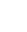 Per il settore considerato trovano applicazione le seguenti misure specifiche: l’azienda procede all’igienizzazione, sanificazione e disinfezione dei treni e dei mezzi pubblici e delle infrastrutture nel rispetto delle prescrizioni sanitarie in materia oltre che delle ordinanze regionali e del Protocollo siglato dalle associazioni di categoria, OO.SS. e MIT in data 20 marzo 2020, effettuando l’igienizzazione e la disinfezione almeno una volta al giorno e la sanificazione in relazione alle specifiche realtà aziendali come previsto dal medesimo protocollo condiviso; i passeggeri dovranno utilizzare necessariamente una mascherina, anche di stoffa, per la protezione del naso e della bocca; la salita e la discesa dei passeggeri dal mezzo deve avvenire secondo flussi separati:  negli autobus e nei tram prevedere la salita da una porta e la discesa dall’altra porta, ove possibile;vanno rispettati idonei tempi di attesa al fine di evitare contatto tra chi scende e chi sale, anche eventualmente con un’apertura differenziata delle porte; nei vaporetti la separazione dei flussi sarà attuata secondo le specificità delle unità di navigazione lagunari, costiere e lacuali; sugli autobus e sui tram va garantito un numero massimo di passeggeri in modo da consentire il rispetto della distanza di un metro tra gli stessi, contrassegnando con marker i posti che non possono essere occupati. Per la gestione dell’affollamento del veicolo, l’azienda può dettare disposizioni organizzative al conducente tese anche a non effettuare alcune fermate;E’ consentità la deroga al rispetto della distanza di un metro e di garantire quindi un coefficiente di riempimento dei mezzi non superiore al 60% dei posti consentiti dalla carta di circolazione dei mezzi stessi, tenendo conto sia dei posti a sedere che dei posti in piedi purchè sia privilegiato l’allineamento verticale dei passeggeri; è possibile l’utilizzazione in verticale delle sedute senza alternanza, qualora sia escluso il posizionamento c.d. faccia a faccia e l’affiancamento tra due persone. Il ricambio dell’aria deve essere costante, predisponendo in modo stabile l’apertura dei  finestrini o di altre prese di area naturale. Sui mezzi adibiti a trasporto pubblico con  posti a sedere  disposti solo in affiancamento orizzontale occorre comunque garantire l’alternanza dei posti, salvo l’utilizzo di separatori già esistenti e/o rimovibili.Le misure in parola sono naturalmente applicabili, in quanto compatibili, per le metropolitane.nelle stazioni della metropolitana: prevedere differenti flussi di entrata e di uscita, garantendo ai passeggeri adeguata informazione per l’individuazione delle banchine e dell’uscita e il corretto distanziamento sulle banchine e sulle scale mobili anche prima del superamento dei varchi; predisporre idonei sistemi atti a segnalare il raggiungimento dei livelli di saturazione stabiliti; prevedere l’utilizzo dei sistemi di videosorveglianza e/o telecamere intelligenti per monitorare i flussi ed evitare assembramenti, eventualmente con la possibilità di diffusione di messaggi sonori/vocali/scritti; applicare marker sui sedili non utilizzabili a bordo dei mezzi di superficie e dei treni metro; sospendere, previa autorizzazione dell’Agenzia per la mobilità territoriale competente e degli Enti titolari, la vendita e il controllo dei titoli di viaggio a bordo;sospendere l’attività di bigliettazione a bordo da parte degli autisti;installare apparati, ove possibile, per l’acquisto self-service dei biglietti, che dovranno essere sanificate più volte al giorno, contrassegnando con specifici adesivi le distanze di sicurezza; adeguare la frequenza dei mezzi nelle ore considerate ad alto flusso di passeggeri, nei limiti delle risorse disponibili; per il TPL lagunare l'attività di controlleria potrà essere effettuata anche sui pontili e pontoni galleggianti delle fermate. SETTORE DEL TRASPORTO PUBBLICO FUNIVIARIO (FUNIVIE, FUNICOLARI E SEGGIOVIE) Fermo restando che la responsabilità individuale degli utenti costituisce elemento essenziale per dare efficacia alle generali misure di prevenzione, per il settore funiviario, ossia funivie, cabinovie, funicolari e seggiovie, trovano applicazione le seguenti misure minime di sicurezza: A bordo di tutti i sistemi di trasporto o veicoli: obbligo di indossare una mascherina, anche di stoffa, per la protezione del naso e della bocca;  disinfezione sistematica dei mezzi.Sui sistemi di trasporto o veicoli chiusi: limitazione della capienza massima di ogni mezzo, per garantire il distanziamento di un metro. Sono esclusi dalla predetta limitazione i nuclei familiari viaggianti nella stessa cabina in assenza di altri passeggeri; distribuzione delle persone a bordo, anche mediante marker segnaposti, in modo tale da garantire il distanziamento di un metro nei mezzi;areazione continua tramite apertura dei finestrini e delle boccole.E’ consentita la deroga al distanziamento di un metro purchè sia misurata la temperatura ai passeggeri prima dell’accesso  e gli stessi rilascino autocertificazione al momento dell’acquisto dei biglietti di non  aver avuto contatti stretti con persone affette da patologia COVID-19 nei 2 giorni prima dell’insorgenza dei sintomi e fino a 14 giorni dopo l’insorgenza dei sintomi medesimi, il mezzo sia costantemente areato tramite apertura dei finestrini e delle boccole.Nelle stazioni: Disposizione di tutti i percorsi nonché delle file d’attesa in modo tale da garantire il distanziamento interpersonale di 1metro tra le persone, esclusi le persone che  vivono  nella  stessa  unita' abitativa; disinfezione sistematica delle stazioni;installazione di dispenser di facile accessibilità per consentire l’igienizzazione delle mani degli utenti e del personale.SETTORE FERROVIARIO Per il settore considerato trovano applicazione le seguenti misure specifiche: informazioni alla clientela attraverso i canali aziendali di comunicazione (call center, sito web, app) in merito a: misure di prevenzione adottate in conformità a quanto disposto dalle Autorità sanitarie; notizie circa le tratte ferroviarie attive, in modo da evitare l’accesso degli utenti agli uffici informazioni/biglietterie delle stazioni;  incentivazioni degli acquisti di biglietti on line.  Nelle principali stazioni: gestione dell’accesso alle stazioni ferroviarie prevedendo, ove possibile, una netta separazione delle porte di entrata e di uscita, in modo da evitare l’incontro di flussi di utenti; garanzia della massima accessibilità alle stazioni ed alle banchine, per ridurre gli affollamenti sia in afflusso che in deflusso;interventi gestionali al fine di favorire la distribuzione del pubblico in tutti gli spazi della stazione onde di evitare affollamenti nelle zone antistanti le banchine fronte binari; previsione di percorsi a senso unico all’interno delle stazioni e nei corridoi fino ai binari, in modo da mantenere separati i flussi di utenti in entrata e uscita; attività di igienizzazione e disinfezione su base quotidiana e sanificazione periodica degli spazi comuni delle stazioni; installazione di dispenser di facile accessibilità per permettere l’igiene delle mani dei passeggeri;  regolamentazione dell’utilizzo di scale e tappeti mobili favorendo sempre un adeguato distanziamento tra gli utenti; annunci di richiamo alle regole di distanziamento sociale sulle piattaforme invitando gli utenti a mantenere la distanza di almeno un metro; limitazione dell’utilizzo delle sale di attesa e rispetto al loro interno delle regole  di distanziamento;  ai gate, dove presenti, raccomandabili controlli della temperatura corporea; nelle attività commerciali:contingentamento delle presenze;mantenimento delle distanze interpersonali;separazione dei flussi di entrata/uscita;utilizzo dispositivi di sicurezza sanitaria;regolamentazione delle code di attesa;acquisti on line e consegna dei prodotti in un luogo predefinito all’interno della stazione o ai margini del negozio senza necessità di accedervi.A bordo treno: distanziamento fisico a bordo con applicazione di marker sui sedili non utilizzabili;  posizionamento di dispenser di gel igienizzanti su ogni veicolo, ove ciò sia possibile; eliminazione della temporizzazione di chiusura delle porte esterne alle fermate, al fine di facilitare il ricambio dell’aria all’interno delle carrozze ferroviarie; sanificazione sistematica dei treni; potenziamento del personale dedito ai servizi di igiene e decoro; individuazione dei sistemi di regolamentazione di salita e discesa in modo da evitare assembramenti in corrispondenza delle porte, anche ricorrendo alla separazione dei flussi di salita e discesa;i passeggeri dovranno indossare necessariamente una mascherina, anche di stoffa, per la protezione del naso e della bocca.Sono attuabili le stesse misure di deroga previste per il trasporto pubblico locale circa la previsione degli indici di riempimento purchè sia previsto un corretto utilizzo in verticale delle sedute e siano accuratamente evitati gli assembramenti nei vestiboli.Sui treni a lunga percorrenza (con prenotazione online): distanziamento interpersonale di un metro a bordo assicurato anche attraverso un meccanismo di preventiva prenotazione; adozione del biglietto nominativo al fine di identificare tutti i passeggeri e gestire eventuali casi di presenza a bordo di sospetti o conclamati casi di positività al virus covid 19; è possibile usufruire dei servizi di ristorazione/assistenza a bordo treno per i viaggi a media lunga percorrenza con modalità semplificate che evitino il transito dei passeggeri per recarsi al vagone bar. In particolare, il servizio è assicurato con la consegna “al posto” di alimenti e bevande in confezione sigillata e monodose, da parte di personale dotato di mascherina e guanti;previsione obbligatoria, nelle stazioni di partenza dei treni ad Alta Velocità di ingressi dedicati per l’accesso ai treni AV e agli IC al fine di procedere alla misurazione della temperatura corporea da effettuarsi prima dell’accesso al treno. Nel caso in cui sia rilevata una temperatura corporea superiore a 37,5 C non sarò consentita la salita a bordo treno. SERVIZI DI TRASPORTO NON DI LINEA Per quanto riguarda i servizi di trasporto non di linea, oltre alle previsioni di carattere generale per tutti i servizi di trasporto pubblico, va innanzi tutto evitato che il passeggero occupi il posto disponibile vicino al conducente. 	Sui sedili posteriori nelle ordinarie vetture, al fine di rispettare le distanze di sicurezza, non potranno essere trasportati, distanziati il più possibile, più di due passeggeri qualora muniti di idonei dispositivi di sicurezza. L’utilizzo della mascherina non è obbligatorio per il singolo passeggero, che occupi i sedili posteriori, nel caso in cui la vettura sia dotata di adeguata paratia divisoria tra le file di sedili;Nelle vetture omologate per il trasporto di sei o più passeggeri dovranno essere replicati modelli che non prevedano la presenza di più di due passeggeri per ogni fila di sedili, fermo restando l’uso di mascherine. E’ preferibile dotare le vetture di paratie divisorie. Il conducente dovrà indossare dispositivi di protezione individuali. Le presenti disposizioni per quanto applicabili e comunque fino all’adozione di specifiche linee guida, vanno estese anche ai natanti che svolgono servizi di trasporto non di linea. ALTRI SERVIZIPer tutti gli altri servizi non di linea, effettuati con autobus o unità di navigazione, ovvero per servizi di linea svolti con veicoli solitamente destinati a taxi o NCC con max 9 posti, si applicano le prescrizioni relative alla stessa tipologia di mezzo di trasporto utilizzato.Allegato 16Misure igienico-sanitarielavarsi spesso le mani. Si raccomanda di mettere a disposizione in tutti i locali pubblici, palestre, supermercati, farmacie e altri luoghi di aggregazione, soluzioni idroalcoliche per il lavaggio delle mani; evitare il contatto ravvicinato con persone che soffrono di infezioni respiratorie acute; evitare abbracci e strette di mano; mantenere, nei contatti sociali, una distanza interpersonale di almeno un metro; praticare l’igiene respiratoria (starnutire e/o tossire in un fazzoletto evitando il contatto delle mani con le secrezioni respiratorie); evitare l’uso promiscuo di bottiglie e bicchieri, in particolare durante l’attività sportiva; non toccarsi occhi, naso e bocca con le mani; coprirsi bocca e naso se si starnutisce o tossisce; non prendere farmaci antivirali e antibiotici, a meno che siano prescritti dal medico;pulire le superfici con disinfettanti a base di cloro o alcol;è fortemente raccomandato in tutti i contatti sociali, utilizzare protezioni delle vie respiratorie come misura aggiuntiva alle altre misure di protezione individuale igienico-sanitarie. 
